ЧАСТЬ I. ПОРЯДОК ПРИМЕНЕНИЯ И ВНЕСЕНИЯ ИЗМЕНЕНИЙ В ПРАВИЛА ЗЕМЛЕПОЛЬЗОВАНИЯ И ЗАСТРОЙКИ ГЛАВА 1. Положения о регулировании землепользования и застройки органами местного самоуправленияСтатья 1. Правовой статус Правил землепользования и застройки Пушкинского  муниципального  образования Советского муниципального района Саратовской  областиПравила землепользования и застройки Пушкинского  муниципального  образования Советского муниципального района Саратовской  области (далее – Правила землепользования и застройки, Правила) являются муниципальным правовым актом Пушкинского  муниципального  образования Советского муниципального района Саратовской  области, имеющего статус муниципального образования (далее также  - Пушкинское муниципальное образование, муниципальное образование), разработанным в соответствии с Градостроительным кодексом Российской Федерации, Земельным кодексом Российской Федерации, Федеральным законом от 06.10.2003 № 131-ФЗ «Об общих принципах организации местного самоуправления в Российской Федерации» и другими нормативными правовыми актами Российской Федерации.Статья 2. Цели, назначение и область применения Правил землепользования и застройки1. Правила разработаны в целях:1) создания условий для устойчивого развития территорий Пушкинского муниципального образования, сохранения окружающей среды и объектов культурного наследия;2) создания условий для планировки территорий муниципального образования;3) обеспечения прав и законных интересов физических и юридических лиц, в том числе правообладателей земельных участков и объектов капитального строительства;4) создания условий для привлечения инвестиций, в том числе путем предоставления возможности выбора наиболее эффективных видов разрешённого использования земельных участков и объектов капитального строительства.2. Правила землепользования и застройки распространяются на всю территорию Пушкинского муниципального образования. 3. Правила устанавливают порядок регулирования землепользования и застройки территории поселения, основанный на градостроительном зонировании - делении территории Пушкинского муниципального образования на территориальные зоны с установлением в пределах каждой зоны градостроительных регламентов по видам разрешённого использования и параметрам допустимых строительных изменений объектов недвижимости - земельных участков и прочно связанных с землей зданий, сооружений и иных объектов при осуществлении градостроительной деятельности.4. Настоящие Правила обязательны для органов государственной власти (в части соблюдения градостроительных регламентов), органов местного самоуправления, физических и юридических лиц, должностных лиц, осуществляющих и контролирующих градостроительную деятельность и земельные отношения на территории Пушкинского муниципального образования, судебных органов как основание  для разрешения споров по вопросам землепользования и застройки, а также иных органов.5. Требования установленных Правилами землепользования и застройки градостроительных регламентов сохраняются при изменении формы собственности на земельный участок, объект капитального строительства, при переходе прав на земельный участок, объект капитального строительства другому правообладателю.6.	Правила землепользования и застройки применяются, в том числе, при:-	подготовке, проверке и утверждении документации по планировке территории, а также градостроительных планов земельных участков;-	принятии решений о выдаче или об отказе в выдаче разрешений на условно разрешённые виды использования земельных участков и объектов капитального строительства;-	принятии решений о выдаче или об отказе в выдаче разрешений на отклонение от предельных параметров разрешённого строительства, реконструкции объектов капитального строительства;-	осуществлении земельного контроля и земельного надзора за использованием земель на территории Пушкинского муниципального образования;- применении штрафных санкций в случаях и порядке, установленных законодательством.7. Настоящие Правила применяются наряду с техническими регламентами и иными обязательными требованиями, установленными в соответствии с законодательством, в целях обеспечения безопасности жизни и здоровья людей, надёжности и безопасности зданий, строений и сооружений, сохранения окружающей природной среды и объектов культурного наследия; иными муниципальными правовыми актами по вопросам регулирования землепользования и застройки. Указанные акты применяются в части, не противоречащей настоящим Правилам.8.	Решения органов местного самоуправления Пушкинского муниципального образования, органов государственной власти Российской Федерации и Саратовской области, противоречащие Правилам землепользования и застройки, могут быть оспорены в судебном порядке.Статья 3. Соотношение Правил землепользования и застройки с Генеральным планом Пушкинского муниципального образования и документацией по планировке территории1. Правила землепользования и застройки разработаны на основе Генерального плана Пушкинского муниципального образования. Допускается конкретизация Правилами землепользования и застройки положений указанного Генерального плана, но с обязательным учётом функционального зонирования территории.В случае внесения в установленном порядке изменений в Генеральный план Пушкинского муниципального образования, соответствующие изменения при необходимости вносятся в Правила землепользования и застройки.2. Документация по планировке территории разрабатывается на основе Генерального плана Пушкинского муниципального образования, Правил землепользования и застройки и не должна им противоречить.3. Нормативные правовые акты органов местного самоуправления Пушкинского муниципального образования, за исключением указанного Генерального плана, принятые до вступления в силу Правил землепользования и застройки, применяются в части, не противоречащей им.Статья 4. Общедоступность информации о землепользовании и застройке1. Все текстовые и графические материалы Правил землепользования и застройки являются общедоступной информацией. Доступ к текстовым и графическим материалам Правил землепользования и застройки не ограничен.2. Администрация Пушкинского муниципального образования обеспечивает возможность ознакомления с Правилами землепользования и застройки путём их опубликования в средствах массовой информации и размещения на официальном сайте муниципального образования в информационно-телекоммуникационной сети «Интернет».Статья 5. Полномочия органов местного самоуправления и должностных лиц Пушкинского муниципального образования в области землепользования и застройки1. Часть полномочий органов местного самоуправления и должностных лиц  Пушкинского муниципального образования, осуществляющими полномочия в области землепользования и застройки, переданы органам местного самоуправления Советского муниципального района Саратовской области в соответствии с Решением  Муниципального собрания Советского муниципального района Саратовской области от  21.11.2018 № 33.2. Органами местного самоуправления Советского муниципального района Саратовской области, осуществляющими полномочия в области землепользования и застройки на территории Пушкинского муниципального образования, являются:1) представительный орган – Муниципальное  Собрание Советского муниципального района (далее - Муниципальное Собрание);2) глава муниципального района (далее также Глава района), является также главой администрации Советского муниципального района;3) исполнительно-распорядительный орган - Администрация Советского муниципального района (далее также – Администрация района).3. Муниципальное  Собрание осуществляет следующие полномочия в области землепользования и застройки:1) утверждает Правила землепользования и застройки Пушкинского муниципального образования и решения о внесении изменений в Правила землепользования и застройки Пушкинского муниципального образования;2) определяет порядок использования земельных участков, на которые действие градостроительных регламентов не распространяется или для которых градостроительные регламенты не устанавливаются, в случаях, предусмотренных федеральными законами;3) определяет порядок организации и проведения публичных слушаний по вопросам градостроительной деятельности на территории Пушкинского муниципального образования;4) принимает решения о проведении общественных обсуждений или публичных слушаний по вопросам градостроительной деятельности на территории Пушкинского муниципального образования;3. Глава района осуществляет следующие полномочия в области землепользования и застройки:1) подписывает и обнародует в порядке, установленном Уставом, Правила землепользования и застройки и иные  нормативные правовые акты в области землепользования и застройки.5. Администрация района осуществляет следующие полномочия в области землепользования и застройки:1) принимает решения о подготовке проекта Правил землепользования и застройки Пушкинского муниципального образования и о проектах внесения в них изменений и обеспечивает опубликование указанных решений в порядке, установленном для официального опубликования муниципальных правовых актов, иной официальной информации; 2) утверждает документацию по планировке территории Пушкинского муниципального образования;2) утверждает персональный состав и порядок деятельности Комиссии по подготовке проекта  Правил землепользования и застройки;3) осуществляет проверку проектов  на соответствие требованиям законодательства (Отдел промышленности, теплоэнергетического комплекса, капитального строительства и архитектуры Администрации);4) принимает решения о направлении проекта Правил землепользования и застройки Пушкинского муниципального образования и проектов внесения в них изменений в Муниципальное Собрание или об их отклонении и о направлении на доработку с указанием даты их повторного представления.Статья 6. Комиссия по подготовке проекта Правил землепользования и застройкиКомиссия по подготовке проекта Правил землепользования и застройки Советского муниципального района (далее также – Комиссия) формируется в целях обеспечения требований Правил землепользования и застройки, предъявляемых к землепользованию и застройке.Комиссия является постоянно действующим совещательным органом при Администрации Советского муниципального района. Решения Комиссии носят рекомендательный характер при принятии решений Главой района.Комиссия осуществляет свою деятельность согласно Градостроительному кодексу РФ, Правилам землепользования и застройки, областному законодательству, а также согласно Положению о комиссии по подготовке правил землепользования и застройки Советского муниципального района, утвержденному Постановлением Администрации Советского муниципального района № 158 от 30.05.2007 г.ГЛАВА 2. Положения об изменении видов разрешенного использования земельных участков и объектов капитального строительства физическими и юридическими лицами и о порядке применения градостроительных регламентов Статья 7. Градостроительный регламент1. Градостроительным регламентом определяется правовой режим земельных участков, а также всего, что находится над и под поверхностью земельных участков и используется в процессе их застройки и последующей эксплуатации объектов капитального строительства.2. При использовании и застройке земельных участков соблюдение требований градостроительных регламентов является обязательным наряду с требованиями технических регламентов, санитарных норм, нормативов градостроительного проектирования Саратовской области и (или) Пушкинского муниципального образования, публичных сервитутов, предельных параметров, ограничений использования земельных участков и объектов капитального строительства, установленных в зонах с особыми условиями использования территории и другими требованиями, установленными в соответствии с действующим законодательством.3. Градостроительные регламенты установлены с учётом:1) фактического использования земельных участков и объектов капитального строительства в границах территориальной зоны;2) возможности сочетания в пределах одной территориальной зоны различных видов существующего и планируемого использования земельных участков и объектов капитального строительства;3) функциональных зон и характеристик их планируемого развития, определённых Генеральным планом Пушкинского муниципального образования;4) видов территориальных зон;5) требований охраны объектов культурного наследия, а также особо охраняемых природных территорий, иных природных объектов.4. Применительно к каждой территориальной зоне Правилами землепользования и застройки установлены:- виды разрешённого использования земельных участков и объектов капитального строительства;- предельные (минимальные и (или) максимальные) размеры земельных участков и предельные параметры разрешённого строительства, реконструкции объектов капитального строительства;- ограничения использования земельных участков и объектов капитального строительства, устанавливаемые в соответствии с законодательством РФ;- расчётные показатели минимально допустимого уровня обеспеченности территории объектами коммунальной, транспортной, социальной инфраструктур и расчётные показатели максимально допустимого уровня территориальной доступности указанных объектов для населения в случае, если в границах территориальной зоны, применительно к которой устанавливается градостроительный регламент, предусматривается осуществление деятельности по комплексному и устойчивому развитию территории.5. Для каждого земельного участка и объекта капитального строительства, разрешённым считается такое использование, которое соответствует видам разрешённого использования земельных участков и объектов капитального строительства, предельным параметрам разрешённого строительства, реконструкции объектов капитального строительства, расчётным показателям, указанным в части 4 настоящей статьи, и с обязательным учётом ограничений на использование объектов недвижимости.6. Действие градостроительного регламента распространяется на все земельные участки и объекты капитального строительства, расположенные в пределах границ территориальной зоны, обозначенной на Карте градостроительного зонирования Пушкинского муниципального образования. 7. Действие градостроительного регламента не распространяется на земельные участки:1) в границах территорий памятников и ансамблей, включенных в единый государственный реестр объектов культурного наследия (памятников истории и культуры) народов Российской Федерации, а также в границах территорий памятников или ансамблей, которые являются выявленными объектами культурного наследия;2) в границах территорий общего пользования;3) предназначенные для размещения линейных объектов и (или) занятые линейными объектами;4) предоставленные для добычи полезных ископаемых.8. Градостроительные регламенты не устанавливаются для земель лесного фонда, земель, покрытых поверхностными водами, земель запаса, земель особо охраняемых природных территорий (за исключением земель лечебно-оздоровительных местностей и курортов), сельскохозяйственных угодий в составе земель сельскохозяйственного назначения, земельных участков, расположенных в границах особых экономических зон и территорий опережающего социально-экономического развития.9. Особенности застройки земельных участков и использования объектов капитального строительства на территориях, на которые действие градостроительных регламентов не распространяется или для которых градостроительные регламенты не устанавливаются, определены статьёй 13 Правил землепользования и застройки.10. Земельные участки или объекты капитального строительства, созданные (образованные) в установленном порядке до введения в действие Правил землепользования и застройки, виды разрешённого использования, предельные (минимальные и (или) максимальные) размеры и предельные параметры которых не соответствуют градостроительному регламенту, могут использоваться без установления срока приведения их в соответствие с градостроительным регламентом, за исключением случаев, если использование таких земельных участков и объектов капитального строительства опасно для жизни или здоровья человека, для окружающей среды, объектов культурного наследия, особо охраняемых природных территорий.11. Реконструкция указанных в части 10 настоящей статьи объектов капитального строительства может осуществляться только путём приведения таких объектов в соответствие с градостроительным регламентом или путём уменьшения их несоответствия предельным параметрам разрешённого строительства, реконструкции и при наличии разрешения на отклонение от предельных параметров разрешённого строительства, реконструкции объектов капитального строительства. Изменение видов разрешённого использования указанных земельных участков и объектов капитального строительства может осуществляться путём приведения их в соответствие с видами разрешённого использования земельных участков и объектов капитального строительства, установленными градостроительным регламентом.12. В случае если использование указанных в части 10 настоящей статьи земельных участков и объектов капитального строительства продолжается и опасно для жизни или здоровья человека, для окружающей среды, объектов культурного наследия, в соответствии с федеральными законами может быть наложен запрет на использование таких земельных участков и объектов капитального строительства.13. Требования к использованию земельных участков и объектов капитального строительства, на которые распространяется действие градостроительного регламента, указываются в градостроительных планах.14. Объекты капитального строительства, созданные с нарушением требований градостроительных регламентов, являются самовольными постройками в соответствии со статьёй 222 Гражданского кодекса Российской Федерации.Статья 8. Виды разрешённого использования земельных участков и объектов капитального строительстваВиды разрешённого использования земельных участков, содержащиеся в градостроительных регламентах, установлены в соответствии с Классификатором видов разрешённого использования земельных участков (далее – Классификатор).Каждый вид разрешённого использования земельного участка согласно Классификатору имеет следующую структуру:код (числовое обозначение) вида разрешённого использования земельного участка;наименование вида разрешённого использования земельного участка;описание вида разрешенного использования земельного участка.В градостроительных регламентах настоящих Правил используются код вида разрешённого использования земельного участка и наименование вида разрешённого использования земельного участка.Код вида разрешённого использования земельного участка и текстовое наименование вида разрешённого использования земельного участка являются равнозначными.При выборе вида разрешённого использования  необходимо пользоваться градостроительными регламентами, установленными в настоящих Правилах, и Классификатором.Классификатор содержит как отдельные виды разрешённого использования, так и группы видов, обобщённые тематически. В случае группировки видов разрешённого использования в описании общего вида перечислены кодовые обозначения всех отдельных видов разрешенного использования, которые входят в данную группуЕсли в градостроительном регламенте указан общий вид разрешённого использования, то перечисление отдельных видов уже не требуется. Правообладатель земельного участка или объекта капитального строительства может выбрать любой из входящих в группу отдельных видов разрешённого использования согласно Классификатору.Если в градостроительном регламенте не указан общий вид использования, а указаны один или несколько отдельных видов разрешённого использования, входящих в группу, то право выбора правообладателя земельного участка или объекта капитального строительства ограничено только этими поименованными в регламенте отдельными видами.Применительно к каждой территориальной зоне Правилами землепользования и застройки установлены только те виды разрешённого использования из Классификатора (код и наименование), которые допустимы в данной территориальной зоне.Содержание видов разрешённого использования допускает без отдельного указания в градостроительном регламенте размещение и эксплуатацию линейного объекта (кроме железных дорог общего пользования и автомобильных дорог общего пользования федерального и регионального значения), размещение защитных сооружений (насаждений), объектов мелиорации, антенно-мачтовых сооружений, информационных и геодезических знаков, если федеральным законом не установлено иное.Разрешённое использование земельных участков и объектов капитального строительства может быть следующих видов:1) основные виды разрешённого использования;2) условно разрешённые виды использования;3) вспомогательные виды разрешённого использования, допустимые только в качестве дополнительных по отношению к основным видам разрешённого использования и условно разрешённым видам использования и осуществляемые совместно с ними.Основные и вспомогательные виды разрешённого использования земельных участков и объектов капитального строительства правообладателями земельных участков и объектов капитального строительства, за исключением органов государственной власти, органов местного самоуправления Пушкинского муниципального образования, государственных и муниципальных учреждений, государственных и муниципальных унитарных предприятий, выбираются самостоятельно без дополнительных разрешений и согласований, с учетом соблюдения требований технических регламентов, санитарных норм, нормативов градостроительного проектирования Саратовской области, Советского муниципального района и (или) Пушкинского муниципального образования, публичных сервитутов, предельных параметров разрешённого строительства и реконструкции, ограничений использования земельных участков и объектов капитального строительства, установленных в зонах с особыми условиями использования территории и другими требованиями, установленными в соответствии действующим законодательством. Основные и вспомогательные виды разрешённого использования земельных участков и объектов капитального строительства органами государственной власти, органами местного самоуправления Пушкинского муниципального образования, государственными и муниципальными учреждениями, государственными и муниципальными унитарными предприятиями выбираются в соответствии с действующим законодательством.Предоставление разрешения на условно разрешённый вид использования земельного участка или объекта капитального строительства осуществляется в порядке, предусмотренном статьей 14 Правил землепользования и застройки.Предоставление разрешения на отклонение от предельных параметров разрешённого строительства, реконструкции объектов капитального строительства осуществляется в порядке, предусмотренном статьей 15 Правил землепользования и застройки.Решения об изменении одного вида разрешенного использования земельных участков и объектов капитального строительства, расположенных на землях, на которые действие градостроительных регламентов не распространяется или для которых градостроительные регламенты не устанавливаются, на другой вид такого использования принимаются в соответствии с федеральными законами.Статья 9. Изменение видов разрешённого использования земельных участков и объектов капитального строительства, на которые распространяется действие градостроительного регламента1.	Изменение видов разрешённого использования земельных участков и объектов капитального строительства, на которые распространяется действие градостроительного регламента, осуществляется в соответствии с градостроительными регламентами при условии соблюдения требований технических регламентов, санитарных норм, нормативов градостроительного проектирования Саратовской области, Советского муниципального района и (или) Пушкинского муниципального образования, ограничений использования земельных участков и объектов капитального строительства, установленных в зонах с особыми условиями использования территории, положений документации по планировке территории и других требований действующего законодательства.2.	Правообладатели земельных участков и объектов капитального строительства, за исключением указанных в части 6 статьи 8 Правил землепользования и застройки, осуществляют изменения видов разрешённого использования земельных участков и объектов капитального строительства:1)	 без дополнительных согласований и разрешений в случаях:- когда один из указанных в градостроительном регламенте основных видов разрешённого использования земельного участка, объекта капитального строительства заменяется другим основным или вспомогательным видом, при этом изменения не требуют перепланировки помещений, конструктивных и инженерно-технических преобразований объектов капитального строительства, для осуществления которых необходимо получение соответствующих разрешений, согласований;- когда один из указанных в градостроительном регламенте вспомогательных видов разрешённого использования земельного участка, объекта капитального строительства заменяется другим вспомогательным или основным видом, при этом изменения не требуют перепланировки помещений, конструктивных и инженерно-технических преобразований объектов капитального строительства, для осуществления которых необходимо получение соответствующих разрешений, согласований;2) при условии получения соответствующих разрешений, согласований в случаях:- указанных в статьях 19, 20 Правил землепользования и застройки;- установленных законодательством при осуществлении перепланировки помещений, конструктивных и инженерно-технических преобразований объектов капитального строительства, в том числе в области обеспечения санитарно-эпидемиологического благополучия населения, противопожарной безопасности.3. Изменение основного вида разрешённого использования на вспомогательный вид разрешённого использования допускается только в случае, если на земельном участке реализован какой-либо иной основной вид разрешённого использования.4.	Изменение видов разрешённого использования объектов капитального строительства, связанное с переводом помещений из категории жилых помещений в категорию нежилых помещений или из категории нежилых помещений в категорию жилых помещений осуществляется в соответствии с жилищным законодательством.5.	Изменение видов разрешённого использования объектов капитального строительства путём строительства, реконструкции органами государственной власти, органами местного самоуправления Пушкинского муниципального образования, государственных и муниципальных учреждений, государственных и муниципальных унитарных предприятий осуществляется в соответствии с требованиями, указанными в части 1 настоящей статьи, и действующим законодательством.Статья 10. Общие требования градостроительного регламента в части предельных размеров земельных участков и предельных параметров разрешённого строительства, реконструкции объектов капитального строительства1.	Предельные (минимальные и (или) максимальные) размеры земельных участков и предельные параметры разрешённого строительства, реконструкции объектов капитального строительства включают в себя:1) предельные (минимальные и (или) максимальные) размеры земельных участков, в том числе их площадь;2) минимальные отступы от границ земельных участков в целях определения мест допустимого размещения зданий, строений, сооружений, за пределами которых запрещено строительство зданий, строений, сооружений;3) предельное количество этажей или предельную высоту зданий, строений, сооружений;4) максимальный процент застройки в границах земельного участка, определяемый как отношение суммарной площади земельного участка, которая может быть застроена, ко всей площади земельного участка.2. Наряду с указанными в пунктах 2-4 части 1 настоящей статьи предельными параметрами разрешённого строительства, реконструкции объектов капитального строительства в градостроительном регламенте могут быть установлены иные предельные параметры разрешённого строительства, реконструкции объектов капитального строительства.3. В случае, если в градостроительном регламенте применительно к определенной территориальной зоне не устанавливаются предельные (минимальные и (или) максимальные) размеры земельных участков, в том числе их площадь, и (или) предусмотренные пунктами 2-4 части 1 и частью 2 настоящей статьи предельные параметры разрешённого строительства, реконструкции объектов капитального строительства, непосредственно в градостроительном регламенте применительно к этой территориальной зоне указывается, что такие предельные (минимальные и (или) максимальные) размеры земельных участков, предельные параметры разрешённого строительства, реконструкции объектов капитального строительства не подлежат установлению.Статья 11. Общие требования градостроительного регламента в части ограничений использования земельных участков и объектов капитального строительства1.	Ограничения использования земельных участков и объектов капитального строительства, находящихся в границах зон с особыми условиями использования территории, определяются в соответствии с законодательством РФ.Указанные ограничения могут относиться к видам разрешённого использования земельных участков и объектов капитального строительства, к предельным размерам земельных участков, к предельным параметрам разрешённого строительства, реконструкции объектов капитального строительства.2.	Требования градостроительного регламента в части видов разрешённого использования земельных участков и объектов капитального строительства, предельных размеров земельных участков и предельных параметров разрешённого строительства, реконструкции объектов капитального строительства действуют лишь в той степени, в которой не противоречат ограничениям использования земельных участков и объектов капитального строительства, установленных в зонах с особыми условиями использования территории.3.	В случае если указанные ограничения исключают один или несколько видов разрешённого использования земельных участков и (или) объектов капитального строительства из числа предусмотренных градостроительным регламентом для соответствующей территориальной зоны, то в границах пересечения такой территориальной зоны с зоной с особыми условиями использования территории применяется ограниченный перечень видов разрешённого использования земельных участков и (или) объектов капитального строительства.4.	В случае если указанные ограничения устанавливают значения предельных размеров земельных участков и (или) предельных параметров разрешённого строительства, реконструкции объектов капитального строительства отличные от предусмотренных градостроительным регламентом для соответствующей территориальной зоны, то в границах пересечения такой территориальной зоны с зоной с особыми условиями использования территории применяются наименьшие значения в части максимальных и наибольшие значения в части минимальных размеров земельных участков и параметров разрешённого строительства, реконструкции объектов капитального строительства.5.	В случае если указанные ограничения дополняют перечень предельных параметров разрешённого строительства, реконструкции объектов капитального строительства, установленные применительно к конкретной территориальной зоне, то в границах пересечения такой территориальной зоны с зоной с особыми условиями использования территории применяется расширенный перечень предельных параметров разрешённого строительства, реконструкции объектов капитального строительства.6.	В случае если указанные ограничения устанавливают, в соответствии с законодательством, перечень согласующих организаций, то в границах пересечения такой территориальной зоны с зоной с особыми условиями использования территории установленные виды разрешённого использования, предельные размеры и предельные параметры земельных участков и объектов капитального строительства применяются с учётом необходимых исключений, дополнений и иных изменений, изложенных в заключениях согласующих организаций.7.	Границы зон с особыми условиями использования территории могут не совпадать с границами территориальных зон и пересекать границы земельных участков.Статья 12. Использование земельных участков и объектов капитального строительства, не соответствующих градостроительному регламенту1.	Земельные участки, объекты капитального строительства, образованные, созданные в установленном порядке до введения в действие Правил землепользования и застройки и расположенные на территориях, для которых установлен соответствующий градостроительный регламент и на которые распространяется действие указанного градостроительного регламента, являются несоответствующими градостроительному регламенту, в случаях, когда:-	существующие виды использования земельных участков и объектов капитального строительства не соответствуют указанным в градостроительном регламенте соответствующей территориальной зоны видам разрешённого использования земельных участков и объектов капитального строительства;-	существующие виды использования земельных участков и объектов капитального строительства соответствуют указанным в градостроительном регламенте соответствующей территориальной зоны видам разрешённого использования земельных участков и объектов капитального строительства, но одновременно данные участки и объекты расположены в границах зон с особыми условиями использования территории, в пределах которых указанные виды использования земельных участков и объектов капитального строительства не допускаются;-	существующие параметры объектов капитального строительства не соответствуют предельным параметрам разрешённого строительства, реконструкции объектов капитального строительства, указанным в градостроительном регламенте соответствующей территориальной зоны;-	существующие параметры объектов капитального строительства соответствуют предельным параметрам разрешённого строительства, реконструкции объектов капитального строительства, указанным в градостроительном регламенте соответствующей территориальной зоны, но одновременно данные объекты расположены в границах зон с особыми условиями использования территории, в пределах которых размещение объектов капитального строительства, имеющих указанные параметры, не допускается.2.	Порядок использования земельных участков и объектов капитального строительства, не соответствующих градостроительному регламенту, определяется статьей 7 настоящих Правил землепользования и застройки.Статья 13. Застройка и использование земельных участков, объектов капитального строительства на территориях, на которые действие градостроительных регламентов не распространяется или для которых градостроительные регламенты не устанавливаются1.	В границах территорий памятников и ансамблей, включенных в единый государственный реестр объектов культурного наследия (памятников истории и культуры) народов Российской Федерации, а также в границах территорий памятников или ансамблей, которые являются выявленными объектами культурного наследия, решения о режиме содержания, параметрах реставрации, консервации, воссоздания, ремонта и приспособлении принимаются в порядке, установленном законодательством Российской Федерации об охране объектов культурного наследия.2.	В границах территорий общего пользования (улиц, проездов, набережных, пляжей, скверов, парков, бульваров и других подобных территорий) решения об использовании земельных участков, использовании и строительстве, реконструкции объектов капитального строительства принимает администрация муниципального образования в соответствии с требованиями технических регламентов, нормативов градостроительного проектирования Саратовской области, Советского муниципального района и (или) Пушкинского муниципального образования, правил благоустройства и санитарного содержания территории Пушкинского муниципального образования, документации по планировке территории, проектной документации и другими требованиями действующего законодательства.3.	В границах территорий линейных объектов решения об использовании земельных участков, использовании, строительстве, реконструкции объектов капитального строительства принимает администрация муниципального образования в пределах своей компетенции в соответствии с законодательством РФ.4.	Использование земель, покрытых поверхностными водами, находящимися на территории Пушкинского муниципального образования, определяется уполномоченными федеральными органами исполнительной власти, уполномоченными органами исполнительной власти Саратовской области или администрацией муниципального образования в соответствии с федеральными законами.Статья 14. Порядок предоставления разрешения на условно разрешённый вид использования земельного участка или объекта капитального строительстваВ случаях, определённых градостроительными регламентами, строительные намерения физических и юридических лиц относятся к условно разрешённым видам использования земельного участка или объекта капитального строительства.Физическое или юридическое лицо, заинтересованное в предоставлении разрешения на условно разрешённый вид использования земельного участка или объекта капитального строительства (далее – разрешение на условно разрешённый вид использования), направляет заявление о предоставлении разрешения на условно разрешённый вид использования в Комиссию. Заявление составляется в установленной административным регламентом форме и предоставляется в письменном виде.Заявление может содержать материалы, обосновывающие требования о предоставлении указанного разрешения. Обосновывающие материалы предоставляются в виде технико-экономического обоснования, эскизного проекта строительства, реконструкции объекта капитального строительства, который предлагается реализовать в случае предоставления разрешения на условно разрешенный вид использования. Могут предоставляться иные материалы, обосновывающие целесообразность, возможность и допустимость реализации соответствующих предложений.Вопрос о предоставлении разрешения на условно разрешённый вид использования подлежит обсуждению на общественных обсуждениях,  публичных слушаниях. Порядок организации и проведения общественных обсуждений,  публичных слушаний по вопросу о предоставлении разрешения на условно разрешенный вид использования определяется Положением о публичных слушаниях на территории Советского  муниципального района  утверждённым решением Муниципальным собранием Советского муниципального района от 29.03.2017 № 98.На основании заключения о результатах общественных обсуждений,  публичных слушаний по вопросу о предоставлении разрешения на условно разрешённый вид использования Комиссия осуществляет подготовку рекомендаций о предоставлении разрешения на условно разрешённый вид использования или об отказе в предоставлении такого разрешения с указанием причин принятого решения и направляет их в Администрацию Советского района.В рекомендациях Комиссии должны содержаться также выводы о возможности соблюдения в случае получения разрешения на условно разрешённый вид использования:- требований технических регламентов, нормативов градостроительного проектирования Саратовской области, Советского муниципального района и/или Пушкинского муниципального образования, проектов зон охраны объектов культурного наследия (памятников истории и культуры) народов РФ и других требований, установленных действующим законодательством;- прав и законных интересов других физических и юридических лиц.Для подготовки рекомендаций Комиссия может запросить заключения отдела промышленности, теплоэнергетического комплекса, капитального строительства и архитектуры Администрации Советского муниципального района, уполномоченных органов в сфере охраны окружающей среды, санитарно-эпидемиологического надзора, по охране и использованию объектов культурного наследия и иных компетентных органов.Расходы, связанные с организацией и проведением общественных обсуждений,  публичных слушаний по вопросу предоставления разрешения на условно разрешённый вид использования земельного участка и/или объекта капитального строительства, несёт физическое или юридическое лицо, заинтересованное в предоставлении такого разрешения. В случае если условно разрешённый вид использования земельного участка или объекта капитального строительства включён в градостроительный регламент в установленном для внесения изменений в Правила землепользования и застройки порядке после проведения общественных обсуждений,  публичных слушаний по инициативе физического или юридического лица, заинтересованного в предоставлении разрешения на условно разрешённый вид использования, решение о предоставлении разрешения на условно разрешённый вид использования такому лицу принимается без проведения общественных обсуждений,  публичных слушаний.Со дня поступления в орган местного самоуправления уведомления о выявлении самовольной постройки от исполнительного органа государственной власти, должностного лица, государственного учреждения или органа местного самоуправления, указанных в части 2 статьи 55.32 части 2 статьи 55.32 Градостроительного  Кодекса Росиийской Федерации, не допускается предоставление разрешения на условно разрешенный вид использования в отношении земельного участка, на котором расположена такая постройка, или в отношении такой постройки до ее сноса или приведения в соответствие с установленными требованиями, за исключением случаев, если по результатам рассмотрения данного уведомления органом местного самоуправления в исполнительный орган государственной власти, должностному лицу, в государственное учреждение или орган местного самоуправления, которые указаны в части 2 статьи 55.32 части 2 статьи 55.32 Градостроительного  Кодекса Росиийской Федерации и от которых поступило данное уведомление, направлено уведомление о том, что наличие признаков самовольной постройки не усматривается либо вступило в законную силу решение суда об отказе в удовлетворении исковых требований о сносе самовольной постройки или ее приведении в соответствие с установленными требованиями.Физическое или юридическое лицо вправе оспорить в судебном порядке решение о предоставлении разрешения на условно разрешённый вид использования или об отказе в предоставлении такого разрешения.Статья 15. Порядок предоставления разрешения на отклонение от предельных параметров разрешённого строительства, реконструкции объектов капитального строительстваПравообладатели земельных участков, размеры которых меньше установленных градостроительным регламентом минимальных размеров земельных участков либо конфигурация, инженерно-геологические или иные характеристики, которых неблагоприятны для застройки, вправе обратиться за разрешениями на отклонение от предельных параметров разрешённого строительства, реконструкции объектов капитального строительства.  Правообладатели земельных участков вправе обратиться за разрешениями на отклонение от предельных параметров разрешенного строительства, реконструкции объектов капитального строительства, если такое отклонение необходимо в целях однократного изменения одного или нескольких предельных параметров разрешенного строительства, реконструкции объектов капитального строительства, установленных градостроительным регламентом для конкретной территориальной зоны, не более чем на десять процентов.Отклонение от предельных параметров разрешённого строительства, реконструкции объектов капитального строительства разрешается для отдельного земельного участка при соблюдении требований технических регламентов.Заинтересованное в получении разрешения на отклонение от предельных параметров разрешённого строительства, реконструкции объектов капитального строительства лицо направляет в Комиссию заявление о предоставлении такого разрешения. Заявление составляется в установленной административным регламентом форме и предоставляется в письменном виде.Заявление может содержать материалы, обосновывающие требования о предоставлении указанного разрешения. Обосновывающие материалы предоставляются в виде эскизного проекта строительства, реконструкции объекта капитального строительства, который предлагается реализовать в случае предоставления разрешения на отклонение от предельных параметров разрешённого строительства. Могут предоставляться иные материалы, обосновывающие целесообразность, возможность и допустимость реализации соответствующих предложений.Вопрос о предоставлении такого разрешения подлежит обсуждению на общественных обсуждениях,  публичных слушаниях за исключением случая, указанного в части 2 настоящей статьи. Порядок организации и проведения общественных обсуждений,  публичных слушаний по вопросу о предоставлении разрешения на отклонение от предельных параметров разрешённого строительства, реконструкции объектов капитального строительства определяется Положением о публичных слушаниях на территории Советского  муниципального района  утверждённым решением Муниципальным собранием Советского муниципального района от 29.03.2017 № 98 в соответствии с требованиями, установленными  Градостроительным кодексом РФ, Уставом Пушкинского муниципального образования. На основании заключения о результатах общественных обсуждений,  публичных слушаний по вопросу о предоставлении разрешения на отклонение от предельных параметров разрешённого строительства, реконструкции объектов капитального строительства Комиссия осуществляет подготовку рекомендаций о предоставлении такого разрешения или об отказе в предоставлении такого разрешения с указанием причин принятого решения и направляет указанные рекомендации  в Администрацию Советского муниципального района.Не допускается предоставление разрешения на отклонение от предельных параметров разрешенного строительства, реконструкции объектов капитального строительства в отношении земельного участка, на котором расположена самовольная постройка, со дня поступления в орган местного самоуправления уведомления о выявлении такой постройки от исполнительного органа государственной власти, должностного лица, государственного учреждения или органа местного самоуправления, указанных в части 2 статьи 55.32 Градостроительного кодекса Российской Федерации, до ее сноса или приведения в соответствие с установленными требованиями, за исключением случаев, если по результатам рассмотрения данного уведомления органом местного самоуправления в исполнительный орган государственной власти, должностному лицу, в государственное учреждение или орган местного самоуправления, которые указаны в части 2 статьи 55.32 Градостроительного кодекса Российской Федерации и от которых поступило данное уведомление, направлено уведомление о том, что наличие признаков самовольной постройки не усматривается либо вступило в законную силу решение суда об отказе в удовлетворении исковых требований о сносе самовольной постройки или ее приведении в соответствие с установленными требованиями.Расходы, связанные с организацией и проведением общественных обсуждений,  публичных слушаний по вопросу предоставления разрешения на отклонение от предельных параметров разрешённого строительства, реконструкции объектов капитального строительства, несёт физическое или юридическое лицо, заинтересованное в предоставлении такого разрешения.Физическое или юридическое лицо вправе оспорить в судебном порядке решение о предоставлении разрешения на отклонение от предельных параметров разрешённого строительства, реконструкции объектов капитального строительства или об отказе в предоставлении такого разрешения.ГЛАВА 3. Положение о подготовке документации по планировке территории органами местного самоуправленияСтатья 16. Общие положения о документации по планировке территорииПодготовка документации по планировке территории осуществляется в целях обеспечения устойчивого развития территорий, в том числе выделения элементов планировочной структуры, установления границ земельных участков, установления границ зон планируемого размещения объектов капитального строительства.Подготовка документации по планировке территории осуществляется в отношении выделяемых проектом планировки территории одного или нескольких смежных элементов планировочной структуры, определенных настоящими Правилами территориальных зон и (или) установленных Генеральным планом Пушкинского муниципального образования функциональных зон, территории, в отношении которой предусматривается осуществление деятельности по ее комплексному и устойчивому развитию. При подготовке документации по планировке территории до установления границ зон с особыми условиями использования территории учитываются размеры этих зон и ограничения по использованию территории в границах таких зон, которые устанавливаются в соответствии с законодательством РФ. Подготовка документации по планировке территории в целях размещения объектов капитального строительства применительно к территории, в границах которой не предусматривается осуществление деятельности по комплексному и устойчивому развитию территории, не требуется, за исключением случаев, указанных в части 5 настоящей статьи. Территории, в границах которых предусматривается осуществление деятельности по комплексному и устойчивому развитию, в случае планирования осуществления такой деятельности, могут устанавливаться на Карте градостроительного зонирования. Границы таких территорий устанавливаются по границам одной или нескольких территориальных зон и могут отображаться на отдельной карте. Подготовка документации по планировке территории в целях размещения объекта капитального строительства является обязательной в следующих случаях:1) необходимо изъятие земельных участков для муниципальных нужд в связи с размещением объекта капитального строительства местного значения;2) необходимы установление, изменение или отмена красных линий;3) необходимо образование земельных участков в случае, если в соответствии с земельным законодательством образование земельных участков осуществляется только в соответствии с проектом межевания территории;4) размещение объекта капитального строительства планируется на территориях двух и более муниципальных образований, имеющих общую границу (за исключением случая, если размещение такого объекта капитального строительства планируется осуществлять на землях или земельных участках, находящихся в муниципальной собственности, и для размещения такого объекта капитального строительства не требуются предоставление земельных участков, находящихся в муниципальной собственности, и установление сервитутов);5) планируются строительство, реконструкция линейного объекта (за исключением случая, если размещение линейного объекта планируется осуществлять на землях или земельных участках, находящихся в муниципальной собственности, и для размещения такого линейного объекта не требуются предоставление земельных участков, находящихся в муниципальной собственности, и установление сервитутов). Правительством РФ могут быть установлены иные случаи, при которых для строительства, реконструкции линейного объекта не требуется подготовка документации по планировке территории.Подготовка документации по планировке территории осуществляется в соответствии с материалами и результатами инженерных изысканий. Виды инженерных изысканий, необходимых для подготовки документации по планировке территории, порядок их выполнения, а также случаи, при которых требуется их выполнение, устанавливаются Правительством Российской Федерации.Статья 17. Виды документации по планировке территорииВидами документации по планировке территории являются:1) проект планировки территории;2) проект межевания территории.Проект планировки территории является основой для подготовки проекта межевания территории, за исключением случаев, предусмотренных частью 3 настоящей статьи. Подготовка проекта межевания территории осуществляется в составе проекта планировки территории или в виде отдельного документа.Применительно к территории, в границах которой не предусматривается осуществление деятельности по комплексному и устойчивому развитию территории, а также не планируется размещение линейных объектов, допускается подготовка проекта межевания территории без подготовки проекта планировки территории в целях:1) определения местоположения границ, образуемых и изменяемых земельных участков;2) установления, изменения, отмены красных линий для застроенных территорий, в границах которых не планируется размещение новых объектов капитального строительства, а также для установления, изменения, отмены красных линий в связи с образованием и (или) изменением земельного участка, расположенного в границах территории, применительно к которой не предусматривается осуществление деятельности по комплексному и устойчивому развитию территории, при условии, что такие установление, изменение, отмена влекут за собой исключительно изменение границ территории общего пользования.Статья 18. Состав и содержание проекта планировки территории и проекта межевания территории Состав и содержание проекта планировки территории и проекта межевания территории устанавливаются Градостроительным кодексом РФ.Статья 19. Порядок подготовки документации по планировке территорииВ соответствии с Решением  Муниципального собрания Советского муниципального района Саратовской области от  21.11.2018 № 33. подготовка документации по планировке территории применительно к территории Советского района и в частности Пушкинского муниципального образования  осуществляется на основании решения Администрации Советского муниципального района Саратовской области в порядке, установленном Постановлением администрации Советского муниципального района от 30.03.2017 № 166 «Об утверждении Положения о порядке подготовки  и утверждения документации по планировке территории Советского муниципального района Саратовской области».Подготовка документации по планировке территории включает в себя:принятие решения о подготовке документации по планировке территории;проверка представленного заявителем документации по планировке территории и направление ее Главе района для назначения общественных обсуждений или публичных слушаний, проводимых в порядке, установленном статьей 5.1 Градостроительного кодекса Российской Федерации и Положением о публичных слушаниях на территории Советского муниципального района, утвержденном Решением Муниципального собрания Советского муниципального района от 29.03.2017 № 98;согласование документации по планировки территории в случаях, предусмотренных Градостроительным кодексом Российской Федерации;принятие решения об утверждении документации по планировки территории.Решения о подготовке документации по планировке территории принимаются самостоятельно:1) лицами, с которыми заключены договоры о развитии застроенной территории, договоры о комплексном освоении территории, в том числе в целях строительства жилья экономического класса, договоры о комплексном и устойчивом развитии территории по инициативе Администрации района;2) правообладателями земельных участков и (или) объектов недвижимого имущества, расположенных в границах территории, подлежащей комплексному и устойчивому развитию по инициативе таких правообладателей;3) правообладателями существующих линейных объектов, подлежащих реконструкции, в случае подготовки документации по планировке территории в целях их реконструкции  (за исключением случая, указанного в части 12.12  статьи 45 Градостроительного кодекса Российской Федерации);4) субъектами естественных монополий, организациями коммунального комплекса в случае подготовки документации по планировке территории для размещения объектов федерального значения, объектов регионального значения, объектов местного значения (за исключением случая, указанного в части 12.12  статьи 45 Градостроительного кодекса Российской Федерации);5) садоводческим или огородническим некоммерческим товариществом в отношении земельного участка, предоставленного такому товариществу для ведения садоводства или огородничества;6) лицами, с которыми заключены договоры о развитии застроенной территории, договоры о комплексном освоении территории, в том числе в целях строительства жилья экономического класса, договоры о комплексном и устойчивом развитии территории по инициативе Администрации района;7) правообладателями земельных участков и (или) объектов недвижимого имущества, расположенных в границах территории, подлежащей комплексному и устойчивому развитию по инициативе таких правообладателей;8) правообладателями существующих линейных объектов, подлежащих реконструкции, в случае подготовки документации по планировке территории в целях их реконструкции;9) субъектами естественных монополий, организациями коммунального комплекса в случае подготовки документации по планировке территории для размещения объектов федерального значения, объектов регионального значения, объектов местного значения.В случаях, предусмотренных частью 5 настоящей статьи, подготовка документации по планировке территории осуществляется указанными лицами за счёт их средств самостоятельно или привлекаемыми организациями в соответствии с законодательством РФ. Расходы указанных лиц на подготовку документации по планировке территории не подлежат возмещению за счёт средств местного бюджета Администрации Советского муниципального района. Подготовка документации по планировке территории осуществляется на основании Генерального плана Пушкинского муниципального образования, настоящих Правил (за исключением подготовки документации по планировке территории, предусматривающей размещение линейных объектов) в соответствии с программами комплексного развития систем коммунальной инфраструктуры, программами комплексного развития транспортной инфраструктуры, программами комплексного развития социальной инфраструктуры Пушкинского муниципального образования, нормативами градостроительного проектирования Пушкинского муниципального образования, Советского муниципального района и Саратовской области, требованиями технических регламентов, сводов правил с учётом материалов и результатов инженерных изысканий, границ территорий объектов культурного наследия, включенных в единый государственный реестр объектов культурного наследия (памятников истории и культуры) народов РФ, границ территорий выявленных объектов культурного наследия, границ зон с особыми условиями использования территорий.Не допускается осуществлять подготовку документации по планировке территории, предусматривающей размещение объектов местного значения Пушкинского муниципального образования, если размещение таких объектов не предусмотрено Генеральным планом Пушкинского муниципального образования. Проект планировки территории, предусматривающий размещение объектов местного значения Пушкинского муниципального образования, для размещения которых допускается изъятие земельных участков для муниципальных нужд, до его утверждения подлежит согласованию с органом местного самоуправления, уполномоченными на принятие решений об изъятии земельных участков для муниципальных нужд. Предметом согласования проекта планировки территории с указанным органом местного самоуправления являются предусмотренные данным проектом планировки территории границы зон планируемого размещения объектов местного значения.Утвержденная документация по планировке территории (проекты планировки территории и проекты межевания территории) подлежит опубликованию в порядке, установленном для официального опубликования муниципальных правовых актов, иной официальной информации, в течение семи дней со дня утверждения указанной документации и размещается на официальном сайте Советского муниципального района в сети "Интернет".Органы государственной власти Российской Федерации, органы государственной власти субъектов Российской Федерации, органы местного самоуправления, физические и юридические лица вправе оспорить в судебном порядке документацию по планировке территории. Внесение изменений в документацию по планировке территории допускается путём утверждения её отдельных частей с соблюдением требований об обязательном опубликовании такой документации в порядке, установленном законодательством. В указанном случае согласование документации по планировке территории осуществляется применительно к утверждаемым частям.Статья 20. Особенности подготовки документации по планировке территории при комплексном и устойчивом развитии территории по инициативе правообладателей земельных участков или по инициативе Администрации Советского муниципального районаПри осуществлении деятельности по комплексному и устойчивому развитию территории по инициативе правообладателей земельных участков и (или) расположенных на них объектов недвижимого имущества, Отдел промышленности, теплоэнергетического комплекса, капитального строительства и архитектуры Администрации Советского района (далее – уполномоченный орган) производят проверку подготовленной такими правообладателями документации по планировке территории в части соответствия требованиям, указанным указанных в частях 2-4.2 и 5.2 Статьи 45 Градостроительного кодекса Российской Федерации.При осуществлении деятельности по комплексному и устойчивому развитию территории по инициативе органа местного самоуправления, Уполномоченный орган производит проверку подготовленной лицом, заключившим договор о комплексном и устойчивом развитии территории по инициативе органа местного самоуправления, документации по планировке территории в части соответствия требованиям, указанным в части 8 статьи 19 настоящих Правил.В случаях, указанных в частях 1, 2 настоящей статьи, проверка документации по планировке территории производится в течение тридцати дней со дня поступления. По результатам проверки Уполномоченный орган направляет документацию по планировке территории в Муниципальное собрание Советского муниципального района для дальнейшего утверждения или принимает решение об отклонении документации и о направлении её на доработку.Документация по планировке территории, подлежащей комплексному и устойчивому развитию территории, утверждается без проведения общественных обсуждений,  публичных слушаний.Статья 21. Согласование документации по планировке территории при размещении объекта федерального значения, объекта регионального значения, объекта местного значения муниципального района в границах Пушкинского муниципального образованияДокументация по планировке территории, которая подготовлена в целях размещения объекта федерального значения, объекта регионального значения, объекта местного значения или в целях размещения иного объекта в границах Пушкинского муниципального образования и утверждение которой осуществляется уполномоченным федеральным органом исполнительной власти, уполномоченным органом исполнительной власти субъекта Российской Федерации, уполномоченным органом местного самоуправления, до ее утверждения подлежит согласованию с Главой Советского муниципального района.  Предметом согласования является соответствие планируемого размещения указанных объектов настоящим Правилам в части соблюдения градостроительных регламентов (за исключением линейных объектов), установленных для территориальных зон, в границах которых планируется размещение указанных объектов, а также обеспечение сохранения фактических показателей обеспеченности территории объектами коммунальной, транспортной, социальной инфраструктур и фактических показателей территориальной доступности указанных объектов для населения.В течение тридцати дней со дня получения указанной в части 1 настоящей статьи документации по планировке территории Глава района направляет в орган, уполномоченный на утверждение такой документации, согласование такой документации или отказ в ее согласовании. При этом отказ в согласовании такой документации допускается по следующим основаниям:1) несоответствие планируемого размещения объектов, указанных в части 1 настоящей статьи, градостроительным регламентам, установленным для территориальных зон, в границах которых планируется размещение таких объектов (за исключением линейных объектов);2) снижение фактических показателей обеспеченности территории объектами коммунальной, транспортной, социальной инфраструктур и (или) фактических показателей территориальной доступности указанных объектов для населения при размещении планируемых объектов.В случае, если по истечении тридцати дней с момента поступления Главе района предусмотренной частью 1 настоящей статьи документации по планировке территории Главе района не направлен предусмотренный частью 2 настоящей статьи отказ в согласовании документации по планировке территории в орган, уполномоченный на ее утверждение, документация по планировке территории считается согласованной.При размещении в границах Пушкинского муниципального образования объектов, указанных в части 1 настоящей статьи, документация по планировке территории, утверждённая соответственно уполномоченными федеральными органами исполнительной власти, высшим исполнительным органом государственной власти субъекта Российской Федерации, направляется Главе района в течение семи дней со дня ее утверждения.Глава района обеспечивает опубликование утверждённой документации по планировке территории (проектов планировки территории и проектов межевания территории) в порядке, установленном для официального опубликования муниципальных правовых актов, иной официальной информации, и размещает информацию о такой документации на официальном сайте Администрации Советского муниципального района в сети "Интернет".ГЛАВА 4. Публичные слушания, общественные обсуждения по вопросам землепользования и застройкиСтатья 22. Публичные слушания, общественные обсуждения по вопросам землепользования и застройкиГраждане, их объединения, юридические лица имеют право на достоверную, полную и своевременную информацию о землепользовании и застройке на территории муниципального образования Пушкинского муниципального образования, за исключением информации, отнесенной в соответствии с законодательством к категории информации ограниченного доступа.Информирование граждан, их объединений, юридических лиц по вопросам, связанным с землепользованием и застройкой на территории Пушкинского муниципального образования, осуществляется органами местного самоуправления Советского муниципального района через средства массовой информации посредством проведения общественных обсуждений или публичных слушаний, а также в иных формах и в порядке, установленном законодательством.На обсуждение на общественных обсуждениях,  публичных слушаниях в обязательном порядке выносятся следующие проекты муниципальных правовых актов по вопросам землепользования и застройки в муниципальном образовании:- проект Правил землепользования и застройки Пушкинского муниципального образования;- проект решения о внесении изменений в Правила землепользования и застройки Пушкинского муниципального образования, за исключением случаев, установленных законодательством РФ;- проект планировки и (или) проект межевания территории;- проекты, предусматривающие внесение изменений в один из указанных утвержденных документов;- проект постановления о предоставлении разрешения на условно разрешенный вид использования земельного участка или объекта капитального строительства;- проект постановления о предоставлении разрешения на отклонение от предельных параметров разрешённого строительства, реконструкции объектов капитального строительства.Порядок организации и проведения публичных слушаний по вопросам, связанным с землепользованием и застройкой, определяется решением Муниципального Собрания Советского муниципального района от 29.03.2017 № 98, принятым в соответствии с требованиями Градостроительного кодекса Российской Федерации.Срок проведения публичных слушаний по проектам генеральных планов, проектам планировки территорий и проектам межевания территорий, проектам правил благоустройства территорий со дня опубликования оповещения о начале публичных слушаний  до дня опубликования заключения о результатах  публичных слушаний составляет 40 календарных дней.  Срок проведения публичных слушаний по проектам решений о предоставлении разрешения на условно разрешенный вид использования земельного участка и объекта капитального строительства, проектам решений о предоставлении разрешения на отклонение от предельных параметров разрешенного строительства, реконструкции объектов капитального строительства со дня оповещения жителей об их проведении  до дня опубликования заключения о результатах  публичных слушаний  составляет 30 календарных дней. Срок проведения публичных слушаний по проектам правил землепользования и застройки составляет 60 календарных дней со дня опубликования такого проекта. ГЛАВА 5. Внесение изменений в Правила землепользования и застройки. Ответственность за нарушение Правил землепользования и застройкиСтатья 23. Внесение изменений в Правила землепользования и застройкиИзменениями настоящих Правил землепользования и застройки считаются любые изменения текста Правил застройки, карты градостроительного зонирования либо градостроительных регламентов.Основаниями для рассмотрения Главой района вопроса о внесении изменений в Правила являются:несоответствие Правил землепользования и застройки Генеральному плану Пушкинского муниципального образования, схеме территориального планирования муниципального района, возникшее в результате внесения в такой генеральный план или схему территориального планирования муниципального района изменений;поступление предложений об изменении границ территориальных зон, изменении градостроительных регламентов;несоответствие сведений о местоположении границ зон с особыми условиями использования территорий, территорий объектов культурного наследия, отображенных на карте градостроительного зонирования, содержащемуся в Едином государственном реестре недвижимости описанию местоположения границ указанных зон, территорий;несоответствие установленных градостроительным регламентом ограничений использования земельных участков и объектов капитального строительства, расположенных полностью или частично в границах зон с особыми условиями использования территорий, территорий достопримечательных мест федерального, регионального и местного значения, содержащимся в Едином государственном реестре недвижимости ограничениям использования объектов недвижимости в пределах таких зон, территорий;установление, изменение, прекращение существования зоны с особыми условиями использования территории, установление, изменение границ территории объекта культурного наследия, территории исторического поселения федерального значения, территории исторического поселения регионального значения. Предложения о внесении изменений в Правила в Комиссию направляются:1) федеральными органами исполнительной власти в случаях, если Правила могут воспрепятствовать функционированию, размещению объектов капитального строительства федерального значения;2) органами исполнительной власти Саратовской области в случаях, если Правила могут воспрепятствовать функционированию, размещению объектов капитального строительства регионального значения;3) органами местного самоуправления Советского муниципального района в случаях, если необходимо совершенствовать порядок регулирования землепользования и застройки на соответствующих территории Пушкинского муниципального образования;4) органами местного самоуправления Пушкинского муниципального образования в случаях, если Правила могут воспрепятствовать функционированию, размещению объектов капитального строительства местного значения;5) физическими или юридическими лицами в инициативном порядке либо в случаях, если в результате применения Правил земельные участки и объекты капитального строительства не используются эффективно, причиняется вред их правообладателям, снижается стоимость земельных участков и объектов капитального строительства, не реализуются права и законные интересы граждан и их объединений.В случае, если настоящими Правилами не обеспечена возможность размещения на территории Пушкинского муниципального образования предусмотренных документами территориального планирования объектов федерального значения, объектов регионального значения, объектов местного значения (за исключением линейных объектов), уполномоченный федеральный орган исполнительной власти, уполномоченный орган исполнительной власти Саратовской области, уполномоченный орган местного самоуправления направляют Главе Советского муниципального района требование о внесении изменений в настоящие Правила в целях обеспечения размещения указанных объектов.В случае, предусмотренном частью 4 настоящей статьи, Глава района обеспечивает внесение изменений в настоящие Правила в течение тридцати дней со дня получения указанного в части 4 настоящей статьи требования.В целях внесения изменений в настоящие Правила в случае, предусмотренном пунктами 3-5 части  2 и частью 4 настоящей статьи, а также в случае однократного изменения видов разрешенного использования, установленных градостроительным регламентом для конкретной территориальной зоны, без изменения ранее установленных предельных параметров разрешенного строительства, реконструкции объектов капитального строительства и (или) в случае однократного изменения одного или нескольких предельных параметров разрешенного строительства, реконструкции объектов капитального строительства, установленных градостроительным регламентом для конкретной территориальной зоны, не более чем на десять процентов проведение общественных обсуждений или публичных слушаний, опубликование сообщения о принятии решения о подготовке проекта о внесении изменений в правила землепользования и застройки и подготовка предусмотренного частью 7 настоящей статьи заключения комиссии не требуются.Комиссия в течение тридцати дней со дня поступления предложения о внесении изменения в Правила осуществляет подготовку заключения, в котором содержатся рекомендации о внесении в соответствии с поступившим предложением изменения в Правила или об отклонении такого предложения с указанием причин отклонения, и направляет это заключение Главе района.Глава района с учетом рекомендаций, содержащихся в заключении Комиссии, в течение тридцати дней принимает решение о подготовке проекта о внесении изменения в Правила или об отклонении предложения о внесении изменения в данные Правила с указанием причин отклонения и направляет копию такого решения заявителям.Со дня поступления в Администрацию района уведомления о выявлении самовольной постройки от исполнительного органа государственной власти, должностного лица, государственного учреждения или органа местного самоуправления, указанных в части 2 статьи 55.32 Градостроительного кодекса Российской Федерации, не допускается внесение в правила землепользования и застройки изменений, предусматривающих установление применительно к территориальной зоне, в границах которой расположена такая постройка, вида разрешенного использования земельных участков и объектов капитального строительства, предельных параметров разрешенного строительства, реконструкции объектов капитального строительства, которым соответствуют вид разрешенного использования и параметры такой постройки, до ее сноса или приведения в соответствие с установленными требованиями, за исключением случаев, если по результатам рассмотрения данного уведомления Администрацией района  в исполнительный орган государственной власти, должностному лицу, в государственное учреждение или в орган местного самоуправления, указанных в части 2 статьи 55.32 Градостроительного кодекса Российской Федерации, от которых поступило данное уведомление, направлено уведомление о том, что наличие признаков самовольной постройки не усматривается либо вступило в законную силу решение суда об отказе в удовлетворении исковых требований о сносе самовольной постройки или ее приведении в соответствие с установленными требованиями.В случаях, предусмотренных пунктами 3-5 части 3 настоящей статьи, исполнительный орган государственной власти или орган местного самоуправления, уполномоченные на установление зон с особыми условиями использования территорий, границ территорий объектов культурного наследия, утверждение границ территорий исторических поселений федерального значения, исторических поселений регионального значения, направляет Главе района требование об отображении в правилах землепользования и застройки границ зон с особыми условиями использования территорий, территорий объектов культурного наследия, территорий исторических поселений федерального значения, территорий исторических поселений регионального значения, установления ограничений использования земельных участков и объектов капитального строительства в границах таких зон, территорий. В случае поступления требования, предусмотренного частью 10 настоящей статьи, поступления от органа регистрации прав сведений об установлении, изменении или прекращении существования зоны с особыми условиями использования территории, о границах территории объекта культурного наследия либо со дня выявления предусмотренных пунктами 3-5 части 3 настоящей статьи оснований для внесения изменений в правила землепользования и застройки глава местной администрации обязан обеспечить внесение изменений в правила землепользования и застройки путем их уточнения в соответствии с таким требованием. При этом утверждение изменений в правила землепользования и застройки в целях их уточнения в соответствии с требованием, предусмотренным частью 9 настоящей статьи, не требуется. Срок уточнения правил землепользования и застройки в соответствии с частью 10 настоящей статьи в целях отображения границ зон с особыми условиями использования территорий, территорий объектов культурного наследия, территорий исторических поселений федерального значения, территорий исторических поселений регионального значения, установления ограничений использования земельных участков и объектов капитального строительства в границах таких зон, территорий не может превышать шесть месяцев со дня поступления требования, предусмотренного частью 9 настоящей статьи, поступления от органа регистрации прав сведений об установлении, изменении или прекращении существования зоны с особыми условиями использования территории, о границах территории объекта культурного наследия либо со дня выявления предусмотренных пунктами 3-5 части 3 настоящей статьи оснований для внесения изменений в правила землепользования и застройки.ГЛАВА 6. Положение о регулировании иных вопросов землепользования и застройкиСтатья 24. Образование земельных участков из земель или земельных участков, находящихся в государственной или муниципальной собственности1. Образование земельных участков из земель или земельных участков, находящихся в государственной или муниципальной собственности, осуществляется в соответствии с одним из следующих документов:1) проект межевания территории, утвержденный в соответствии с Градостроительным кодексом РФ;2) проектная документация о местоположении, границах, площади и об иных количественных и качественных характеристиках лесных участков (в пределах границ городских лесов, на которых расположены лесничества и лесопарки);3) утверждённая схема расположения земельного участка или земельных участков на кадастровом плане территории.2. Не допускается образование земельного участка, границы которого пересекают границы территориальных зон, лесничеств, лесопарков, за исключением земельного участка, образуемого для проведения работ по геологическому изучению недр, разработки месторождений полезных ископаемых, размещения линейных объектов, гидротехнических сооружений, а также водохранилищ, иных искусственных водных объектов.3. Образование земельных участков из земель или земельных участков, находящихся в государственной или муниципальной собственности, допускается в соответствии с утвержденной схемой расположения земельного участка или земельных участков на кадастровом плане территории при отсутствии утверждённого проекта межевания территории с учётом положений, предусмотренных частью 4 настоящей статьи.4. Исключительно в соответствии с утверждённым проектом межевания территории осуществляется образование земельных участков:1) из земельного участка, предоставленного садоводческому или огородническому некоммерческому товариществу;2) из земельного участка, предоставленного некоммерческой организации, созданной гражданами, для ведения садоводства, огородничества, дачного хозяйства либо для ведения дачного хозяйства иным юридическим лицам;3) в границах территории, в отношении которой в соответствии с законодательством о градостроительной деятельности заключен договор о ее развитии;4) в границах элемента планировочной структуры, застроенного многоквартирными домами, за исключением образования земельного участка для целей, предусмотренных статьей 13 Федерального закона от 30 декабря 2004 года N 214-ФЗ "Об участии в долевом строительстве многоквартирных домов и иных объектов недвижимости и о внесении изменений в некоторые законодательные акты Российской Федерации", образования земельного участка для размещения объектов федерального значения, объектов регионального значения, объектов местного значения, не являющихся линейными объектами, а также образования земельного участка в целях его предоставления собственникам расположенных на нем зданий, сооружений;5) для строительства, реконструкции линейных объектов местного значения.Статья 25. Предоставление земельных участков, находящихся в муниципальной собственности, земельных участков, государственная собственность на которые не разграниченаПредоставление земельных участков, находящихся в муниципальной собственности, осуществляется:в собственность, в аренду, в постоянное (бессрочное) пользование или в безвозмездное пользование;на торгах или без проведения торгов;за плату или бесплатно;без предварительного согласования или с предварительным согласованием предоставления земельного участка.Порядок предоставления земельных участков, находящихся в муниципальной собственности, установлен земельным законодательством Российской Федерации, Административными регламентами Пушкинского муниципального образования, Советского муниципального района.Предоставление земельных участков, государственная собственность на которые не разграничена, расположенных в границах муниципального образования, осуществляется согласно соглашению по организации взаимодействия  по распоряжению земельными участками, государственная собственность на которые не разграничена, на территории Советского муниципального района, заключенному между уполномоченным органом исполнительной власти Саратовской области и Администрацией  района. Земли и земельные участки, находящиеся в муниципальной собственности, могут использоваться без предоставления земельных участков и установления сервитута в порядке, установленном земельным законодательством Российской Федерации, административными регламентами Пушкинского муниципального образования, Советского муниципального района.Статья 26. Обмен земельного участка, находящегося в муниципальной собственности, на земельный участок, находящийся в частной собственности1. Обмен земельного участка, находящегося в муниципальной собственности, на земельный участок, находящийся в частной собственности, допускается при обмене:1) земельного участка, находящегося в муниципальной собственности, на земельный участок, находящийся в частной собственности и изымаемый для муниципальных нужд;2) земельного участка, находящегося в муниципальной собственности, на земельный участок, который находится в частной собственности и предназначен в соответствии с утверждёнными проектом планировки территории и проектом межевания территории для размещения объекта социальной инфраструктуры (если размещение объекта социальной инфраструктуры необходимо для соблюдения нормативов градостроительного проектирования), объектов инженерной и транспортной инфраструктур или на котором расположены указанные объекты.2. Порядок и условия заключения договора мены земельного участка, находящегося в муниципальной собственности, на земельный участок, находящийся в частной собственности, устанавливаются гражданским и земельным законодательством РФ.Статья 27. Изъятие земельных участков и резервирование земель для муниципальных нужд1. Изъятие земельных участков для муниципальных нужд осуществляется в исключительных случаях по основаниям, связанным с:1) выполнением международных договоров Российской Федерации;2) строительством, реконструкцией следующих объектов местного значения при отсутствии других возможных вариантов строительства, реконструкции этих объектов:- объекты систем электро-, газоснабжения, объекты систем теплоснабжения, объекты централизованных систем горячего водоснабжения, холодного водоснабжения и (или) водоотведения местного значения;- автомобильные дороги местного значения;3) иными основаниями, предусмотренными федеральными законами.2. Изъятие земельных участков для муниципальных нужд в целях строительства, реконструкции объектов местного значения Пушкинского муниципального образования допускается, если указанные объекты предусмотрены Генеральным планом Пушкинского муниципального образования и утверждёнными проектами планировки территории.3. Принятие решения об изъятии земельных участков для муниципальных нужд в целях, не предусмотренных частью 2 настоящей статьи, должно быть обосновано:1) решением о создании или расширении особо охраняемой природной территории (в случае изъятия земельных участков для создания или расширения особо охраняемой природной территории);2) международным договором Российской Федерации (в случае изъятия земельных участков для выполнения международного договора);3) лицензией на пользование недрами (в случае изъятия земельных участков для проведения работ, связанных с пользованием недрами, в том числе осуществляемых за счет средств недропользователя);4) решением о признании многоквартирного дома аварийным и подлежащим сносу или реконструкции (в случае изъятия земельного участка в связи с признанием расположенного на таком земельном участке многоквартирного дома аварийным и подлежащим сносу или реконструкции).4. Решение об изъятии земельных участков для муниципальных нужд для строительства, реконструкции объектов местного значения может быть принято не позднее чем в течение шести лет со дня утверждения проекта планировки территории, предусматривающего размещение таких объектов.5. Резервирование земель для муниципальных нужд осуществляется в случаях, предусмотренных частью 1 настоящей статьи, а земель, находящихся в муниципальной собственности и не предоставленных гражданам и юридическим лицам, также в случаях, связанных с размещением объектов инженерной, транспортной и социальной инфраструктур, созданием особо охраняемых природных территорий, строительством водохранилищ и иных искусственных водных объектов, объектов инфраструктуры особой экономической зоны, предусмотренных планом обустройства и соответствующего материально-технического оснащения особой экономической зоны и прилегающей к ней территории. Резервирование земель может осуществляться также в отношении земельных участков, необходимых для целей недропользования.6. Резервирование земель допускается в установленных документацией по планировке территории зонах планируемого размещения объектов местного значения, в пределах территории, указанной в заявке администрации муниципального образования на создание особой экономической зоны, а также в пределах иных необходимых в соответствии с федеральными законами для обеспечения муниципальных нужд территорий.7. Земли для муниципальных нужд могут резервироваться на срок не более чем три года, а при резервировании земель, находящихся в муниципальной собственности и указанных в заявке администрации муниципального образования на создание особой экономической зоны, на срок не более чем два года. Допускается резервирование земель, находящихся в муниципальной собственности и не предоставленных гражданам и юридическим лицам, для строительства и реконструкции объектов внутреннего водного транспорта, транспортно-пересадочных узлов, строительства и реконструкции автомобильных дорог местного значения и других линейных объектов муниципального значения на срок до двадцати лет.8. Порядок изъятия земельных участков и резервирования земель для муниципальных нужд определяется земельным законодательством РФ.9. Особенности изъятия земельных участков и (или) расположенных на них объектов недвижимого имущества в целях комплексного и устойчивого развития территории по инициативе органа местного самоуправления определяются земельным законодательством РФ.Статья 28. Договоры о развитии и освоении территорииДоговор о развитии застроенной территории, договор о комплексном освоении территории, договор об освоении территории в целях строительства жилья экономического класса, договор о комплексном освоении территории в целях строительства жилья экономического класса, договор об освоении территории в целях строительства и эксплуатации наемного дома социального использования, договор об освоении территории в целях строительства и эксплуатации наемного дома коммерческого использования, договоры о комплексном и устойчивом развитии территории по инициативе правообладателей земельных участков и (или) объектов капитального строительства или по инициативе органа местного самоуправления заключаются в соответствии с градостроительным, гражданским и земельным законодательством РФ.Статья 29. Территории, в границах которых предусматривается осуществление деятельности по комплексному и устойчивому развитию территории1. К видам деятельности по комплексному и устойчивому развитию территории отнесены:комплексное развитие территории по инициативе правообладателей земельных участков и (или) расположенных на них объектов недвижимого имущества, согласно статье 46.9 Градостроительного кодекса Российской Федерации;комплексное развитие территории по инициативе органа местного самоуправления, согласно статье 46.10 Градостроительного кодекса Российской Федерации.2. Решение о комплексном развитии территории по инициативе органа местного самоуправления может быть принято, если не менее 50 процентов от общей площади территории, в границах которой предусматривается осуществление деятельности по комплексному и устойчивому развитию территории, занимают земельные участки:на которых расположены объекты капитального строительства (за исключением многоквартирных домов), признанные в установленном Правительством Российской Федерации порядке аварийными и подлежащими сносу;на которых расположены объекты капитального строительства (за исключением многоквартирных домов), снос, реконструкция которых планируются на основании муниципальных адресных программ, утвержденных представительным органом местного самоуправления;виды разрешенного использования которых и (или) виды разрешенного использования и характеристики расположенных на которых объектов капитального строительства не соответствуют видам разрешенного использования земельных участков и объектов капитального строительства и предельным параметрам строительства, реконструкции объектов капитального строительства, установленным Правилами землепользования и застройки;на которых расположены объекты капитального строительства, признанные в соответствии с гражданским законодательством самовольными постройками.3. Комплексное развитие территории по инициативе правообладателей осуществляется на основании договора о комплексном развитии территории, заключаемого органами местного самоуправления с правообладателями земельных участков и (или) расположенных на них объектов недвижимого имущества.4. В случае принятия решения о комплексном развитии территории по инициативе органа местного самоуправления, заключения органом местного самоуправления договора о комплексном развитии территории с правообладателями земельных участков и (или) расположенных на них объектов недвижимого имущества, по инициативе этих правообладателей, вносятся следующие изменения в Правила землепользования и застройки:на карте градостроительного зонирования устанавливаются территории, в границах которых предусматривается осуществление деятельности по комплексному и устойчивому развитию территории. Границы таких территорий устанавливаются по границам одной или нескольких территориальных зон и могут отображаться на отдельной карте;градостроительный регламент территориальной зоны, в границах которой планируется деятельность по комплексному и устойчивому развитию территории, дополняется расчётными показателями минимально допустимого уровня обеспеченности территории объектами регионального значения, объектами местного значения коммунальной, транспортной, социальной инфраструктур, максимально допустимого уровня территориальной доступности таких объектов для населения.Статья 30. Ответственность за нарушение Правил землепользования и застройкиЛица, виновные в нарушении настоящих Правил, несут дисциплинарную, имущественную, административную, уголовную и иную ответственность в соответствии с законодательством Российской Федерации и Саратовской области. 	ЧАСТЬ II. КАРТА ГРАДОСТРОИТЕЛЬНОГО ЗОНИРОВАНИЯСтатья 31. Содержание карты градостроительного зонированияКарта градостроительного зонирования Пушкинского муниципального образования является приложением к настоящим Правилам и представляет собой чертёж с отображением границ населённых пунктов в составе муниципального образования, границ Пушкинского муниципального образования, границ территориальных зон, границ территорий объектов культурного наследия и границ зон с особыми условиями использования территории. Указанные границы могут отображаться на отдельных картах, которые являются приложением к настоящим Правилам.На карте градостроительного зонирования устанавливаются границы территориальных зон. Границы территориальных зон должны отвечать требованию принадлежности каждого земельного участка только к одной территориальной зоне, за исключением земельного участка, границы которого в соответствии с земельным законодательством могут пересекать границы территориальных зон.Границы территориальных зон устанавливаются с учетом:возможности сочетания в пределах одной территориальной зоны различных видов существующего и планируемого использования земельных участков;функциональных зон и параметров их планируемого развития, определенных Генеральным планом Пушкинского муниципального образования;территориальных зон, определенных действующим законодательством;сложившейся планировки территории и существующего землепользования;планируемых изменений границ земель различных категорий в соответствии с документами территориального планирования и документацией по планировке территории;предотвращения возможности причинения вреда объектам капитального строительства, расположенным на смежных земельных участках.Границы территориальных зон могут устанавливаться по:линиям магистралей, улиц, проездов, разделяющим транспортные потоки противоположных направлений;красным линиям;границам земельных участков;границам или осям полос отвода линейных объектов (включая границы или оси трассы метрополитена при его прохождении по поверхности земли);границам муниципального района, сельского поселения, населенных пунктов;естественным границам природных объектов;иным границам.Границы зон с особыми условиями использования территорий, границы территорий объектов культурного наследия, устанавливаемые в соответствии с законодательством Российской Федерации, могут не совпадать с границами территориальных зон.ЧАСТЬ III. ГРАДОСТРОИТЕЛЬНЫЕ РЕГЛАМЕНТЫСтатья 32. Ж1 - Зона застройки индивидуальными жилыми домамиВиды разрешённого использования земельных участков и объектов капитального строительства:Предельные (минимальные и (или) максимальные) размеры земельных участков и предельные параметры разрешенного строительства, реконструкции объектов капитального строительства в территориальной зоне Ж1 установлены в соответствии со статьёй 52 настоящих Правил. Ограничения использования земельных участков и объектов капитального строительства, находящихся в зоне Ж1 и расположенных в границах зон с особыми условиями использования территории, устанавливаются в соответствии со статьями 47-51 настоящих Правил.Статья 33. Ж2 - Зона застройки малоэтажными жилыми домами Виды разрешённого использования земельных участков и объектов капитального строительства:Предельные (минимальные и (или) максимальные) размеры земельных участков и предельные параметры разрешенного строительства, реконструкции объектов капитального строительства в территориальной зоне Ж2 установлены в соответствии со статьёй 52  настоящих Правил. Ограничения использования земельных участков и объектов капитального строительства, находящихся в зоне Ж2 и расположенных в границах зон с особыми условиями использования территории, устанавливаются в соответствии со статьями 47-51 настоящих Правил.Статья 34. ОД1 – Многофункциональная общественно-деловая зонаВиды разрешённого использования земельных участков и объектов капитального строительства:Предельные (минимальные и (или) максимальные) размеры земельных участков и предельные параметры разрешенного строительства, реконструкции объектов капитального строительства в территориальной зоне ОД1 установлены в соответствии со статьёй 52  настоящих Правил. Ограничения использования земельных участков и объектов капитального строительства, находящихся в зоне ОД1 и расположенных в границах зон с особыми условиями использования территории, устанавливаются в соответствии со статьями 47-51 настоящих Правил.Статья 35. ОД2 - Зона специализированной общественной застройкиВиды разрешённого использования земельных участков и объектов капитального строительства:Предельные (минимальные и (или) максимальные) размеры земельных участков и предельные параметры разрешенного строительства, реконструкции объектов капитального строительства в территориальной зоне ОД2 установлены в соответствии со статьёй 52  настоящих Правил. Ограничения использования земельных участков и объектов капитального строительства, находящихся в зоне ОД2 и расположенных в границах зон с особыми условиями использования территории, устанавливаются в соответствии со статьями 47-51 настоящих Правил.Статья 36. П1 –  Производственная зонаВиды разрешённого использования земельных участков и объектов капитального строительства:Предельные (минимальные и (или) максимальные) размеры земельных участков и предельные параметры разрешенного строительства, реконструкции объектов капитального строительства в территориальной зоне П1 установлены в соответствии со статьёй 52  настоящих Правил.Ограничения использования земельных участков и объектов капитального строительства, находящихся в зоне П1 и расположенных в границах зон с особыми условиями использования территории, устанавливаются в соответствии со статьями 47-51 настоящих Правил.Статья 37. И1. Зона инженерной инфраструктурыВиды разрешённого использования земельных участков и объектов капитального строительства:Предельные (минимальные и (или) максимальные) размеры земельных участков и предельные параметры разрешенного строительства, реконструкции объектов капитального строительства к территориальной зоне И1 установлены в соответствии со статьёй 52  настоящих Правил.Ограничения использования земельных участков и объектов капитального строительства, находящихся в зоне И1 и расположенных в границах зон с особыми условиями использования территории, устанавливаются в соответствии со статьями 47-51 настоящих Правил.Статья 38. И2 – Зона транспортной инфраструктурыВиды разрешённого использования земельных участков и объектов капитального строительства:Предельные (минимальные и (или) максимальные) размеры земельных участков и предельные параметры разрешенного строительства, реконструкции объектов капитального строительства к территориальной зоне И2 устанавливаются в соответствии со статьёй 52  настоящих Правил.Ограничения использования земельных участков и объектов капитального строительства, находящихся в зоне И2 и расположенных в границах зон с особыми условиями использования территории, устанавливаются в соответствии со статьями 47-51 настоящих Правил.Статья 39. Сх1. Зона сельскохозяйственного назначенияВиды разрешённого использования земельных участков и объектов капитального строительства:Предельные размеры земельных участков и параметры разрешённого строительства, реконструкции объектов капитального строительства в зоне Сх1 устанавливаются в соответствии со статьёй 52  настоящих Правил.Ограничения использования земельных участков и объектов капитального строительства, находящихся в зоне Сх1 и расположенных в границах зон с особыми условиями использования территории, устанавливаются в соответствии со статьями 47-51 настоящих Правил.Статья 40. СХ2. Производственная зона сельскохозяйственных предприятийВиды разрешённого использования земельных участков и объектов капитального строительства:Предельные размеры земельных участков и параметры разрешённого строительства, реконструкции объектов капитального строительства в зоне Сх2 устанавливаются в соответствии со статьёй 52  настоящих Правил.Ограничения использования земельных участков и объектов капитального строительства, находящихся в зоне Сх2 и расположенных в границах зон с особыми условиями использования территории, устанавливаются в соответствии со статьёй 47-51 настоящих Правил.Статья 41. Р1. Зона отдыхаВиды разрешённого использования земельных участков и объектов капитального строительства:Предельные (минимальные и (или) максимальные) размеры земельных участков и предельные параметры разрешенного строительства, реконструкции объектов капитального строительства к территориальной зоне Р1 установлены в соответствии со статьёй 52  настоящих Правил.Ограничения использования земельных участков и объектов капитального строительства, находящихся в зоне Р1 и расположенных в границах зон с особыми условиями использования территории, устанавливаются в соответствии со статьями 47-51 настоящих Правил.Статья 42. Р2.Зона лесов	Виды разрешённого использования земельных участков и объектов капитального строительства:Предельные размеры земельных участков и параметры разрешённого строительства, реконструкции объектов капитального строительства в зоне Р2 устанавливаются в соответствии со статьёй 52  настоящих Правил.Ограничения использования земельных участков и объектов капитального строительства, находящихся в зоне Р2 и расположенных в границах зон с особыми условиями использования территории, устанавливаются в соответствии со статьями 47-51 настоящих Правил.	Статья 43. Р3. Зона сложившегося природного ландшафтаВиды разрешённого использования земельных участков и объектов капитального строительства:Предельные (минимальные и (или) максимальные) размеры земельных участков и предельные параметры разрешенного строительства, реконструкции объектов капитального строительства к территориальной зоне Р3 устанавливаются в соответствии со статьёй 52  настоящих Правил.Ограничения использования земельных участков и объектов капитального строительства, находящихся в зоне Р3 и расположенных в границах зон с особыми условиями использования территории, устанавливаются в соответствии со статьями  47-51  настоящих Правил.Статья 44. Сп1. Зона кладбищВиды разрешённого использования земельных участков и объектов капитального строительства:Предельные (минимальные и (или) максимальные) размеры земельных участков и предельные параметры разрешенного строительства, реконструкции объектов капитального строительства к территориальной зоне Сп1 устанавливаются в соответствии со статьёй 52  настоящих Правил.Ограничения использования земельных участков и объектов капитального строительства, находящихся в зоне Сп1 и расположенных в границах зон с особыми условиями использования территории, устанавливаются в соответствии со статьями  47-51 настоящих Правил.Статья 45. Сп2. Зона складирования и захоронения отходовВиды разрешённого использования земельных участков и объектов капитального строительства:Предельные (минимальные и (или) максимальные) размеры земельных участков и предельные параметры разрешенного строительства, реконструкции объектов капитального строительства к территориальной зоне Сп2 устанавливаются в соответствии со статьёй 52  настоящих Правил.Ограничения использования земельных участков и объектов капитального строительства, находящихся в зоне Сп2 и расположенных в границах зон с особыми условиями использования территории, устанавливаются в соответствии со статьями  47-51 настоящих Правил.Статья 46. Сп3. Зона режимных территорийВиды разрешённого использования земельных участков и объектов капитального строительства:Предельные (минимальные и (или) максимальные) размеры земельных участков и предельные параметры разрешенного строительства, реконструкции объектов капитального строительства к территориальной зоне Сп3 устанавливаются в соответствии со статьёй 52  настоящих Правил.Ограничения использования земельных участков и объектов капитального строительства, находящихся в зоне Сп3 и расположенных в границах зон с особыми условиями использования территории, устанавливаются в соответствии со статьями  47-51  настоящих Правил.Статья 47. Ограничения использования земельных участков и объектов капитального строительства, устанавливаемые в соответствии с законодательством Российской ФедерацииНа территории Пушкинского муниципального образования установлены следующие ограничения использования земельных участков и объектов капитального строительства для осуществления градостроительной (строительной) деятельности:водоохранные зоны;прибрежные защитные полосы;береговая полоса;санитарно-защитные зоны предприятий, сооружений и иных объектов;санитарные разрывы;охранные зоны объектов инженерной инфраструктуры;зоны санитарной охраны источников водоснабжения;санитарно-защитные полосы водоводов.Ограничения использования земельных участков на территории зон с особыми условиями использования территории устанавливаются в целях защиты жизни и здоровья граждан; безопасной эксплуатации объектов транспорта, связи, энергетики, объектов обороны страны и безопасности государства; обеспечения сохранности объектов культурного наследия; охрана окружающей среды, в том числе защита и сохранение природных лечебных ресурсов, предотвращение загрязнения, засорения, заиления водных объектов и истощения их вод, сохранение среды обитания водных биологических ресурсов и других объектов животного и растительного мира; обеспечение обороны страны и безопасности государства.Ограничения использования земельных участков в границах зон с особыми условиями использования территории распространяются на все, что находится над и под поверхностью земель, если иное не предусмотрено законами о недрах, воздушным и водным законодательством, и ограничивают или запрещают размещение и (или) использование расположенных на таких земельных участках объектов недвижимого имущества и (или) ограничивают или запрещают использование земельных участков для осуществления иных видов деятельности, которые несовместимы с целями установления зон с особыми условиями использования территорий.При пересечении границ различных зон с особыми условиями использования территорий действуют все ограничения использования земельных участков, установленные для каждой из таких зон, за исключением ограничений, препятствующих эксплуатации, обслуживанию и ремонту здания, сооружения, в связи с размещением которых была установлена одна из зон с особыми условиями использования территорий, при условии, что такие ограничения не установлены в целях охраны жизни граждан или обеспечения безопасности полетов воздушных судов.Особенности применения градостроительных регламентов в местах пересечения территориальных зон с зонами с особыми условиями использования территорий указаны в статье 11 настоящих Правил.Указанные в статьях 48-51 настоящих Правил нормативные акты применяются в редакции, актуальной на дату применения.Статья 48. Ограничения использования земельных участков и объектов капитального строительства на территории водоохранных зон, прибрежных защитных полос и береговой полосы1. Ограничения использования земельных участков и объектов капитального строительства установлены с целью предотвращения загрязнения, засорения, заиливания водных объектов и истощения их вод, сохранения среды обитания водных биологических ресурсов и других объектов животного и растительного мира.2. Нормативные правовые акты и документы, регламентирующие режим хозяйственной деятельности:Федеральный закон от 10 января 2002 года № 7-ФЗ «Об охране окружающей природной среды»;Федеральный закон от 30 марта 1999 года № 52-ФЗ «О санитарно-эпидемиологическом благополучии населения»;Водный кодекс Российской Федерации;Постановление Правительства Российской Федерации от 5 февраля 2016 года № 79 «Об утверждении правил охраны поверхностных водных объектов».3. Зоны охраны водных объектов состоят из следующих видов зон:водоохранная зона;прибрежная защитная полоса;береговая полоса.4. Водоохранная зона включает прибрежную защитную и береговую полосы.5. В границах водоохранных зон допускаются проектирование, строительство, реконструкция, ввод в эксплуатацию, эксплуатация хозяйственных и иных объектов при условии оборудования таких объектов сооружениями, обеспечивающими охрану водных объектов от загрязнения, засорения, заиления и истощения вод в соответствии с водным законодательством и законодательством в области охраны окружающей среды.6. В границах водоохранных зон запрещается:использование сточных вод в целях регулирования плодородия почв;размещение кладбищ, скотомогильников, объектов размещения отходов производства и потребления, химических, взрывчатых, токсичных, отравляющих и ядовитых веществ, пунктов захоронения радиоактивных отходов;осуществление авиационных мер по борьбе с вредными организмами;движение и стоянка транспортных средств (кроме специальных транспортных средств), за исключением их движения по дорогам и стоянки на дорогах и в специально оборудованных местах, имеющих твердое покрытие;размещение автозаправочных станций, складов горюче-смазочных материалов (за исключением случаев, если автозаправочные станции, склады горюче-смазочных материалов размещены на территориях портов, судостроительных и судоремонтных организаций, инфраструктуры внутренних водных путей при условии соблюдения требований законодательства в области охраны окружающей среды и Водного кодекса Российской Федерации), станций технического обслуживания, используемых для технического осмотра и ремонта транспортных средств, осуществление мойки транспортных средств;размещение специализированных хранилищ пестицидов и агрохимикатов, применение пестицидов и агрохимикатов;сброс сточных, в том числе дренажных, вод;разведка и добыча общераспространенных полезных ископаемых (за исключением случаев, если разведка и добыча общераспространенных полезных ископаемых осуществляются пользователями недр, осуществляющими разведку и добычу иных видов полезных ископаемых, в границах предоставленных им в соответствии с законодательством Российской Федерации о недрах горных отводов и (или) геологических отводов на основании утвержденного технического проекта в соответствии со статьей 19.1 Закона Российской Федерации от 21 февраля 1992 года № 2395-1 «О недрах»).7. В границах прибрежных защитных полос наряду с установленными частью 6 настоящей статьи ограничениями запрещаются:распашка земель;размещение отвалов размываемых грунтов;выпас сельскохозяйственных животных и организация для них летних лагерей, ванн.8. Береговая полоса предназначена для общего пользования. Территория в границах береговой полосы должна быть свободна для доступа неограниченного круга лиц. Статья 49. Ограничения использования земельных участков и объектов капитального строительства на территории первого зон санитарной охраны источников водоснабжения и водопроводов питьевого назначения, а также на территории санитарно-защитной полосы водоводов1. Зона санитарной охраны источников водоснабжения и водопроводов питьевого назначения установлена с целью  максимального снижения микробного и химического загрязнения воды источников водоснабжения, позволяющего при современной технологии обработки обеспечивать получение воды питьевого качества.2. Нормативные правовые акты и документы, регламентирующие режим хозяйственной деятельности в пределах зон санитарной охраны водоснабжения и водопроводов питьевого назначения:1) Федеральный закон от 30 марта 1999 года № 52-ФЗ «О санитарно-эпидемиологическом благополучии населения»;2) постановление Правительства Российской Федерации от 24 июля 2000 года № 554
«Об утверждении Положения о Государственной санитарно-эпидемиологической службе Российской Федерации и Положения о государственном санитарно-эпидемиологическом нормировании»;3) постановление Главного государственного санитарного врача Российской Федерации от 25 ноября 2002 года № 40 «О введение в действие санитарных правил «Гигиенические требования к качеству воды нецентрализованного водоснабжения. Санитарная охрана источников. СанПиН 2.1.4.1175-02».3. Зоны санитарной охраны поверхностных и подземных источников питьевого водоснабжения состоят из следующих видов зон:1-й пояс зоны санитарной охраны;2-й пояс зоны санитарной охраны;3-й пояс зоны санитарной охраны.4. Первый пояс зоны санитарной охраны является зоной ограниченного доступа и подлежит ограждению. Порядок использования 1-го пояса зоны санитарной охраны регулируется СанПиН 2.1.4.1110-02.5. Порядок использования зон 2-го и 3-го поясов санитарной охраны регулируется ФЗ от 30.03.1999 года № 52-ФЗ «О санитарно-эпидемиологическом благополучии населения» и СанПиН 2.1.4.1110-02.Границы 2-го и 3-го поясов санитарной охраны источников водоснабжения определяются гидродинамическими расчетами.6. Зоны санитарной охраны источников питьевого нецентрализованного водоснабжения (колодцев, родников) устанавливаются для недопущения загрязнения.7. Порядок использования и обустройства территории источников нецентрализованного водоснабжения и зон их санитарной охраны регулируется СанПиН 2.1.4.1175-02.8. В радиусе  от источников нецентрализованного водоснабжения не допускается мытье автомашин, водопой животных, стирка и полоскание белья, а также осуществление других видов деятельности, способствующих загрязнению воды.На расстоянии  выше по потоку грунтовых вод не допускается размещение выгребных туалетов и ям, складов удобрений и ядохимикатов, предприятий местной промышленности, канализационных сооружений и других источников загрязнения. 9. В пределах санитарно-защитной полосы водоводов должны отсутствовать источники загрязнения почвы и грунтовых вод.Запрещается прокладка водоводов по территории свалок, полей ассенизации, полей фильтрации, полей орошения, кладбищ, скотомогильников, а также прокладка магистральных водоводов по территории промышленных и сельскохозяйственных предприятий.Статья 50. Ограничения использования земельных участков и объектов капитального строительства на территории санитарно-защитных зон и санитарных разрывовСанитарно-защитные зоны устанавливаются в целях обеспечения снижения уровня воздействия до требуемых гигиенических нормативов по всем факторам воздействия за их пределами, создание санитарно-защитного барьера между территорией объектов и производств, являющихся источниками воздействия на среду обитания и здоровье человека, и территорией жилой застройки, организация дополнительных озелененных площадей, обеспечивающих экранирование, ассимиляцию и фильтрацию загрязнителей атмосферного воздуха и повышение комфортности микроклимата. Для опасных коммуникаций (железнодорожных, авиационных, трубопроводных и т.п.) устанавливаются санитарные разрывы.Санитарно-защитные зоны и санитарные разрывы на территории Пушкинского муниципального образования определены от промышленных, коммунально-складских объектов, объектов транспорта и инженерной инфраструктуры, а также от объектов специального назначения.В границах санитарно-защитных зон разрешается размещать:нежилые помещения для дежурного аварийного персонала;помещения для пребывания работающих по вахтовому методу (не более двух
недель);здания управления;конструкторские бюро и научно-исследовательские лаборатории;здания административного назначения;поликлиники;спортивно-оздоровительные сооружения закрытого типа;бани и прачечные;объекты торговли и общественного питания;гостиницы;гаражи, площадки и сооружения для хранения общественного и индивидуального транспорта;пожарные депо;местные и транзитные коммуникации;ЛЭП, электроподстанции, нефте- и газопроводы, артезианские скважины для технического водоснабжения, водоохлаждающие сооружения для подготовки технической воды, канализационные насосные станции, сооружения оборотного водоснабжения, автозаправочные станции и станции технического обслуживания автомобилей.В санитарно-защитной зоне объектов пищевых отраслей промышленности, оптовых складов продовольственного сырья и пищевой продукции, производства лекарственных веществ, лекарственных средств и (или) лекарственных форм, складов сырья и полупродуктов для фармацевтических предприятий допускается размещение новых профильных, однотипных объектов, при исключении взаимного негативного воздействия на продукцию, среду обитания и здоровье человека.В границах санитарно-защитных зон запрещается размещать:жилую застройку, включая отдельные жилые дома;ландшафтно-рекреационные зоны и зоны отдыха;территории курортов, санаториев и домов отдыха;территории садоводческих товариществ и коттеджной застройки, коллективных или индивидуальных дачных и садово-огородных участков, а также другие территории с нормируемыми показателями качества среды обитания;спортивные сооружения;детские площадки;образовательные и детские учреждения;лечебно-профилактические и оздоровительные учреждения общего пользования.В санитарно-защитной зоне и на территории объектов других отраслей промышленности не допускается размещать объекты по производству лекарственных веществ, лекарственных средств и (или) лекарственных форм, склады сырья и полупродуктов для фармацевтических предприятий; объекты пищевых отраслей промышленности, оптовые склады продовольственного сырья и пищевых продуктов, комплексы водопроводных сооружений для подготовки и хранения питьевой воды, которые могут повлиять на качество продукции.Статья 51. Ограничения использования земельных участков и объектов капитального строительства на территории охранных зонахОхранные зоны объектов устанавливаются в целях обеспечения безопасного функционирования и эксплуатации, исключения возможности повреждения таких объектов.Охранные зоны на территории Пушкинского муниципального образования определены от следующих видов объектов:линии электропередачи;газопроводы и системы газоснабжения;кабельные линии  и сооружения связи;магистральных трубопроводов.Ограничения использования земельных участков и объектов капитального строительства на территории охранных зон линий электропередачи определяются на основании Правил установления охранных зон объектов электросетевого хозяйства и особых условий использования земельных участков, расположенных в границах таких зон, утверждённых Постановлением Правительства РФ от 24 февраля 2009 года №160.В границах охранных зон линий электропередач при наличии письменного решения о согласовании сетевой организации допускается:строительство, капитальный ремонт, реконструкция или снос зданий и сооружений;горные, взрывные, мелиоративные работы, в том числе связанные с временным затоплением земель;посадка и вырубка деревьев и кустарников.В границах охранных зон линий электропередач запрещается:размещать свалки;размещать любые объекты и предметы (материалы) в пределах созданных в соответствии с требованиями нормативно-технических документов проходов и подъездов для доступа к объектам электросетевого хозяйства;проводить любые работы и возводить сооружения, которые могут препятствовать доступу к объектам электросетевого хозяйства, без создания необходимых для такого доступа проходов и подъездов;производить работы ударными механизмами, сбрасывать тяжести массой свыше
5 тонн;производить сброс и слив едких и коррозионных веществ и горюче-смазочных материалов (в охранных зонах подземных кабельных линий электропередачи);складировать или размещать хранилища любых, в том числе горюче-смазочных материалов;размещать детские и спортивные площадки, стадионы, рынки, торговые точки, полевые станы, загоны для скота, гаражи и стоянки всех видов машин и механизмов (в охранных зонах воздушных линий электропередачи).Ограничения использования земельных участков и объектов капитального строительства на территории охранных зон газораспределительных сетей устанавливаются Постановлением Правительства Российской Федерации от 20 ноября 2000 года № 878 «Об утверждении правил охраны газораспределительных сетей».В границах охранных зон объектов газораспределительных сетей (межпоселковых газопроводов и газораспределительных пунктов) запрещается:строить объекты жилищно-гражданского и производственного назначения;сносить и реконструировать мосты, коллекторы, автомобильные и железные дороги с расположенными на них газораспределительными сетями без предварительного выноса этих газопроводов по согласованию с эксплуатационными организациями;разрушать берегоукрепительные сооружения, водопропускные устройства, земляные и иные сооружения, предохраняющие газораспределительные сети от разрушений;перемещать, повреждать, засыпать и уничтожать опознавательные знаки, контрольно-измерительные пункты и другие устройства газораспределительных сетей;устраивать свалки и склады, разливать растворы кислот, солей, щелочей и других химически активных веществ;огораживать и перегораживать охранные зоны, препятствовать доступу персонала эксплуатационных организаций к газораспределительным сетям, проведению обслуживания и устранению повреждений газораспределительных сетей;разводить огонь и размещать источники огня;рыть погреба, копать и обрабатывать почву сельскохозяйственными и мелиоративными орудиями и механизмами на глубину более 0,3 метра;открывать калитки и двери газорегуляторных пунктов, станций катодной и дренажной защиты, люки подземных колодцев, включать или отключать электроснабжение средств связи, освещения и систем телемеханики;набрасывать, приставлять и привязывать к опорам и надземным газопроводам, ограждениям и зданиям газораспределительных сетей посторонние предметы, лестницы, влезать на них; самовольно подключаться к газораспределительным сетям.Ограничения использования земельных участков и объектов капитального строительства на территории охранных зон объектов газораспределительных сетей при письменном разрешении эксплуатирующей организации допускается ведение лесохозяйственных, сельскохозяйственных и других работ, не подпадающих под ограничения, указанных в пункте 2 части 3 настоящей статьи и не связанных с нарушением земельного горизонта и обработкой почвы на глубину более 0,3 метра.Порядок использования охранных зон кабельных линий связи регулируется Постановлением Правительства Российской Федерации от 9 июня 1995 года № 578
«Об утверждении Правил охраны линий и сооружений связи Российской Федерации».В границах охранных зон сооружений и линий связи при наличии согласия предприятий, в ведении которых находятся сооружения связи, допускается:предоставление земель под сельскохозяйственные угодья, огородные и садовые участки и в других сельскохозяйственных целях;складирование материалов, кормов и удобрений, содержание скота;строительство и реконструкция линий электропередач.В границах охранных зон линий и сооружений связи запрещается:производить снос и реконструкцию зданий и мостов, переустройство коллекторов, туннелей железных дорог, без предварительного выноса линий и сооружений связи;устраивать на трассах кабельных линий связи временные склады, свалки промышленных и бытовых отходов;огораживать трассы линий связи, препятствуя свободному доступу к ним технического персонала.	Статья 52. Предельные размеры земельных участков и параметры разрешённого строительства, реконструкции объектов капитального строительства * - допустимо уменьшение значения при необходимости соблюдения существующей линииОсновные виды разрешённого использованияУсловно разрешённые виды использованияВспомогательные виды использования2.1. Для индивидуального жилищного строительства*2.2 Для ведения личного подсобного хозяйства (приусадебный земельный участок)3.5.1 Дошкольное, начальное и среднее общее образование8.3 Обеспечение внутреннего правопорядка12.0. Земельные участки (территории) общего пользования2.7.1 Хранение автотранспорта3.2.3 Оказание услуг связи 3.3. Бытовое обслуживание3.4.1 Амбулаторно-поликлиническое обслуживание3.10 Ветеринарное обслуживание4.4 Магазины 4.5 Банковская и страховая деятельность4.6 Общественное питание  4.7 Гостиничное обслуживание4.9.1.3.Автомобильные мойки4.9.1.4 Ремонт автомобилей5.1.2 Обеспечение занятий спортом в помещениях5.1.3 Площадки для занятий спортом3.1 Коммунальное обслуживание*) предполагает размещение жилого дома, состоящего из комнат и помещений вспомогательного использования, предназначенных для удовлетворения гражданами бытовых и иных нужд, связанных с их проживанием в таком здании, не предназначенного для раздела на самостоятельные объекты недвижимости); выращивание сельскохозяйственных культур; размещение индивидуальных гаражей и хозяйственных построек*) предполагает размещение жилого дома, состоящего из комнат и помещений вспомогательного использования, предназначенных для удовлетворения гражданами бытовых и иных нужд, связанных с их проживанием в таком здании, не предназначенного для раздела на самостоятельные объекты недвижимости); выращивание сельскохозяйственных культур; размещение индивидуальных гаражей и хозяйственных построек*) предполагает размещение жилого дома, состоящего из комнат и помещений вспомогательного использования, предназначенных для удовлетворения гражданами бытовых и иных нужд, связанных с их проживанием в таком здании, не предназначенного для раздела на самостоятельные объекты недвижимости); выращивание сельскохозяйственных культур; размещение индивидуальных гаражей и хозяйственных построекОсновные виды разрешённого использованияУсловно разрешённые виды использованияВспомогательные виды использования2.1.1 Малоэтажная многоквартирная жилая застройка** 2.3 Блокированная жилая застройка3.3 Бытовое обслуживание3.5.1 Дошкольное, начальное и среднее общее образование8.3 Обеспечение внутреннего правопорядка12.0. Земельные участки (территории) общего пользования2.1. Для индивидуального жилищного строительства2.5 Среднеэтажная жилая застройка3.2.3. Оказание услуг связи 3.4.1 Амбулаторно-поликлиническое обслуживание 3.6.1 Объекты культурно-досуговой деятельности3.7 Религиозное использование 3.8 Общественное управление3.9 Обеспечение научной деятельности3.10.1 Амбулаторное ветеринарное обслуживание4.1 Деловое управление 4.4 Магазины	4.5 Банковская и страховая деятельность4.6 Общественное питание  4.7 Гостиничное обслуживание4.9.1.3.Автомобильные мойки4.9.1.4 Ремонт автомобилей5.1.2 Обеспечение занятий спортом в помещениях 5.1.3 Площадки для занятий спортом 5.1.4 Оборудованные площадки для занятий спортом2.7.1 Хранение автотранспорта3.1 Коммунальное обслуживание*) предполагает размещение жилого дома, состоящего из комнат и помещений вспомогательного использования, предназначенных для удовлетворения гражданами бытовых и иных нужд, связанных с их проживанием в таком здании, не предназначенного для раздела на самостоятельные объекты недвижимости); выращивание сельскохозяйственных культур; размещение индивидуальных гаражей и хозяйственных построек*) предполагает размещение жилого дома, состоящего из комнат и помещений вспомогательного использования, предназначенных для удовлетворения гражданами бытовых и иных нужд, связанных с их проживанием в таком здании, не предназначенного для раздела на самостоятельные объекты недвижимости); выращивание сельскохозяйственных культур; размещение индивидуальных гаражей и хозяйственных построек*) предполагает размещение жилого дома, состоящего из комнат и помещений вспомогательного использования, предназначенных для удовлетворения гражданами бытовых и иных нужд, связанных с их проживанием в таком здании, не предназначенного для раздела на самостоятельные объекты недвижимости); выращивание сельскохозяйственных культур; размещение индивидуальных гаражей и хозяйственных построек**) предполагает размещение малоэтажного многоквартирного дома; обустройство спортивных и детских площадок, площадок для отдыха; размещение объектов обслуживания жилой застройки, предусмотренных ВРИ с кодами 2.7, кодами 3.1, 3.2, 3.3, 3.4, 3.4.1, 3.5.1, 3.6, 3.7, 3.10.1, 4.1, 4.3, 4.4, 4.6, 5.1.2, 5.1.3 во встроенных, пристроенных и встроенно-пристроенных помещениях малоэтажного многоквартирного дома, если общая площадь таких помещений в малоэтажном многоквартирном доме не составляет более 15% общей площади помещений дома и при условии размещения входов на фасаде зданий, выходящих на улицу**) предполагает размещение малоэтажного многоквартирного дома; обустройство спортивных и детских площадок, площадок для отдыха; размещение объектов обслуживания жилой застройки, предусмотренных ВРИ с кодами 2.7, кодами 3.1, 3.2, 3.3, 3.4, 3.4.1, 3.5.1, 3.6, 3.7, 3.10.1, 4.1, 4.3, 4.4, 4.6, 5.1.2, 5.1.3 во встроенных, пристроенных и встроенно-пристроенных помещениях малоэтажного многоквартирного дома, если общая площадь таких помещений в малоэтажном многоквартирном доме не составляет более 15% общей площади помещений дома и при условии размещения входов на фасаде зданий, выходящих на улицу**) предполагает размещение малоэтажного многоквартирного дома; обустройство спортивных и детских площадок, площадок для отдыха; размещение объектов обслуживания жилой застройки, предусмотренных ВРИ с кодами 2.7, кодами 3.1, 3.2, 3.3, 3.4, 3.4.1, 3.5.1, 3.6, 3.7, 3.10.1, 4.1, 4.3, 4.4, 4.6, 5.1.2, 5.1.3 во встроенных, пристроенных и встроенно-пристроенных помещениях малоэтажного многоквартирного дома, если общая площадь таких помещений в малоэтажном многоквартирном доме не составляет более 15% общей площади помещений дома и при условии размещения входов на фасаде зданий, выходящих на улицуОсновные виды разрешённого использованияУсловно разрешённые виды использованияВспомогательные виды использования3.0 Общественное использование объектов капитального строительства 4.1 Деловое управление 4.2 Объекты торговли (торговые центры, торгово-развлекательные центры (комплексы)4.3 Рынки4.4. Магазины4.5 Банковская и страховая деятельность4.6 Общественное питание4.7 Гостиничное обслуживание4.8.1 Развлекательные мероприятия4.10 Выставочно-ярмарочная деятельность5.1.1 Обеспечение спортивно-зрелищных мероприятий5.1.2 Обеспечение занятий спортом в помещениях5.1.3 Площадки для занятий спортом5.1.4 Оборудованные площадки для занятий спортом6.8 Связь 6.12 Научно-производственная деятельность 9.2.1 Санаторная деятельность8.3 Обеспечение внутреннего правопорядка12.0. Земельные участки (территории) общего пользования2.1.1 Малоэтажная многоквартирная жилая застройка*4.9.1 Объекты дорожного сервиса4.9.1.1  Заправка транспортных средств4.9.1.3 Автомобильные мойки4.9.1.4 Ремонт автомобилей5.1.4 Оборудованные площадки для занятий спортом4.9 Служебные гаражи*) предполагает размещение многоэтажных многоквартирных домов; благоустройство и озеленение придомовых территорий;  обустройство спортивных и детских площадок, хозяйственных площадок и площадок для отдыха;  размещение подземных гаражей и автостоянок, размещение объектов обслуживания жилой застройки, предусмотренных ВРИ с кодами 2.7, кодами 3.1, 3.2, 3.3, 3.4, 3.4.1, 3.5.1, 3.6, 3.7, 3.10.1, 4.1, 4.3, 4.4, 4.6, 5.1.2, 5.1.3, во встроенных, пристроенных и встроенно-пристроенных помещениях многоквартирного дома в отдельных помещениях дома, если площадь таких помещений в многоквартирном доме не составляет более 15% от общей площади дома и (при условии, что здание выходит фасадом на улицу шириной не менее 20 м, а загрузка и входы для посетителей в помещения общественного назначения размещаются со стороны улицы)*) предполагает размещение многоэтажных многоквартирных домов; благоустройство и озеленение придомовых территорий;  обустройство спортивных и детских площадок, хозяйственных площадок и площадок для отдыха;  размещение подземных гаражей и автостоянок, размещение объектов обслуживания жилой застройки, предусмотренных ВРИ с кодами 2.7, кодами 3.1, 3.2, 3.3, 3.4, 3.4.1, 3.5.1, 3.6, 3.7, 3.10.1, 4.1, 4.3, 4.4, 4.6, 5.1.2, 5.1.3, во встроенных, пристроенных и встроенно-пристроенных помещениях многоквартирного дома в отдельных помещениях дома, если площадь таких помещений в многоквартирном доме не составляет более 15% от общей площади дома и (при условии, что здание выходит фасадом на улицу шириной не менее 20 м, а загрузка и входы для посетителей в помещения общественного назначения размещаются со стороны улицы)*) предполагает размещение многоэтажных многоквартирных домов; благоустройство и озеленение придомовых территорий;  обустройство спортивных и детских площадок, хозяйственных площадок и площадок для отдыха;  размещение подземных гаражей и автостоянок, размещение объектов обслуживания жилой застройки, предусмотренных ВРИ с кодами 2.7, кодами 3.1, 3.2, 3.3, 3.4, 3.4.1, 3.5.1, 3.6, 3.7, 3.10.1, 4.1, 4.3, 4.4, 4.6, 5.1.2, 5.1.3, во встроенных, пристроенных и встроенно-пристроенных помещениях многоквартирного дома в отдельных помещениях дома, если площадь таких помещений в многоквартирном доме не составляет более 15% от общей площади дома и (при условии, что здание выходит фасадом на улицу шириной не менее 20 м, а загрузка и входы для посетителей в помещения общественного назначения размещаются со стороны улицы)Основные виды разрешённого использованияУсловно разрешённые виды использованияВспомогательные виды использования2.7.1 Хранение автотранспорта3.2 Социальное обслуживание3.3 Бытовое обслуживание3.4.1 Амбулаторно-поликлиническое обслуживание3.4.2 Стационарное медицинское обслуживание3.5 Образование и просвещение 3.6.1 Объекты культурно-досуговой деятельности3.6.2 Парки культуры и отдыха3.8 Общественное управление3.9 Обеспечение научной деятельности 4.4 Магазины 4.5 Банковская и страховая деятельность4.6 Общественное питание  5.1.3 Площадки для занятий спортом8.3 Обеспечение внутреннего правопорядка12.0. Земельные участки (территории) общего пользования3.2.4 Общежития3.4.3 Медицинские организации особого назначения3.6.3 Цирки и зверинцы3.7 Религиозное использование 4.1 Деловое управление4.2 Объекты торговли (торговые центры, торгово-развлекательные центры (комплексы)4.3 Рынки4.7 Гостиничное обслуживание4.8.1 Развлекательные мероприятия4.9.1 Объекты дорожного сервиса5.1.1 Обеспечение спортивно-зрелищных мероприятий5.1.2 Обеспечение занятий спортом в помещениях5.1.4 Оборудованные площадки для занятий спортом6.8 Связь3.1 Коммунальное обслуживание4.9 Служебные гаражи*) предполагает размещение многоэтажных многоквартирных домов; благоустройство и озеленение придомовых территорий;  обустройство спортивных и детских площадок, хозяйственных площадок и площадок для отдыха;  размещение подземных гаражей и автостоянок, размещение объектов обслуживания жилой застройки, предусмотренных ВРИ с кодами 2.7, кодами 3.1, 3.2, 3.3, 3.4, 3.4.1, 3.5.1, 3.6, 3.7, 3.10.1, 4.1, 4.3, 4.4, 4.6, 5.1.2, 5.1.3, во встроенных, пристроенных и встроенно-пристроенных помещениях многоквартирного дома в отдельных помещениях дома, если площадь таких помещений в многоквартирном доме не составляет более 15% от общей площади дома и (при условии, что здание выходит фасадом на улицу шириной не менее 20 м, а загрузка и входы для посетителей в помещения общественного назначения размещаются со стороны улицы)*) предполагает размещение многоэтажных многоквартирных домов; благоустройство и озеленение придомовых территорий;  обустройство спортивных и детских площадок, хозяйственных площадок и площадок для отдыха;  размещение подземных гаражей и автостоянок, размещение объектов обслуживания жилой застройки, предусмотренных ВРИ с кодами 2.7, кодами 3.1, 3.2, 3.3, 3.4, 3.4.1, 3.5.1, 3.6, 3.7, 3.10.1, 4.1, 4.3, 4.4, 4.6, 5.1.2, 5.1.3, во встроенных, пристроенных и встроенно-пристроенных помещениях многоквартирного дома в отдельных помещениях дома, если площадь таких помещений в многоквартирном доме не составляет более 15% от общей площади дома и (при условии, что здание выходит фасадом на улицу шириной не менее 20 м, а загрузка и входы для посетителей в помещения общественного назначения размещаются со стороны улицы)*) предполагает размещение многоэтажных многоквартирных домов; благоустройство и озеленение придомовых территорий;  обустройство спортивных и детских площадок, хозяйственных площадок и площадок для отдыха;  размещение подземных гаражей и автостоянок, размещение объектов обслуживания жилой застройки, предусмотренных ВРИ с кодами 2.7, кодами 3.1, 3.2, 3.3, 3.4, 3.4.1, 3.5.1, 3.6, 3.7, 3.10.1, 4.1, 4.3, 4.4, 4.6, 5.1.2, 5.1.3, во встроенных, пристроенных и встроенно-пристроенных помещениях многоквартирного дома в отдельных помещениях дома, если площадь таких помещений в многоквартирном доме не составляет более 15% от общей площади дома и (при условии, что здание выходит фасадом на улицу шириной не менее 20 м, а загрузка и входы для посетителей в помещения общественного назначения размещаются со стороны улицы)Основные виды разрешённогоиспользованияУсловно разрешённыевиды использованияВспомогательные видыиспользования6.1 Недропользование6.2. Тяжелая промышленность6.2.1 Автомобилестроительная промышленность6.3 Легкая промышленность6.3.1 Фармацевтическая промышленность6.4  Пищевая промышленность6.5 Нефтехимическая промышленность6.6 Строительная промышленность6.7 Энергетика6.9 Склады6.9.1 Складские площадки6.11. Целлюлозно-бумажная промышленность6.12 Научно-производственная деятельность8.3 Обеспечение внутреннего правопорядка12.0 Земельные участки (территории) общего пользования4.9.1.1 Заправка транспортных средств4.9.1.4 Ремонт автомобилей Не установлены Основные виды разрешённогоиспользованияУсловно разрешённыевиды использованияВспомогательные видыиспользования3.1.1 Предоставление коммунальных услуг 6.7 Энергетика6.8 Связь7.5 Трубопроводный транспорт12.0 Земельные участки (территории) общего пользованияНе установленыНе установленыОсновные виды разрешённогоиспользованияУсловно разрешённыевиды использованияВспомогательные видыиспользования2.7.1 Хранение автотранспорта4.9 Служебные гаражи 7.2 Автомобильный транспорт 12.0 Земельные участки (территории) общего пользованияНе установлены3.1.1 Предоставление коммунальных услугОсновные виды разрешённогоиспользованияУсловно разрешённыевиды использованияВспомогательные видыиспользования1.2 Выращивание зерновых и иных сельскохозяйственных культур1.3 Овощеводство1.4 Выращивание тонизирующих, лекарственных, цветочных культур1.5 Садоводство1.12 Пчеловодство1.15 Хранение и переработка сельскохозяйственной продукции 1.16 Ведение личного подсобного хозяйства на полевых участках1.18 Обеспечение сельскохозяйственного производства1.20 Выпас сельскохозяйственных животных 2.2 Для ведения личного подсобного хозяйства (приусадебный земельный участок)2.7.1 Хранение автотранспортане установлены3.1 Коммунальное обслуживание6.9 СкладыОсновные виды разрешённогоиспользованияУсловно разрешённыевиды использованияВспомогательные видыиспользования1.1 Растениеводство1.7 Животноводство1.12 Пчеловодство1.13 Рыбоводство1.14 Научное обеспечение сельского хозяйства1.15 Хранение и переработка сельскохозяйственной продукции1.17 Питомники1.18 Обеспечение сельскохозяйственного производства3.10 Ветеринарное обслуживание 6.4 Пищевая промышленность12.0 Земельные участки (территории) общего пользования1.16 Ведение личного подсобного хозяйства на полевых участках4.4 Магазины5.1 Спорт3.1 Коммунальное обслуживание 4.9.Служебные гаражи6.8 СвязьОсновные виды разрешённогоиспользованияУсловно разрешённыевиды использованияВспомогательные видыиспользованияПарки культуры и отдыха3.6.3 Цирки и зверинцы5.1 Спорт12.0. Земельные участки (территории) общего пользования Не установленыНе установленыОсновные виды разрешённогоиспользованияУсловно разрешённыевиды использованияВспомогательные видыиспользования10.0 Использование лесовНе  установленыНе установленыОсновные виды разрешённогоиспользованияУсловно разрешённыевиды использованияВспомогательные видыиспользования5.2 Природно-познавательный туризм5.2.1 Туристическое обслуживание5.3 Охота и рыбалка5.4 Причалы для маломерных судов9.2 Курортная деятельность9.2.1 Санаторная деятельность2.7.1 Хранение автотранспорта6.8 Связь12.0 Земельные участки (территории) общего пользования3.1.1 Предоставление коммунальных услугОсновные виды разрешённогоиспользованияУсловно разрешённыевиды использованияВспомогательные видыиспользования12.0 Земельные участки (территории) общего пользования12.1 Ритуальная деятельность3.7 Религиозное использование3.1.1  Предоставление коммунальных услугОсновные виды разрешённогоиспользованияУсловно разрешённыевиды использованияВспомогательные видыиспользования12.2 Специальная деятельность12.0 Земельные участки (территории) общего пользованияне установлены3.1.1 Предоставление коммунальных услугОсновные виды разрешённогоиспользованияУсловно разрешённыевиды использованияВспомогательные видыиспользования8.4 Обеспечение деятельности по исполнению наказаний12.0 Земельные участки (территории) общего пользованияНе установленыНе установленыКод вида разрешенного использованияПредельные (минимальные /максимальные) размеры земельного участка, в том числе их площадьМинимальные отступы от границ земельных участков в целях определения мест допустимого размещения зданий, строений, сооружений, за пределами которых запрещено строительство зданий, строений, сооруженийПредельное количество этажей или предельная высота зданий, строений, сооруженийМаксимальный % застройки в границах земельного участка:Иные показатели12223344566661.0 Сельскохозяйственное использование (включает в себя виды использования с кодами 1.1.- 1.20)Определяются по заданию на проектирование в соответствии с действующими техническими регламентами, правилами и нормамиОпределяются по заданию на проектирование в соответствии с действующими техническими регламентами, правилами и нормамиОпределяются по заданию на проектирование в соответствии с действующими техническими регламентами, правилами и нормамиОпределяются по заданию на проектирование в соответствии с действующими техническими регламентами, правилами и нормамиОпределяются по заданию на проектирование в соответствии с действующими техническими регламентами, правилами и нормамиОпределяются по заданию на проектирование в соответствии с действующими техническими регламентами, правилами и нормамиОпределяются по заданию на проектирование в соответствии с действующими техническими регламентами, правилами и нормамиОпределяются по заданию на проектирование в соответствии с действующими техническими регламентами, правилами и нормамиОпределяются по заданию на проектирование в соответствии с действующими техническими регламентами, правилами и нормамиОпределяются по заданию на проектирование в соответствии с действующими техническими регламентами, правилами и нормамиОпределяются по заданию на проектирование в соответствии с действующими техническими регламентами, правилами и нормамиОпределяются по заданию на проектирование в соответствии с действующими техническими регламентами, правилами и нормами2.1 Для индивидуального жилищного строительстваМинимальные/максимальные размеры земельных участков – 400/1500 кв. м.Минимальные/максимальные размеры земельных участков – 400/1500 кв. м.Минимальные/максимальные размеры земельных участков – 400/1500 кв. м.Минимальное расстояние от границ земельного участка до:- жилого дома – 3 м;- постройки для содержания скота и птицы - 4 м;- хозяйственных построек - 1 м.Минимальное расстояние от границ земельного участка до:- жилого дома – 3 м;- постройки для содержания скота и птицы - 4 м;- хозяйственных построек - 1 м.3 этажа, в том числе мансардный. максимальная высота здания – 12 м. Максимальная высота индивидуальных гаражей и хозяйственных построек  от уровня земли до верха плоской кровли - 4 м, до конька скатной кровли - 7 м. 3 этажа, в том числе мансардный. максимальная высота здания – 12 м. Максимальная высота индивидуальных гаражей и хозяйственных построек  от уровня земли до верха плоской кровли - 4 м, до конька скатной кровли - 7 м. 50%- максимальная высота ограждения земельных участков - 2 м;- минимальное расстояние от окон жилых помещений (комнат, кухонь и веранд) до стен дома и хозяйственных построек (сарая, гаража, бани), расположенных на соседних земельных участках - 6 м;- минимальное расстояние до сарая для скота и птицы от окон жилых помещений дома - 15 м.- минимальная ширина земельного участка вдоль фронта улицы (проезда), м – 15.- максимальная высота ограждения земельных участков - 2 м;- минимальное расстояние от окон жилых помещений (комнат, кухонь и веранд) до стен дома и хозяйственных построек (сарая, гаража, бани), расположенных на соседних земельных участках - 6 м;- минимальное расстояние до сарая для скота и птицы от окон жилых помещений дома - 15 м.- минимальная ширина земельного участка вдоль фронта улицы (проезда), м – 15.- максимальная высота ограждения земельных участков - 2 м;- минимальное расстояние от окон жилых помещений (комнат, кухонь и веранд) до стен дома и хозяйственных построек (сарая, гаража, бани), расположенных на соседних земельных участках - 6 м;- минимальное расстояние до сарая для скота и птицы от окон жилых помещений дома - 15 м.- минимальная ширина земельного участка вдоль фронта улицы (проезда), м – 15.- максимальная высота ограждения земельных участков - 2 м;- минимальное расстояние от окон жилых помещений (комнат, кухонь и веранд) до стен дома и хозяйственных построек (сарая, гаража, бани), расположенных на соседних земельных участках - 6 м;- минимальное расстояние до сарая для скота и птицы от окон жилых помещений дома - 15 м.- минимальная ширина земельного участка вдоль фронта улицы (проезда), м – 15.2.1.1 Малоэтажная многоквартирная жилая застройкаМинимальный/максимальный размер земельного участка, кв. м, из расчёта на 1м2 жилых помещений – 1,33/3,57.Минимальный/максимальный размер земельного участка, кв. м, из расчёта на 1м2 жилых помещений – 1,33/3,57.Минимальный/максимальный размер земельного участка, кв. м, из расчёта на 1м2 жилых помещений – 1,33/3,57.3 м3 м4 этажа4 этажа35%Установка ограждений земельных участков многоквартирных домов осуществляется в порядке, установленном Администрацией Пушкинского муниципального образования, в соответствии с согласованной проектной документацией на установку огражденияМинимальная ширина земельного участка вдоль фронта улицы (проезда), м – 20.Минимальный отступ строений от красной линии – 5 м.Установка ограждений земельных участков многоквартирных домов осуществляется в порядке, установленном Администрацией Пушкинского муниципального образования, в соответствии с согласованной проектной документацией на установку огражденияМинимальная ширина земельного участка вдоль фронта улицы (проезда), м – 20.Минимальный отступ строений от красной линии – 5 м.Установка ограждений земельных участков многоквартирных домов осуществляется в порядке, установленном Администрацией Пушкинского муниципального образования, в соответствии с согласованной проектной документацией на установку огражденияМинимальная ширина земельного участка вдоль фронта улицы (проезда), м – 20.Минимальный отступ строений от красной линии – 5 м.Установка ограждений земельных участков многоквартирных домов осуществляется в порядке, установленном Администрацией Пушкинского муниципального образования, в соответствии с согласованной проектной документацией на установку огражденияМинимальная ширина земельного участка вдоль фронта улицы (проезда), м – 20.Минимальный отступ строений от красной линии – 5 м.2.2 Для ведения личного подсобного хозяйства (приусадебный земельный участок)Минимальные/максимальные размеры земельных участков – 400/ - 1500 кв. м.Минимальные/максимальные размеры земельных участков – 400/ - 1500 кв. м.Минимальные/максимальные размеры земельных участков – 400/ - 1500 кв. м.Минимальное расстояние от границ соседнего участка до основного строения, м – 3.Минимальное расстояние от границ соседнего участка до основного строения, м – 3.3 этажа3 этажа50%- максимальная высота ограждения земельных участков - 2 м;- минимальное расстояние от окон жилых помещений (комнат, кухонь и веранд) до стен дома и хозяйственных построек (сарая, гаража, бани), расположенных на соседних земельных участках - 6 м;- минимальное расстояние до сарая для скота и птицы от окон жилых помещений дома - 15 м.- минимальная ширина земельного участка вдоль фронта улицы (проезда), м – 15.- максимальная высота ограждения земельных участков - 2 м;- минимальное расстояние от окон жилых помещений (комнат, кухонь и веранд) до стен дома и хозяйственных построек (сарая, гаража, бани), расположенных на соседних земельных участках - 6 м;- минимальное расстояние до сарая для скота и птицы от окон жилых помещений дома - 15 м.- минимальная ширина земельного участка вдоль фронта улицы (проезда), м – 15.- максимальная высота ограждения земельных участков - 2 м;- минимальное расстояние от окон жилых помещений (комнат, кухонь и веранд) до стен дома и хозяйственных построек (сарая, гаража, бани), расположенных на соседних земельных участках - 6 м;- минимальное расстояние до сарая для скота и птицы от окон жилых помещений дома - 15 м.- минимальная ширина земельного участка вдоль фронта улицы (проезда), м – 15.- максимальная высота ограждения земельных участков - 2 м;- минимальное расстояние от окон жилых помещений (комнат, кухонь и веранд) до стен дома и хозяйственных построек (сарая, гаража, бани), расположенных на соседних земельных участках - 6 м;- минимальное расстояние до сарая для скота и птицы от окон жилых помещений дома - 15 м.- минимальная ширина земельного участка вдоль фронта улицы (проезда), м – 15.2.3 Блокированная жилая застройкаМинимальные/максимальные размеры земельных участков – 30/100 кв. м.(без площади застройки)Минимальные/максимальные размеры земельных участков – 30/100 кв. м.(без площади застройки)Минимальные/максимальные размеры земельных участков – 30/100 кв. м.(без площади застройки)Минимальное расстояние от границ земельного участка до хозяйственных построек - 1 мМинимальное расстояние от границ земельного участка до хозяйственных построек - 1 м3 этажа3 этажа30 %Со стороны улиц ограждения земельных участков блокированных жилых домов должны быть светопрозрачными, иметь визуальную схожесть на протяжении одного квартала с обеих сторон улицы, максимальная высота -2 мМинимальный отступ строений от красной линии улицы, м  - 5.Со стороны улиц ограждения земельных участков блокированных жилых домов должны быть светопрозрачными, иметь визуальную схожесть на протяжении одного квартала с обеих сторон улицы, максимальная высота -2 мМинимальный отступ строений от красной линии улицы, м  - 5.Со стороны улиц ограждения земельных участков блокированных жилых домов должны быть светопрозрачными, иметь визуальную схожесть на протяжении одного квартала с обеих сторон улицы, максимальная высота -2 мМинимальный отступ строений от красной линии улицы, м  - 5.Со стороны улиц ограждения земельных участков блокированных жилых домов должны быть светопрозрачными, иметь визуальную схожесть на протяжении одного квартала с обеих сторон улицы, максимальная высота -2 мМинимальный отступ строений от красной линии улицы, м  - 5.2.5 Среднеэтажная жилая застройкаМинимальный/максимальный размер земельного участка, кв. м, из расчёта на 1м2 жилых помещений – 0,96/1,52.Минимальный/максимальный размер земельного участка, кв. м, из расчёта на 1м2 жилых помещений – 0,96/1,52.Минимальный/максимальный размер земельного участка, кв. м, из расчёта на 1м2 жилых помещений – 0,96/1,52.5 м5 мМинимальное количество этажей – 5.Максимальное количество этажей  -8. Максимальная высота жилого дома от уровня земли до верха плоской кровли - 23 м, до конька скатной кровли – 25,5 м. Шпили, башни, флагштоки - без ограниченияМинимальное количество этажей – 5.Максимальное количество этажей  -8. Максимальная высота жилого дома от уровня земли до верха плоской кровли - 23 м, до конька скатной кровли – 25,5 м. Шпили, башни, флагштоки - без ограниченияМинимальный отступ строений от красной линии улицы, м  - 5.Минимальный отступ строений от красной линии улицы, м  - 5.Минимальный отступ строений от красной линии улицы, м  - 5.Минимальный отступ строений от красной линии улицы, м  - 5.2.6 Многоэтажная жилая застройка (высотная застройка)Минимальный/максимальный размер земельного участка, кв. м, из расчёта на 1м2 жилых помещений – 0,6/1,04.Минимальный/максимальный размер земельного участка, кв. м, из расчёта на 1м2 жилых помещений – 0,6/1,04.Минимальный/максимальный размер земельного участка, кв. м, из расчёта на 1м2 жилых помещений – 0,6/1,04.3 м3 мМинимальное количество этажей – 9Максимальное количество этажей   не установлено. Минимальное количество этажей – 9Максимальное количество этажей   не установлено. 35%Минимальный отступ строений от красной линии, м - 5..Минимальный отступ строений от красной линии, м - 5..Минимальный отступ строений от красной линии, м - 5..Минимальный отступ строений от красной линии, м - 5..2.7.1 Хранение автотранспортаМинимальные размеры земельного участка гаражей и стоянок легковых автомобилей в зависимости от их этажности расчёта м2 на 1 машино-место:- для гаражей одноэтажных -  30;                        двухэтажных – 20;                       трехэтажных – 14;четырёхэтажных – 12;пятиэтажных – 10;- наземных стоянок – 25.Минимальные размеры земельного участка гаражей и стоянок легковых автомобилей в зависимости от их этажности расчёта м2 на 1 машино-место:- для гаражей одноэтажных -  30;                        двухэтажных – 20;                       трехэтажных – 14;четырёхэтажных – 12;пятиэтажных – 10;- наземных стоянок – 25.Минимальные размеры земельного участка гаражей и стоянок легковых автомобилей в зависимости от их этажности расчёта м2 на 1 машино-место:- для гаражей одноэтажных -  30;                        двухэтажных – 20;                       трехэтажных – 14;четырёхэтажных – 12;пятиэтажных – 10;- наземных стоянок – 25.3 м3 м1 эт1 эт60 %Определяются по заданию на проектирование в соответствии с действующими техническими регламентами, правилами и нормамиОпределяются по заданию на проектирование в соответствии с действующими техническими регламентами, правилами и нормамиОпределяются по заданию на проектирование в соответствии с действующими техническими регламентами, правилами и нормамиОпределяются по заданию на проектирование в соответствии с действующими техническими регламентами, правилами и нормами3.1 Коммунальное обслуживаниеСм. параметры соответствующих видов использования 3.1.2, 3.1.1См. параметры соответствующих видов использования 3.1.2, 3.1.1См. параметры соответствующих видов использования 3.1.2, 3.1.1См. параметры соответствующих видов использования 3.1.2, 3.1.1См. параметры соответствующих видов использования 3.1.2, 3.1.1См. параметры соответствующих видов использования 3.1.2, 3.1.1См. параметры соответствующих видов использования 3.1.2, 3.1.1См. параметры соответствующих видов использования 3.1.2, 3.1.1См. параметры соответствующих видов использования 3.1.2, 3.1.1См. параметры соответствующих видов использования 3.1.2, 3.1.1См. параметры соответствующих видов использования 3.1.2, 3.1.1См. параметры соответствующих видов использования 3.1.2, 3.1.13.1.1 Предоставление коммунальных услугМинимальный/максимальный размер земельного участка для:- станций очистки воды – 1/24 га;- очистных сооружений канализации – 0,2/55; - локальных  систем канализации -        -/0,25 га;- котельных– 0,7/4,3 га;- газонаполнительных станций – 6/8 га;- газонаполнительных пунктов – -/0,6 га.Минимальный/максимальный размер земельного участка для:- станций очистки воды – 1/24 га;- очистных сооружений канализации – 0,2/55; - локальных  систем канализации -        -/0,25 га;- котельных– 0,7/4,3 га;- газонаполнительных станций – 6/8 га;- газонаполнительных пунктов – -/0,6 га.Минимальный/максимальный размер земельного участка для:- станций очистки воды – 1/24 га;- очистных сооружений канализации – 0,2/55; - локальных  систем канализации -        -/0,25 га;- котельных– 0,7/4,3 га;- газонаполнительных станций – 6/8 га;- газонаполнительных пунктов – -/0,6 га.1 м1 м2 этажа2 этажа80%80%80%80%Минимальный отступ строений от красной линии – 5 м.3.1.2 Административные здания организаций, обеспечивающих предоставление коммунальных услугМинимальный размеры земельного участка 500 кв.м.Минимальный размеры земельного участка 500 кв.м.Минимальный размеры земельного участка 500 кв.м.1 м1 мОпределяются по заданию на проектирование в соответствии с действующими техническими регламентами, правилами и нормамиОпределяются по заданию на проектирование в соответствии с действующими техническими регламентами, правилами и нормамиОпределяются по заданию на проектирование в соответствии с действующими техническими регламентами, правилами и нормамиОпределяются по заданию на проектирование в соответствии с действующими техническими регламентами, правилами и нормамиОпределяются по заданию на проектирование в соответствии с действующими техническими регламентами, правилами и нормамиОпределяются по заданию на проектирование в соответствии с действующими техническими регламентами, правилами и нормамиОпределяются по заданию на проектирование в соответствии с действующими техническими регламентами, правилами и нормами3.2 Социальное обслуживаниеСм. параметры соответствующих видов использования 3.2.1-3.2.3См. параметры соответствующих видов использования 3.2.1-3.2.3См. параметры соответствующих видов использования 3.2.1-3.2.3См. параметры соответствующих видов использования 3.2.1-3.2.3См. параметры соответствующих видов использования 3.2.1-3.2.3См. параметры соответствующих видов использования 3.2.1-3.2.3См. параметры соответствующих видов использования 3.2.1-3.2.3См. параметры соответствующих видов использования 3.2.1-3.2.3См. параметры соответствующих видов использования 3.2.1-3.2.3См. параметры соответствующих видов использования 3.2.1-3.2.3См. параметры соответствующих видов использования 3.2.1-3.2.3См. параметры соответствующих видов использования 3.2.1-3.2.33.2.1 Дома социального обслуживанияМинимальные размеры земельных участков при вместимости, м2/место:Для психоневрологическх интернатов- до 200 мест – 125;- 200-400 – 100;- 400-600 – 80; Для иных домов социального обслуживания – по заданию на проектирование.Минимальные размеры земельных участков при вместимости, м2/место:Для психоневрологическх интернатов- до 200 мест – 125;- 200-400 – 100;- 400-600 – 80; Для иных домов социального обслуживания – по заданию на проектирование.Минимальные размеры земельных участков при вместимости, м2/место:Для психоневрологическх интернатов- до 200 мест – 125;- 200-400 – 100;- 400-600 – 80; Для иных домов социального обслуживания – по заданию на проектирование.3 м3 м5 этажей5 этажей60%Минимальный отступ от красной линии – 5 м.Минимальный отступ от красной линии – 5 м.Минимальный отступ от красной линии – 5 м.Минимальный отступ от красной линии – 5 м.3.2.2 Оказание социальной помощи населениюОпределяются по заданию на проектирование в соответствии с действующими техническими регламентами, правилами и нормамиОпределяются по заданию на проектирование в соответствии с действующими техническими регламентами, правилами и нормамиОпределяются по заданию на проектирование в соответствии с действующими техническими регламентами, правилами и нормамиОпределяются по заданию на проектирование в соответствии с действующими техническими регламентами, правилами и нормамиОпределяются по заданию на проектирование в соответствии с действующими техническими регламентами, правилами и нормамиОпределяются по заданию на проектирование в соответствии с действующими техническими регламентами, правилами и нормамиОпределяются по заданию на проектирование в соответствии с действующими техническими регламентами, правилами и нормамиОпределяются по заданию на проектирование в соответствии с действующими техническими регламентами, правилами и нормамиОпределяются по заданию на проектирование в соответствии с действующими техническими регламентами, правилами и нормамиОпределяются по заданию на проектирование в соответствии с действующими техническими регламентами, правилами и нормамиОпределяются по заданию на проектирование в соответствии с действующими техническими регламентами, правилами и нормамиОпределяются по заданию на проектирование в соответствии с действующими техническими регламентами, правилами и нормами3.2.3 Оказание услуг связиМинимальные размеры земельного участка – 0,07 га.Минимальные размеры земельного участка – 0,07 га.Минимальные размеры земельного участка – 0,07 га.3 м3 м5 эт5 эт70%Минимальный отступ от красной линии – 5 м.Минимальный отступ от красной линии – 5 м.Минимальный отступ от красной линии – 5 м.Минимальный отступ от красной линии – 5 м.3.2.4 ОбщежитияМинимальные размеры земельного участка – 1000 м2Минимальные размеры земельного участка – 1000 м2Минимальные размеры земельного участка – 1000 м23 м3 м5 эажей5 эажей60%Минимальный отступ от красной линии – 5 м.Минимальный отступ от красной линии – 5 м.Минимальный отступ от красной линии – 5 м.Минимальный отступ от красной линии – 5 м.3.3 Бытовое обслуживаниеМинимальные/максимальные размеры земельного участка, из расчёта га на объект:- фабрики-химчистки  – 0,5-1,0;- химчистки самообслуживания– 0,1-0,2;- бани общественные – 0,2/0,4;- производственные предприятия централизованного выполнения заказов – 0,5-1,2;- непосредственного обслуживания населения – 0,04-0,1.Минимальные/максимальные размеры земельного участка, из расчёта га на объект:- фабрики-химчистки  – 0,5-1,0;- химчистки самообслуживания– 0,1-0,2;- бани общественные – 0,2/0,4;- производственные предприятия централизованного выполнения заказов – 0,5-1,2;- непосредственного обслуживания населения – 0,04-0,1.Минимальные/максимальные размеры земельного участка, из расчёта га на объект:- фабрики-химчистки  – 0,5-1,0;- химчистки самообслуживания– 0,1-0,2;- бани общественные – 0,2/0,4;- производственные предприятия централизованного выполнения заказов – 0,5-1,2;- непосредственного обслуживания населения – 0,04-0,1.3 м3 м3эт3эт60%3.4 ЗдравоохранениеСм. параметры соответствующих видов использования 3.4.1 - 3.4.3См. параметры соответствующих видов использования 3.4.1 - 3.4.3См. параметры соответствующих видов использования 3.4.1 - 3.4.3См. параметры соответствующих видов использования 3.4.1 - 3.4.3См. параметры соответствующих видов использования 3.4.1 - 3.4.3См. параметры соответствующих видов использования 3.4.1 - 3.4.3См. параметры соответствующих видов использования 3.4.1 - 3.4.3См. параметры соответствующих видов использования 3.4.1 - 3.4.3См. параметры соответствующих видов использования 3.4.1 - 3.4.3См. параметры соответствующих видов использования 3.4.1 - 3.4.3См. параметры соответствующих видов использования 3.4.1 - 3.4.3См. параметры соответствующих видов использования 3.4.1 - 3.4.33.4.1 Амбулаторно-поликлиническое обслуживаниеМинимальные размеры земельных участков из расчёта 0,1 га / 100 посещений в смену, - для отдельно стоящих – 0,3 га / объект;- для встроенных – 0,2 га / объект. Для фельдшерского или фельдшерско-акушерского пункта – 0,2 га.Минимальные размеры земельных участков из расчёта 0,1 га / 100 посещений в смену, - для отдельно стоящих – 0,3 га / объект;- для встроенных – 0,2 га / объект. Для фельдшерского или фельдшерско-акушерского пункта – 0,2 га.Минимальные размеры земельных участков из расчёта 0,1 га / 100 посещений в смену, - для отдельно стоящих – 0,3 га / объект;- для встроенных – 0,2 га / объект. Для фельдшерского или фельдшерско-акушерского пункта – 0,2 га.3 м3 м5 этажей5 этажей60Минимальный отступ от красной линии – 5 м.Минимальный отступ от красной линии – 5 м.Минимальный отступ от красной линии – 5 м.Минимальный отступ от красной линии – 5 м.3.4.2 Стационарное медицинское обслуживаниеМинимальные размеры земельных участков из расчёта м.кв /койку:Стационаров для интенсивного лечения и кратковременного пребывания - до 50 коек – 210; - 50-100 коек – 160; - 200-300 коек – 110;- 300-500 коек – 60; - 500 и более коек – 60;Стационаров для долговременного лечения:- до 50 коек – 360; - 50-100 коек – 260; - 200-300 коек – 210;- 300-500 коек – 180; - 500 и более коек – 150.Для станций скорой помощи - 0,05 га / 1 автомобиль, но не менее 0,1 га / объект.Минимальные размеры земельных участков из расчёта м.кв /койку:Стационаров для интенсивного лечения и кратковременного пребывания - до 50 коек – 210; - 50-100 коек – 160; - 200-300 коек – 110;- 300-500 коек – 60; - 500 и более коек – 60;Стационаров для долговременного лечения:- до 50 коек – 360; - 50-100 коек – 260; - 200-300 коек – 210;- 300-500 коек – 180; - 500 и более коек – 150.Для станций скорой помощи - 0,05 га / 1 автомобиль, но не менее 0,1 га / объект.Минимальные размеры земельных участков из расчёта м.кв /койку:Стационаров для интенсивного лечения и кратковременного пребывания - до 50 коек – 210; - 50-100 коек – 160; - 200-300 коек – 110;- 300-500 коек – 60; - 500 и более коек – 60;Стационаров для долговременного лечения:- до 50 коек – 360; - 50-100 коек – 260; - 200-300 коек – 210;- 300-500 коек – 180; - 500 и более коек – 150.Для станций скорой помощи - 0,05 га / 1 автомобиль, но не менее 0,1 га / объект.Минимальные отступы от границ земельного участка до объектов капитального строительства – 30 мМинимальные отступы от границ земельного участка до объектов капитального строительства – 30 м5 этажей5 этажей50 %Определяются по заданию на проектирование в соответствии с действующими техническими регламентами, правилами и нормамиОпределяются по заданию на проектирование в соответствии с действующими техническими регламентами, правилами и нормамиОпределяются по заданию на проектирование в соответствии с действующими техническими регламентами, правилами и нормамиОпределяются по заданию на проектирование в соответствии с действующими техническими регламентами, правилами и нормами3.4.3 Медицинские организации особого назначенияОпределяются по заданию на проектирование в соответствии с действующими техническими регламентами, правилами и нормамиОпределяются по заданию на проектирование в соответствии с действующими техническими регламентами, правилами и нормамиОпределяются по заданию на проектирование в соответствии с действующими техническими регламентами, правилами и нормамиМинимальные отступы от границ земельного участка до объектов капитального строительства –15 м.Минимальные отступы от границ земельного участка до объектов капитального строительства –15 м.Определяются по заданию на проектирование в соответствии с действующими техническими регламентами, правилами и нормамиОпределяются по заданию на проектирование в соответствии с действующими техническими регламентами, правилами и нормамиОпределяются по заданию на проектирование в соответствии с действующими техническими регламентами, правилами и нормамиОпределяются по заданию на проектирование в соответствии с действующими техническими регламентами, правилами и нормамиОпределяются по заданию на проектирование в соответствии с действующими техническими регламентами, правилами и нормамиОпределяются по заданию на проектирование в соответствии с действующими техническими регламентами, правилами и нормамиОпределяются по заданию на проектирование в соответствии с действующими техническими регламентами, правилами и нормами3.5 Образование и просвещениеСм. параметры соответствующих видов использования 3.5.1 - 3.5.2См. параметры соответствующих видов использования 3.5.1 - 3.5.2См. параметры соответствующих видов использования 3.5.1 - 3.5.2См. параметры соответствующих видов использования 3.5.1 - 3.5.2См. параметры соответствующих видов использования 3.5.1 - 3.5.2См. параметры соответствующих видов использования 3.5.1 - 3.5.2См. параметры соответствующих видов использования 3.5.1 - 3.5.2См. параметры соответствующих видов использования 3.5.1 - 3.5.2См. параметры соответствующих видов использования 3.5.1 - 3.5.2См. параметры соответствующих видов использования 3.5.1 - 3.5.2См. параметры соответствующих видов использования 3.5.1 - 3.5.2См. параметры соответствующих видов использования 3.5.1 - 3.5.23.5.1 Дошкольное, начальное и среднее общее образованиеМинимальные размеры земельных участков при вместимости, из расчёта м2/место:  -для дошкольных образовательных организаций: до 100 мест – 44,свыше 100 – 38;в комплексе дошкольных образовательных организаций св. 500 мест – 33.- для общеобразовательных организаций:до 400 мест – 55; 400-500 мест – 65; 500-600 мест – 55 600-800 мест – 45; 800-1100 мест – 36;1100-1500 мест- 23;- для школ-интернатов:200-300 мест – 70; 300-500 мест – 65; 500 и более мест – 45.Детско-юношеская спортивная школа – 1 га на объект.Минимальные размеры земельных участков при вместимости, из расчёта м2/место:  -для дошкольных образовательных организаций: до 100 мест – 44,свыше 100 – 38;в комплексе дошкольных образовательных организаций св. 500 мест – 33.- для общеобразовательных организаций:до 400 мест – 55; 400-500 мест – 65; 500-600 мест – 55 600-800 мест – 45; 800-1100 мест – 36;1100-1500 мест- 23;- для школ-интернатов:200-300 мест – 70; 300-500 мест – 65; 500 и более мест – 45.Детско-юношеская спортивная школа – 1 га на объект.Минимальные размеры земельных участков при вместимости, из расчёта м2/место:  -для дошкольных образовательных организаций: до 100 мест – 44,свыше 100 – 38;в комплексе дошкольных образовательных организаций св. 500 мест – 33.- для общеобразовательных организаций:до 400 мест – 55; 400-500 мест – 65; 500-600 мест – 55 600-800 мест – 45; 800-1100 мест – 36;1100-1500 мест- 23;- для школ-интернатов:200-300 мест – 70; 300-500 мест – 65; 500 и более мест – 45.Детско-юношеская спортивная школа – 1 га на объект.3 м.3 м.Для дошкольных образовательных организаций -2 этажа.Для общеобразовательных организаций – 4 этажа.Для дошкольных образовательных организаций -2 этажа.Для общеобразовательных организаций – 4 этажа.30 %Минимальный процент озеленения земельного участка – 30 %.Минимальный отступ от красной линии магистральной улицы, м – 25.Минимальный отступ от красной линии, м – 5.Минимальный процент озеленения земельного участка – 30 %.Минимальный отступ от красной линии магистральной улицы, м – 25.Минимальный отступ от красной линии, м – 5.Минимальный процент озеленения земельного участка – 30 %.Минимальный отступ от красной линии магистральной улицы, м – 25.Минимальный отступ от красной линии, м – 5.Минимальный процент озеленения земельного участка – 30 %.Минимальный отступ от красной линии магистральной улицы, м – 25.Минимальный отступ от красной линии, м – 5.3.5.2 Среднее и высшее профессиональное образованиеМинимальные размеры земельных участков профессиональных образовательных организаций при вместимости, м2/место: - до 300  - 75;- 300-900 – 65;- 900-1600 – 40. Минимальные размеры земельных участковобразовательных организаций высшего образования (учебная зона) на 1 тыс. студентов, га:- университеты, технические образовательные организации высшего образования - 4 - 7; - сельскохозяйственные - 5 - 7; - медицинские, фармацевтические - 3 - 5; - экономические, педагогические, культуры, искусства, архитектуры - 2 - 4;-  институты повышения квалификации и образовательные организации высшего образования с заочной формой обучения - соответственно их профилю с коэффициентом 0,5; - специализированная зона - по заданию на проектирование; спортивная зона - 1 - 2;- зона студенческих общежитий - 1,5 - 3. Образовательные организации высшего образования в области физической культуры и спорта проектируются по заданию на проектированиеМинимальные размеры земельных участков профессиональных образовательных организаций при вместимости, м2/место: - до 300  - 75;- 300-900 – 65;- 900-1600 – 40. Минимальные размеры земельных участковобразовательных организаций высшего образования (учебная зона) на 1 тыс. студентов, га:- университеты, технические образовательные организации высшего образования - 4 - 7; - сельскохозяйственные - 5 - 7; - медицинские, фармацевтические - 3 - 5; - экономические, педагогические, культуры, искусства, архитектуры - 2 - 4;-  институты повышения квалификации и образовательные организации высшего образования с заочной формой обучения - соответственно их профилю с коэффициентом 0,5; - специализированная зона - по заданию на проектирование; спортивная зона - 1 - 2;- зона студенческих общежитий - 1,5 - 3. Образовательные организации высшего образования в области физической культуры и спорта проектируются по заданию на проектированиеМинимальные размеры земельных участков профессиональных образовательных организаций при вместимости, м2/место: - до 300  - 75;- 300-900 – 65;- 900-1600 – 40. Минимальные размеры земельных участковобразовательных организаций высшего образования (учебная зона) на 1 тыс. студентов, га:- университеты, технические образовательные организации высшего образования - 4 - 7; - сельскохозяйственные - 5 - 7; - медицинские, фармацевтические - 3 - 5; - экономические, педагогические, культуры, искусства, архитектуры - 2 - 4;-  институты повышения квалификации и образовательные организации высшего образования с заочной формой обучения - соответственно их профилю с коэффициентом 0,5; - специализированная зона - по заданию на проектирование; спортивная зона - 1 - 2;- зона студенческих общежитий - 1,5 - 3. Образовательные организации высшего образования в области физической культуры и спорта проектируются по заданию на проектирование3 м3 м5 этажей5 этажей50%Определяются по заданию на проектирование в соответствии с действующими техническими регламентами, правилами и нормамиОпределяются по заданию на проектирование в соответствии с действующими техническими регламентами, правилами и нормамиОпределяются по заданию на проектирование в соответствии с действующими техническими регламентами, правилами и нормамиОпределяются по заданию на проектирование в соответствии с действующими техническими регламентами, правилами и нормами3.6 Культурное развитиеСм. параметры соответствующих видов использования 3.6.1 – 3.6.3См. параметры соответствующих видов использования 3.6.1 – 3.6.3См. параметры соответствующих видов использования 3.6.1 – 3.6.3См. параметры соответствующих видов использования 3.6.1 – 3.6.3См. параметры соответствующих видов использования 3.6.1 – 3.6.3См. параметры соответствующих видов использования 3.6.1 – 3.6.3См. параметры соответствующих видов использования 3.6.1 – 3.6.3См. параметры соответствующих видов использования 3.6.1 – 3.6.3См. параметры соответствующих видов использования 3.6.1 – 3.6.3См. параметры соответствующих видов использования 3.6.1 – 3.6.3См. параметры соответствующих видов использования 3.6.1 – 3.6.3См. параметры соответствующих видов использования 3.6.1 – 3.6.33.6.1 Объекты культурно-досуговой деятельностиМинимальный/максимальный  размер земельного участка -  300 м2/ определяется по заданию на проектирование в соответствии с действующими техническими регламентами, правилами и нормамиМинимальный/максимальный  размер земельного участка -  300 м2/ определяется по заданию на проектирование в соответствии с действующими техническими регламентами, правилами и нормами3 м3 м3 м5 этажей5 этажей50%Минимальный отступ от красной линии – 5 мМинимальный отступ от красной линии – 5 мМинимальный отступ от красной линии – 5 мМинимальный отступ от красной линии – 5 м3.6.2 Парки культуры и отдыха Минимальный  размер земельного участка, га:Парк, сад микрорайона (квартала)  – 3;Сквер – 0,5.Определяются по заданию на проектирование в соответствии с действующими техническими регламентами, правилами и нормамиОпределяются по заданию на проектирование в соответствии с действующими техническими регламентами, правилами и нормамиОпределяются по заданию на проектирование в соответствии с действующими техническими регламентами, правилами и нормамиОпределяются по заданию на проектирование в соответствии с действующими техническими регламентами, правилами и нормамиОпределяются по заданию на проектирование в соответствии с действующими техническими регламентами, правилами и нормамиОпределяются по заданию на проектирование в соответствии с действующими техническими регламентами, правилами и нормамиОпределяются по заданию на проектирование в соответствии с действующими техническими регламентами, правилами и нормамиОпределяются по заданию на проектирование в соответствии с действующими техническими регламентами, правилами и нормамиОпределяются по заданию на проектирование в соответствии с действующими техническими регламентами, правилами и нормамиОпределяются по заданию на проектирование в соответствии с действующими техническими регламентами, правилами и нормамиОпределяются по заданию на проектирование в соответствии с действующими техническими регламентами, правилами и нормами3.6.3 Цирки и зверинцыОпределяются по заданию на проектирование в соответствии с действующими техническими регламентами, правилами и нормамиОпределяются по заданию на проектирование в соответствии с действующими техническими регламентами, правилами и нормамиОпределяются по заданию на проектирование в соответствии с действующими техническими регламентами, правилами и нормамиОпределяются по заданию на проектирование в соответствии с действующими техническими регламентами, правилами и нормамиОпределяются по заданию на проектирование в соответствии с действующими техническими регламентами, правилами и нормамиОпределяются по заданию на проектирование в соответствии с действующими техническими регламентами, правилами и нормамиОпределяются по заданию на проектирование в соответствии с действующими техническими регламентами, правилами и нормамиОпределяются по заданию на проектирование в соответствии с действующими техническими регламентами, правилами и нормамиОпределяются по заданию на проектирование в соответствии с действующими техническими регламентами, правилами и нормамиОпределяются по заданию на проектирование в соответствии с действующими техническими регламентами, правилами и нормамиОпределяются по заданию на проектирование в соответствии с действующими техническими регламентами, правилами и нормамиОпределяются по заданию на проектирование в соответствии с действующими техническими регламентами, правилами и нормами3.7 Религиозное использованиеМинимальный размер земельного участка из расчёта 7 м2 / место в храмеМинимальный размер земельного участка из расчёта 7 м2 / место в храмеМинимальный размер земельного участка из расчёта 7 м2 / место в храме3 м3 м25 метров60 %60 %60 %Определяются по заданию на проектирование в соответствии с действующими техническими регламентами, правилами и нормамиОпределяются по заданию на проектирование в соответствии с действующими техническими регламентами, правилами и нормамиОпределяются по заданию на проектирование в соответствии с действующими техническими регламентами, правилами и нормами3.8 Общественное управлениеМинимальные размеры земельных участков из расчета 0,1 га на объект.Минимальные размеры земельных участков из расчета 0,1 га на объект.Минимальные размеры земельных участков из расчета 0,1 га на объект.3 м3 м5 этажей60%60%60%60%Минимальный отступ от красной линии – 5 м.Минимальный отступ от красной линии – 5 м.3.9 Обеспечение научной деятельности (включает в чебя виды использования  с кодами 3.9.1-3.9.3Минимальные размеры земельных участков из расчета 0,1 га на объектМинимальные размеры земельных участков из расчета 0,1 га на объектМинимальные размеры земельных участков из расчета 0,1 га на объект3 м3 мМинимальный отступ от красной линии – 5 м.Минимальный отступ от красной линии – 5 м.Минимальный отступ от красной линии – 5 м.3.10 Ветеринарное обслуживаниеСм. параметры соответствующих видов использования 3.10.1 – 3.10.2См. параметры соответствующих видов использования 3.10.1 – 3.10.2См. параметры соответствующих видов использования 3.10.1 – 3.10.2См. параметры соответствующих видов использования 3.10.1 – 3.10.2См. параметры соответствующих видов использования 3.10.1 – 3.10.2См. параметры соответствующих видов использования 3.10.1 – 3.10.2См. параметры соответствующих видов использования 3.10.1 – 3.10.2См. параметры соответствующих видов использования 3.10.1 – 3.10.2См. параметры соответствующих видов использования 3.10.1 – 3.10.2См. параметры соответствующих видов использования 3.10.1 – 3.10.2См. параметры соответствующих видов использования 3.10.1 – 3.10.2См. параметры соответствующих видов использования 3.10.1 – 3.10.23.10.1 Амбулаторное ветеринарное обслуживаниеМинимальный/максимальный  размер земельного участка -  1500 м2/ определяются по заданию на проектирование в соответствии с действующими техническими регламентами, правилами и нормамиМинимальный/максимальный  размер земельного участка -  1500 м2/ определяются по заданию на проектирование в соответствии с действующими техническими регламентами, правилами и нормамиМинимальный/максимальный  размер земельного участка -  1500 м2/ определяются по заданию на проектирование в соответствии с действующими техническими регламентами, правилами и нормами3 м3 м5 этажей5 этажей60%Минимальный отступ от красной линии – 5 м.Минимальный отступ от красной линии – 5 м.Минимальный отступ от красной линии – 5 м.Минимальный отступ от красной линии – 5 м.3.10.2 Приюты для животныхОпределяются по заданию на проектирование в соответствии с действующими техническими регламентами, правилами и нормамиОпределяются по заданию на проектирование в соответствии с действующими техническими регламентами, правилами и нормамиОпределяются по заданию на проектирование в соответствии с действующими техническими регламентами, правилами и нормами5 м5 мОпределяются по заданию на проектирование в соответствии с действующими техническими регламентами, правилами и нормамиОпределяются по заданию на проектирование в соответствии с действующими техническими регламентами, правилами и нормамиОпределяются по заданию на проектирование в соответствии с действующими техническими регламентами, правилами и нормамиМинимальный отступ от красной линии – 5 м.*Минимальный отступ от красной линии – 5 м.*Минимальный отступ от красной линии – 5 м.*Минимальный отступ от красной линии – 5 м.*4.0 ПредпринимательствоСм. параметры соответствующих видов использования 4.1-4.10.См. параметры соответствующих видов использования 4.1-4.10.См. параметры соответствующих видов использования 4.1-4.10.См. параметры соответствующих видов использования 4.1-4.10.См. параметры соответствующих видов использования 4.1-4.10.См. параметры соответствующих видов использования 4.1-4.10.См. параметры соответствующих видов использования 4.1-4.10.См. параметры соответствующих видов использования 4.1-4.10.См. параметры соответствующих видов использования 4.1-4.10.См. параметры соответствующих видов использования 4.1-4.10.См. параметры соответствующих видов использования 4.1-4.10.См. параметры соответствующих видов использования 4.1-4.10.4.1 Деловое управлениеМинимальные размеры земельных участков из расчета 0,1 га на объект.Минимальные размеры земельных участков из расчета 0,1 га на объект.Минимальные размеры земельных участков из расчета 0,1 га на объект.3 м3 м5 этажей5 этажей60%Минимальный отступ от красной линии – 5 м. *Минимальный отступ от красной линии – 5 м. *Минимальный отступ от красной линии – 5 м. *Минимальный отступ от красной линии – 5 м. *4.2 Объекты торговли (торговые центры, торгово-развлекательные центры (комплексы)Минимальные размеры земельных участков из расчета при численности обслуживаемого населения, га / объект:4-6 тыс. чел. – 0,4-0,6;7-10 тыс. чел. – 0,6-0,8;10-15 тыс. чел – 0,8-1,1;15-20 тыс. чел – 1,1-1,3..Минимальные размеры земельных участков из расчета при численности обслуживаемого населения, га / объект:4-6 тыс. чел. – 0,4-0,6;7-10 тыс. чел. – 0,6-0,8;10-15 тыс. чел – 0,8-1,1;15-20 тыс. чел – 1,1-1,3..Минимальные размеры земельных участков из расчета при численности обслуживаемого населения, га / объект:4-6 тыс. чел. – 0,4-0,6;7-10 тыс. чел. – 0,6-0,8;10-15 тыс. чел – 0,8-1,1;15-20 тыс. чел – 1,1-1,3..3 м3 м5 этажей5 этажей50%Минимальный отступ от красной линии – 5 м. *Минимальный отступ от красной линии – 5 м. *Минимальный отступ от красной линии – 5 м. *Минимальный отступ от красной линии – 5 м. *4.3 РынкиМинимальные размеры земельных участков 2000 м2.Минимальные размеры земельных участков 2000 м2.Минимальные размеры земельных участков 2000 м2.Минимальные отступы от границ земельного участка до объектов капитального строительства – 3 м.Минимальные отступы от границ земельного участка до объектов капитального строительства – 3 м.3 этажа3 этажа60%Определяются по заданию на проектирование в соответствии с действующими техническими регламентами, правилами и нормамиОпределяются по заданию на проектирование в соответствии с действующими техническими регламентами, правилами и нормамиОпределяются по заданию на проектирование в соответствии с действующими техническими регламентами, правилами и нормамиОпределяются по заданию на проектирование в соответствии с действующими техническими регламентами, правилами и нормами4.4 МагазиныМинимальные размеры земельных участков из расчета га/100 м2 торговой площади:- для магазиновдо 250 м2 торг. площ. – 0,08;250-650 м2 торг. площ. – 0,08-0,06;650-1500 м2 торг. площ. – 0,06-0,04;1500-3500 м2 торг. площ. – 0,04-0,02;свыше 3500 м2 торг. площ. – 0,02.Минимальные размеры земельных участков из расчета га/100 м2 торговой площади:- для магазиновдо 250 м2 торг. площ. – 0,08;250-650 м2 торг. площ. – 0,08-0,06;650-1500 м2 торг. площ. – 0,06-0,04;1500-3500 м2 торг. площ. – 0,04-0,02;свыше 3500 м2 торг. площ. – 0,02.Минимальные размеры земельных участков из расчета га/100 м2 торговой площади:- для магазиновдо 250 м2 торг. площ. – 0,08;250-650 м2 торг. площ. – 0,08-0,06;650-1500 м2 торг. площ. – 0,06-0,04;1500-3500 м2 торг. площ. – 0,04-0,02;свыше 3500 м2 торг. площ. – 0,02.3м3м5 этажей5 этажей50 %Определяются по заданию на проектирование в соответствии с действующими техническими регламентами, правилами и нормамиОпределяются по заданию на проектирование в соответствии с действующими техническими регламентами, правилами и нормамиОпределяются по заданию на проектирование в соответствии с действующими техническими регламентами, правилами и нормамиОпределяются по заданию на проектирование в соответствии с действующими техническими регламентами, правилами и нормами4.5 Банковская и страховая деятельностьМинимальный размер земельного участка – 0,05 га.Минимальный размер земельного участка – 0,05 га.Минимальный размер земельного участка – 0,05 га.3 м3 м5 этажей5 этажей60 %Минимальный отступ от красной линии – 5 м. *Минимальный отступ от красной линии – 5 м. *Минимальный отступ от красной линии – 5 м. *Минимальный отступ от красной линии – 5 м. *4.6 Общественное питаниеМинимальный размер земельного участка из расчёта га/100 мест:до 50 мест – 0,2-0,25;50-150 мест – 0,15-0,2;свыше 150 мест – 0,1Минимальный размер земельного участка из расчёта га/100 мест:до 50 мест – 0,2-0,25;50-150 мест – 0,15-0,2;свыше 150 мест – 0,1Минимальный размер земельного участка из расчёта га/100 мест:до 50 мест – 0,2-0,25;50-150 мест – 0,15-0,2;свыше 150 мест – 0,13 м3 м5 этажей5 этажей50 %Минимальный отступ от красной линии – 5 м. *Минимальный отступ от красной линии – 5 м. *Минимальный отступ от красной линии – 5 м. *Минимальный отступ от красной линии – 5 м. *4.7 Гостиничное обслуживаниеМинимальный размер земельного участка из расчёта 55 кв. м. на 1 челМинимальный размер земельного участка из расчёта 55 кв. м. на 1 челМинимальный размер земельного участка из расчёта 55 кв. м. на 1 чел3 м3 м5 этажей5 этажей60 %Минимальный отступ от красной линии – 5 м.*Минимальный отступ от красной линии – 5 м.*Минимальный отступ от красной линии – 5 м.*Минимальный отступ от красной линии – 5 м.*4.8.1 Развлекательные иероприятияМинимальные/максимальные размеры земельных участков – 1000/60000 м2.Минимальные/максимальные размеры земельных участков – 1000/60000 м2.Минимальные/максимальные размеры земельных участков – 1000/60000 м2.3 м3 м4 этажа4 этажа50 %Минимальный отступ от красной линии – 5 м.*Минимальный отступ от красной линии – 5 м.*Минимальный отступ от красной линии – 5 м.*Минимальный отступ от красной линии – 5 м.*4.9 Служебные гаражиМинимальный размер земельного участка из расчёта при вместимости, га:- для многоэтажных гаражей легковых таксомоторов и баз проката легковых автомобилей: - 100  -0,5 га;- 300  - 1,2 га;- 500 – 1,6;- 800 – 2,1;- 1000  - 2,3;- для гаражей грузовых автомобилей: 100 – 2,0;200 – 3,5;300 – 4,5;500 – 6,0; - автобусных парков: 100 – 2,3;200 – 3,5;300 -  4,5;500 – 6,5.Минимальный размер земельного участка из расчёта при вместимости, га:- для многоэтажных гаражей легковых таксомоторов и баз проката легковых автомобилей: - 100  -0,5 га;- 300  - 1,2 га;- 500 – 1,6;- 800 – 2,1;- 1000  - 2,3;- для гаражей грузовых автомобилей: 100 – 2,0;200 – 3,5;300 – 4,5;500 – 6,0; - автобусных парков: 100 – 2,3;200 – 3,5;300 -  4,5;500 – 6,5.Минимальный размер земельного участка из расчёта при вместимости, га:- для многоэтажных гаражей легковых таксомоторов и баз проката легковых автомобилей: - 100  -0,5 га;- 300  - 1,2 га;- 500 – 1,6;- 800 – 2,1;- 1000  - 2,3;- для гаражей грузовых автомобилей: 100 – 2,0;200 – 3,5;300 – 4,5;500 – 6,0; - автобусных парков: 100 – 2,3;200 – 3,5;300 -  4,5;500 – 6,5.Определяются по заданию на проектирование в соответствии с действующими техническими регламентами, правилами и нормамиОпределяются по заданию на проектирование в соответствии с действующими техническими регламентами, правилами и нормамиОпределяются по заданию на проектирование в соответствии с действующими техническими регламентами, правилами и нормамиОпределяются по заданию на проектирование в соответствии с действующими техническими регламентами, правилами и нормамиОпределяются по заданию на проектирование в соответствии с действующими техническими регламентами, правилами и нормамиОпределяются по заданию на проектирование в соответствии с действующими техническими регламентами, правилами и нормамиОпределяются по заданию на проектирование в соответствии с действующими техническими регламентами, правилами и нормамиОпределяются по заданию на проектирование в соответствии с действующими техническими регламентами, правилами и нормамиОпределяются по заданию на проектирование в соответствии с действующими техническими регламентами, правилами и нормами4.9.1 Объекты дорожного сервисаСм. параметры соответствующих видов использования 4.9.1.1-4.9.1.4.См. параметры соответствующих видов использования 4.9.1.1-4.9.1.4.См. параметры соответствующих видов использования 4.9.1.1-4.9.1.4.См. параметры соответствующих видов использования 4.9.1.1-4.9.1.4.См. параметры соответствующих видов использования 4.9.1.1-4.9.1.4.См. параметры соответствующих видов использования 4.9.1.1-4.9.1.4.См. параметры соответствующих видов использования 4.9.1.1-4.9.1.4.См. параметры соответствующих видов использования 4.9.1.1-4.9.1.4.См. параметры соответствующих видов использования 4.9.1.1-4.9.1.4.См. параметры соответствующих видов использования 4.9.1.1-4.9.1.4.См. параметры соответствующих видов использования 4.9.1.1-4.9.1.4.См. параметры соответствующих видов использования 4.9.1.1-4.9.1.4.4.9.1.1. Заправка транспортных средствМинимальный размер земельного участка:- АЗС - 0,1 га;- магазина сопутствующей торговли – 0,05 га..Минимальный размер земельного участка:- АЗС - 0,1 га;- магазина сопутствующей торговли – 0,05 га..Минимальный размер земельного участка:- АЗС - 0,1 га;- магазина сопутствующей торговли – 0,05 га..3 м3 м2 этажа2 этажаОпределяются по заданию на проектирование в соответствии с действующими техническими регламентами, правилами и нормамиОпределяются по заданию на проектирование в соответствии с действующими техническими регламентами, правилами и нормамиОпределяются по заданию на проектирование в соответствии с действующими техническими регламентами, правилами и нормамиОпределяются по заданию на проектирование в соответствии с действующими техническими регламентами, правилами и нормамиОпределяются по заданию на проектирование в соответствии с действующими техническими регламентами, правилами и нормами4.9.1.2 Обеспечение дорожного отдыхаМинимальный размер земельного участка  – 1,0 га.Минимальный размер земельного участка  – 1,0 га.Минимальный размер земельного участка  – 1,0 га.3 м3 м2 этажа2 этажаОпределяются по заданию на проектирование в соответствии с действующими техническими регламентами, правилами и нормамиОпределяются по заданию на проектирование в соответствии с действующими техническими регламентами, правилами и нормамиОпределяются по заданию на проектирование в соответствии с действующими техническими регламентами, правилами и нормамиОпределяются по заданию на проектирование в соответствии с действующими техническими регламентами, правилами и нормамиОпределяются по заданию на проектирование в соответствии с действующими техническими регламентами, правилами и нормами4.2.1.3 Автомобильные мойкиМинимальный размер земельного участка -  0,05 га.Минимальный размер земельного участка -  0,05 га.Минимальный размер земельного участка -  0,05 га.3 м3 м2 этажа2 этажаОпределяются по заданию на проектирование в соответствии с действующими техническими регламентами, правилами и нормамиОпределяются по заданию на проектирование в соответствии с действующими техническими регламентами, правилами и нормамиОпределяются по заданию на проектирование в соответствии с действующими техническими регламентами, правилами и нормамиОпределяются по заданию на проектирование в соответствии с действующими техническими регламентами, правилами и нормамиОпределяются по заданию на проектирование в соответствии с действующими техническими регламентами, правилами и нормами4.2.1.4 Ремонт автомобилейМинимальный размер земельного участка  - 0,4 га.Минимальный размер земельного участка  - 0,4 га.Минимальный размер земельного участка  - 0,4 га.3 м3 м2 этажа2 этажаОпределяются по заданию на проектирование в соответствии с действующими техническими регламентами, правилами и нормамиОпределяются по заданию на проектирование в соответствии с действующими техническими регламентами, правилами и нормамиОпределяются по заданию на проектирование в соответствии с действующими техническими регламентами, правилами и нормамиОпределяются по заданию на проектирование в соответствии с действующими техническими регламентами, правилами и нормамиОпределяются по заданию на проектирование в соответствии с действующими техническими регламентами, правилами и нормами4.10 Выставочно-ярмарочная деятельностьНе устанавливаютсяНе устанавливаютсяНе устанавливаютсяНе устанавливаютсяНе устанавливаютсяНе устанавливаютсяНе устанавливаютсяНе устанавливаютсяНе устанавливаютсяНе устанавливаютсяНе устанавливаютсяНе устанавливаются5.0 Отдых (рекреация)Минимальный размер земельного участка из расчёта м.кв / место:- дома отдыха и пансионаты – 120;- мотели – 75;- туристические гостиницы и турбазы – 65;- кемпинги – 135;- летние городки и базы отдыха – 100;- детские лагеря – 135.Минимальный размер земельного участка из расчёта м.кв / место:- дома отдыха и пансионаты – 120;- мотели – 75;- туристические гостиницы и турбазы – 65;- кемпинги – 135;- летние городки и базы отдыха – 100;- детские лагеря – 135.Минимальный размер земельного участка из расчёта м.кв / место:- дома отдыха и пансионаты – 120;- мотели – 75;- туристические гостиницы и турбазы – 65;- кемпинги – 135;- летние городки и базы отдыха – 100;- детские лагеря – 135.3 м.3 м.Определяются по заданию на проектирование в соответствии с действующими техническими регламентами, правилами и нормамиОпределяются по заданию на проектирование в соответствии с действующими техническими регламентами, правилами и нормамиОпределяются по заданию на проектирование в соответствии с действующими техническими регламентами, правилами и нормамиОпределяются по заданию на проектирование в соответствии с действующими техническими регламентами, правилами и нормамиОпределяются по заданию на проектирование в соответствии с действующими техническими регламентами, правилами и нормамиОпределяются по заданию на проектирование в соответствии с действующими техническими регламентами, правилами и нормамиОпределяются по заданию на проектирование в соответствии с действующими техническими регламентами, правилами и нормами5.1 Спорт См. параметры соответствующих видов использования 5.1.1-5.1.7.См. параметры соответствующих видов использования 5.1.1-5.1.7.См. параметры соответствующих видов использования 5.1.1-5.1.7.См. параметры соответствующих видов использования 5.1.1-5.1.7.См. параметры соответствующих видов использования 5.1.1-5.1.7.См. параметры соответствующих видов использования 5.1.1-5.1.7.См. параметры соответствующих видов использования 5.1.1-5.1.7.См. параметры соответствующих видов использования 5.1.1-5.1.7.См. параметры соответствующих видов использования 5.1.1-5.1.7.См. параметры соответствующих видов использования 5.1.1-5.1.7.См. параметры соответствующих видов использования 5.1.1-5.1.7.См. параметры соответствующих видов использования 5.1.1-5.1.7.5.1.1 Обеспечение спортивно-зрелищных мероприятийОпределяются по заданию на проектирование в соответствии с действующими техническими регламентами, правилами и нормамиОпределяются по заданию на проектирование в соответствии с действующими техническими регламентами, правилами и нормамиОпределяются по заданию на проектирование в соответствии с действующими техническими регламентами, правилами и нормами3 м.3 м.5 этажей5 этажейОпределяются по заданию на проектирование в соответствии с действующими техническими регламентами, правилами и нормамиОпределяются по заданию на проектирование в соответствии с действующими техническими регламентами, правилами и нормамиОпределяются по заданию на проектирование в соответствии с действующими техническими регламентами, правилами и нормамиОпределяются по заданию на проектирование в соответствии с действующими техническими регламентами, правилами и нормамиОпределяются по заданию на проектирование в соответствии с действующими техническими регламентами, правилами и нормами5.1.2 Обеспечение занятий спортом в помещенияхМинимальный размер земельного участка из расчёта 0,2 га на 1000 чел.Минимальный размер земельного участка из расчёта 0,2 га на 1000 чел.Минимальный размер земельного участка из расчёта 0,2 га на 1000 чел.3 м.3 м.5 этажей5 этажейОпределяются по заданию на проектирование в соответствии с действующими техническими регламентами, правилами и нормамиОпределяются по заданию на проектирование в соответствии с действующими техническими регламентами, правилами и нормамиОпределяются по заданию на проектирование в соответствии с действующими техническими регламентами, правилами и нормамиОпределяются по заданию на проектирование в соответствии с действующими техническими регламентами, правилами и нормамиОпределяются по заданию на проектирование в соответствии с действующими техническими регламентами, правилами и нормами5.1.3 Площадки для занятий спортомМинимальный размер земельного участка - 300 кв.м.Минимальный размер земельного участка - 300 кв.м.Минимальный размер земельного участка - 300 кв.м.1 м.1 м.Определяются по заданию на проектирование в соответствии с действующими техническими регламентами, правилами и нормамиОпределяются по заданию на проектирование в соответствии с действующими техническими регламентами, правилами и нормамиОпределяются по заданию на проектирование в соответствии с действующими техническими регламентами, правилами и нормамиОпределяются по заданию на проектирование в соответствии с действующими техническими регламентами, правилами и нормамиОпределяются по заданию на проектирование в соответствии с действующими техническими регламентами, правилами и нормамиОпределяются по заданию на проектирование в соответствии с действующими техническими регламентами, правилами и нормамиОпределяются по заданию на проектирование в соответствии с действующими техническими регламентами, правилами и нормами5.1.4 Оборудованные площадки для занятий спортомОпределяются по заданию на проектирование в соответствии с действующими техническими регламентами, правилами и нормамиОпределяются по заданию на проектирование в соответствии с действующими техническими регламентами, правилами и нормамиОпределяются по заданию на проектирование в соответствии с действующими техническими регламентами, правилами и нормами1 м.1 м.Определяются по заданию на проектирование в соответствии с действующими техническими регламентами, правилами и нормамиОпределяются по заданию на проектирование в соответствии с действующими техническими регламентами, правилами и нормамиОпределяются по заданию на проектирование в соответствии с действующими техническими регламентами, правилами и нормамиОпределяются по заданию на проектирование в соответствии с действующими техническими регламентами, правилами и нормамиОпределяются по заданию на проектирование в соответствии с действующими техническими регламентами, правилами и нормамиОпределяются по заданию на проектирование в соответствии с действующими техническими регламентами, правилами и нормамиОпределяются по заданию на проектирование в соответствии с действующими техническими регламентами, правилами и нормами5.1.5 Водный спортОпределяются по заданию на проектирование в соответствии с действующими техническими регламентами, правилами и нормамиОпределяются по заданию на проектирование в соответствии с действующими техническими регламентами, правилами и нормамиОпределяются по заданию на проектирование в соответствии с действующими техническими регламентами, правилами и нормамиОпределяются по заданию на проектирование в соответствии с действующими техническими регламентами, правилами и нормамиОпределяются по заданию на проектирование в соответствии с действующими техническими регламентами, правилами и нормамиОпределяются по заданию на проектирование в соответствии с действующими техническими регламентами, правилами и нормамиОпределяются по заданию на проектирование в соответствии с действующими техническими регламентами, правилами и нормамиОпределяются по заданию на проектирование в соответствии с действующими техническими регламентами, правилами и нормамиОпределяются по заданию на проектирование в соответствии с действующими техническими регламентами, правилами и нормамиОпределяются по заданию на проектирование в соответствии с действующими техническими регламентами, правилами и нормамиОпределяются по заданию на проектирование в соответствии с действующими техническими регламентами, правилами и нормамиОпределяются по заданию на проектирование в соответствии с действующими техническими регламентами, правилами и нормами5.1.7 Спортивные базыОпределяются по заданию на проектирование в соответствии с действующими техническими регламентами, правилами и нормамиОпределяются по заданию на проектирование в соответствии с действующими техническими регламентами, правилами и нормамиОпределяются по заданию на проектирование в соответствии с действующими техническими регламентами, правилами и нормамиОпределяются по заданию на проектирование в соответствии с действующими техническими регламентами, правилами и нормамиОпределяются по заданию на проектирование в соответствии с действующими техническими регламентами, правилами и нормамиОпределяются по заданию на проектирование в соответствии с действующими техническими регламентами, правилами и нормамиОпределяются по заданию на проектирование в соответствии с действующими техническими регламентами, правилами и нормамиОпределяются по заданию на проектирование в соответствии с действующими техническими регламентами, правилами и нормамиОпределяются по заданию на проектирование в соответствии с действующими техническими регламентами, правилами и нормамиОпределяются по заданию на проектирование в соответствии с действующими техническими регламентами, правилами и нормамиОпределяются по заданию на проектирование в соответствии с действующими техническими регламентами, правилами и нормамиОпределяются по заданию на проектирование в соответствии с действующими техническими регламентами, правилами и нормами5.2 Природно-познавательный туризмОпределяются по заданию на проектирование в соответствии с действующими техническими регламентами, правилами и нормамиОпределяются по заданию на проектирование в соответствии с действующими техническими регламентами, правилами и нормамиОпределяются по заданию на проектирование в соответствии с действующими техническими регламентами, правилами и нормамиОпределяются по заданию на проектирование в соответствии с действующими техническими регламентами, правилами и нормами1 этаж1 этаж1 этажОпределяются по заданию на проектирование в соответствии с действующими техническими регламентами, правилами и нормамиМаксимальный процент озеленения – 90 %Максимальный процент озеленения – 90 %Максимальный процент озеленения – 90 %Максимальный процент озеленения – 90 %5.2.1 Туристическое обслуживаниеМинимальный размер земельного участка из расчёта м.кв / место:- дома отдыха и пансионаты – 120;- мотели – 75;- туристские базы – 65;- уристские базы для семей с детьми – 95;- кемпинги – 135;- приюты - 35;- детские лагеря – 135.Минимальный размер земельного участка из расчёта м.кв / место:- дома отдыха и пансионаты – 120;- мотели – 75;- туристские базы – 65;- уристские базы для семей с детьми – 95;- кемпинги – 135;- приюты - 35;- детские лагеря – 135.Минимальный размер земельного участка из расчёта м.кв / место:- дома отдыха и пансионаты – 120;- мотели – 75;- туристские базы – 65;- уристские базы для семей с детьми – 95;- кемпинги – 135;- приюты - 35;- детские лагеря – 135.Определяются по заданию на проектирование в соответствии с действующими техническими регламентами, правилами и нормамиОпределяются по заданию на проектирование в соответствии с действующими техническими регламентами, правилами и нормамиОпределяются по заданию на проектирование в соответствии с действующими техническими регламентами, правилами и нормамиОпределяются по заданию на проектирование в соответствии с действующими техническими регламентами, правилами и нормамиОпределяются по заданию на проектирование в соответствии с действующими техническими регламентами, правилами и нормамиОпределяются по заданию на проектирование в соответствии с действующими техническими регламентами, правилами и нормамиОпределяются по заданию на проектирование в соответствии с действующими техническими регламентами, правилами и нормамиОпределяются по заданию на проектирование в соответствии с действующими техническими регламентами, правилами и нормамиОпределяются по заданию на проектирование в соответствии с действующими техническими регламентами, правилами и нормами5.3 Охота и рыбалкаМинимальный размерземельных участков для дома охотника или рыболова, из расчёта  - 64 м.кв/ место.Минимальный размерземельных участков для дома охотника или рыболова, из расчёта  - 64 м.кв/ место.Минимальный размерземельных участков для дома охотника или рыболова, из расчёта  - 64 м.кв/ место.Определяются по заданию на проектирование в соответствии с действующими техническими регламентами, правилами и нормамиОпределяются по заданию на проектирование в соответствии с действующими техническими регламентами, правилами и нормамиОпределяются по заданию на проектирование в соответствии с действующими техническими регламентами, правилами и нормамиОпределяются по заданию на проектирование в соответствии с действующими техническими регламентами, правилами и нормамиОпределяются по заданию на проектирование в соответствии с действующими техническими регламентами, правилами и нормамиОпределяются по заданию на проектирование в соответствии с действующими техническими регламентами, правилами и нормамиОпределяются по заданию на проектирование в соответствии с действующими техническими регламентами, правилами и нормамиОпределяются по заданию на проектирование в соответствии с действующими техническими регламентами, правилами и нормамиОпределяются по заданию на проектирование в соответствии с действующими техническими регламентами, правилами и нормами5.4 Причалы для маломерных судовОпределяются по заданию на проектирование в соответствии с действующими техническими регламентами, правилами и нормами Определяются по заданию на проектирование в соответствии с действующими техническими регламентами, правилами и нормами Определяются по заданию на проектирование в соответствии с действующими техническими регламентами, правилами и нормами Определяются по заданию на проектирование в соответствии с действующими техническими регламентами, правилами и нормами Определяются по заданию на проектирование в соответствии с действующими техническими регламентами, правилами и нормами Определяются по заданию на проектирование в соответствии с действующими техническими регламентами, правилами и нормами Определяются по заданию на проектирование в соответствии с действующими техническими регламентами, правилами и нормами Определяются по заданию на проектирование в соответствии с действующими техническими регламентами, правилами и нормами Определяются по заданию на проектирование в соответствии с действующими техническими регламентами, правилами и нормами Определяются по заданию на проектирование в соответствии с действующими техническими регламентами, правилами и нормами Определяются по заданию на проектирование в соответствии с действующими техническими регламентами, правилами и нормами Определяются по заданию на проектирование в соответствии с действующими техническими регламентами, правилами и нормами 6.0 Производственная деятельностьОпределяются по заданию на проектирование в соответствии с действующими техническими регламентами, правилами и Определяются по заданию на проектирование в соответствии с действующими техническими регламентами, правилами и Определяются по заданию на проектирование в соответствии с действующими техническими регламентами, правилами и Минимальные отступы от границ земельного участка до объектов капитального строительства производственного и административно-делового назначения – 3 м.Минимальные отступы от границ земельного участка до объектов капитального строительства производственного и административно-делового назначения – 3 м.Определяются по заданию на проектирование в соответствии с действующими техническими регламентами, правилами и нормамиОпределяются по заданию на проектирование в соответствии с действующими техническими регламентами, правилами и нормамиОпределяются по заданию на проектирование в соответствии с действующими техническими регламентами, правилами и нормамиОпределяются по заданию на проектирование в соответствии с действующими техническими регламентами, правилами и нормамиОпределяются по заданию на проектирование в соответствии с действующими техническими регламентами, правилами и нормамиОпределяются по заданию на проектирование в соответствии с действующими техническими регламентами, правилами и нормамиОпределяются по заданию на проектирование в соответствии с действующими техническими регламентами, правилами и нормами6.1 НедропользованиеОпределяются по заданию на проектирование в соответствии с действующими техническими регламентами, правилами и нормамиОпределяются по заданию на проектирование в соответствии с действующими техническими регламентами, правилами и нормамиОпределяются по заданию на проектирование в соответствии с действующими техническими регламентами, правилами и нормамиМинимальные отступы от границ земельного участка до объектов капитального строительства производственного и административно-делового назначения – 3 м.Минимальные отступы от границ земельного участка до объектов капитального строительства производственного и административно-делового назначения – 3 м.Определяются по заданию на проектирование в соответствии с действующими техническими регламентами, правилами и нормамиОпределяются по заданию на проектирование в соответствии с действующими техническими регламентами, правилами и нормамиОпределяются по заданию на проектирование в соответствии с действующими техническими регламентами, правилами и нормамиОпределяются по заданию на проектирование в соответствии с действующими техническими регламентами, правилами и нормамиОпределяются по заданию на проектирование в соответствии с действующими техническими регламентами, правилами и нормамиОпределяются по заданию на проектирование в соответствии с действующими техническими регламентами, правилами и нормамиОпределяются по заданию на проектирование в соответствии с действующими техническими регламентами, правилами и нормами6.2 Тяжелая промышленностьОпределяются по заданию на проектирование в соответствии с действующими техническими регламентами, правилами и нормамиОпределяются по заданию на проектирование в соответствии с действующими техническими регламентами, правилами и нормамиОпределяются по заданию на проектирование в соответствии с действующими техническими регламентами, правилами и нормамиМинимальные отступы от границ земельного участка до объектов капитального строительства производственного и административно-делового назначения – 3 м.Минимальные отступы от границ земельного участка до объектов капитального строительства производственного и административно-делового назначения – 3 м.Определяются по заданию на проектирование в соответствии с действующими техническими регламентами, правилами и нормамиОпределяются по заданию на проектирование в соответствии с действующими техническими регламентами, правилами и нормамиОпределяются по заданию на проектирование в соответствии с действующими техническими регламентами, правилами и нормамиМинимальная плотность застройки – 23 %Минимальная плотность застройки – 23 %Минимальная плотность застройки – 23 %Минимальная плотность застройки – 23 %6.2.1 Автомобилестроительная промышленностьОпределяются по заданию на проектирование в соответствии с действующими техническими регламентами, правилами и нормамиОпределяются по заданию на проектирование в соответствии с действующими техническими регламентами, правилами и нормамиОпределяются по заданию на проектирование в соответствии с действующими техническими регламентами, правилами и нормамиМинимальные отступы от границ земельного участка до объектов капитального строительства производственного и административно-делового назначения – 3 м.Минимальные отступы от границ земельного участка до объектов капитального строительства производственного и административно-делового назначения – 3 м.Определяются по заданию на проектирование в соответствии с действующими техническими регламентами, правилами и нормамиОпределяются по заданию на проектирование в соответствии с действующими техническими регламентами, правилами и нормамиОпределяются по заданию на проектирование в соответствии с действующими техническими регламентами, правилами и нормамиМинимальная плотность застройки – 23 %Минимальная плотность застройки – 23 %Минимальная плотность застройки – 23 %Минимальная плотность застройки – 23 %6.3	Легкая промышленностьОпределяются по заданию на проектирование в соответствии с действующими техническими регламентами, правилами и нормамиОпределяются по заданию на проектирование в соответствии с действующими техническими регламентами, правилами и нормамиОпределяются по заданию на проектирование в соответствии с действующими техническими регламентами, правилами и нормамиМинимальные отступы от границ земельного участка до объектов капитального строительства производственного и административно-делового назначения – 3 м.Минимальные отступы от границ земельного участка до объектов капитального строительства производственного и административно-делового назначения – 3 м.Определяются по заданию на проектирование в соответствии с действующими техническими регламентами, правилами и нормамиОпределяются по заданию на проектирование в соответствии с действующими техническими регламентами, правилами и нормамиОпределяются по заданию на проектирование в соответствии с действующими техническими регламентами, правилами и нормамиМинимальная плотность застройки – 50 %Минимальная плотность застройки – 50 %Минимальная плотность застройки – 50 %Минимальная плотность застройки – 50 %6.3.1 Фармацевтическая промышленностьОпределяются по заданию на проектирование в соответствии с действующими техническими регламентами, правилами и нормамиОпределяются по заданию на проектирование в соответствии с действующими техническими регламентами, правилами и нормамиОпределяются по заданию на проектирование в соответствии с действующими техническими регламентами, правилами и нормамиМинимальные отступы от границ земельного участка до объектов капитального строительства производственного и административно-делового назначения – 3 м.Минимальные отступы от границ земельного участка до объектов капитального строительства производственного и административно-делового назначения – 3 м.Определяются по заданию на проектирование в соответствии с действующими техническими регламентами, правилами и нормамиОпределяются по заданию на проектирование в соответствии с действующими техническими регламентами, правилами и нормамиОпределяются по заданию на проектирование в соответствии с действующими техническими регламентами, правилами и нормамиМинимальная плотность застройки – 50 %Минимальная плотность застройки – 50 %Минимальная плотность застройки – 50 %Минимальная плотность застройки – 50 %6.4 Пищевая промышленностьОпределяются по заданию на проектирование в соответствии с действующими техническими регламентами, правилами и нормамиОпределяются по заданию на проектирование в соответствии с действующими техническими регламентами, правилами и нормамиОпределяются по заданию на проектирование в соответствии с действующими техническими регламентами, правилами и нормамиМинимальные отступы от границ земельного участка до объектов капитального строительства производственного и административно-делового назначения – 3 м.Минимальные отступы от границ земельного участка до объектов капитального строительства производственного и административно-делового назначения – 3 м.Определяются по заданию на проектирование в соответствии с действующими техническими регламентами, правилами и нормамиОпределяются по заданию на проектирование в соответствии с действующими техническими регламентами, правилами и нормамиОпределяются по заданию на проектирование в соответствии с действующими техническими регламентами, правилами и нормамиМинимальная плотность застройки – 21 %Минимальная плотность застройки – 21 %Минимальная плотность застройки – 21 %Минимальная плотность застройки – 21 %6.5 Нефтехимическая промышленность6.6 Строительная промышленностьОпределяются по заданию на проектирование в соответствии с действующими техническими регламентами, правилами и нормамиОпределяются по заданию на проектирование в соответствии с действующими техническими регламентами, правилами и нормамиОпределяются по заданию на проектирование в соответствии с действующими техническими регламентами, правилами и нормамиМинимальные отступы от границ земельного участка до объектов капитального строительства производственного и административно-делового назначения – 3 м.Минимальные отступы от границ земельного участка до объектов капитального строительства производственного и административно-делового назначения – 3 м.Определяются по заданию на проектирование в соответствии с действующими техническими регламентами, правилами и нормамиОпределяются по заданию на проектирование в соответствии с действующими техническими регламентами, правилами и нормамиОпределяются по заданию на проектирование в соответствии с действующими техническими регламентами, правилами и нормамиМинимальная плотность застройки – 27 %Минимальная плотность застройки – 27 %Минимальная плотность застройки – 27 %Минимальная плотность застройки – 27 %6.7 ЭнергетикаОпределяются по заданию на проектирование в соответствии с действующими техническими регламентами, правилами и нормамиОпределяются по заданию на проектирование в соответствии с действующими техническими регламентами, правилами и нормамиОпределяются по заданию на проектирование в соответствии с действующими техническими регламентами, правилами и нормамиМинимальные отступы от границ земельного участка до объектов капитального строительства производственного и административно-делового назначения – 3 м.Минимальные отступы от границ земельного участка до объектов капитального строительства производственного и административно-делового назначения – 3 м.Определяются по заданию на проектирование в соответствии с действующими техническими регламентами, правилами и нормамиОпределяются по заданию на проектирование в соответствии с действующими техническими регламентами, правилами и нормамиОпределяются по заданию на проектирование в соответствии с действующими техническими регламентами, правилами и нормамиОпределяются по заданию на проектирование в соответствии с действующими техническими регламентами, правилами и нормамиОпределяются по заданию на проектирование в соответствии с действующими техническими регламентами, правилами и нормамиОпределяются по заданию на проектирование в соответствии с действующими техническими регламентами, правилами и нормамиОпределяются по заданию на проектирование в соответствии с действующими техническими регламентами, правилами и нормами6.7.1  Атомная энергетикаОпределяются по заданию на проектирование в соответствии с действующими техническими регламентами, правилами и нормамиОпределяются по заданию на проектирование в соответствии с действующими техническими регламентами, правилами и нормамиОпределяются по заданию на проектирование в соответствии с действующими техническими регламентами, правилами и нормамиОпределяются по заданию на проектирование в соответствии с действующими техническими регламентами, правилами и нормамиОпределяются по заданию на проектирование в соответствии с действующими техническими регламентами, правилами и нормамиОпределяются по заданию на проектирование в соответствии с действующими техническими регламентами, правилами и нормамиОпределяются по заданию на проектирование в соответствии с действующими техническими регламентами, правилами и нормамиОпределяются по заданию на проектирование в соответствии с действующими техническими регламентами, правилами и нормамиОпределяются по заданию на проектирование в соответствии с действующими техническими регламентами, правилами и нормамиОпределяются по заданию на проектирование в соответствии с действующими техническими регламентами, правилами и нормамиОпределяются по заданию на проектирование в соответствии с действующими техническими регламентами, правилами и нормамиОпределяются по заданию на проектирование в соответствии с действующими техническими регламентами, правилами и нормами6.8 СвязьМинимальный размер земельного участка из расчёта на объект:- отделение почтовой связи -0,07 га;- межрайонный почтамт0,3 га;- АТС – 0,25 га;- узловая АТС – 0,3 га;- звуковые трансформаторные подстанции – 25 м.кв;- блок-станция проводного вещания – 0,05 га;- опорно-усилительная станция – 0,1 га;- технический центр кабельного телевидения, коммутируемого доступа к сети Интернет, сотовой связи – 0,3 га.Минимальный размер земельного участка из расчёта на объект:- отделение почтовой связи -0,07 га;- межрайонный почтамт0,3 га;- АТС – 0,25 га;- узловая АТС – 0,3 га;- звуковые трансформаторные подстанции – 25 м.кв;- блок-станция проводного вещания – 0,05 га;- опорно-усилительная станция – 0,1 га;- технический центр кабельного телевидения, коммутируемого доступа к сети Интернет, сотовой связи – 0,3 га.Минимальный размер земельного участка из расчёта на объект:- отделение почтовой связи -0,07 га;- межрайонный почтамт0,3 га;- АТС – 0,25 га;- узловая АТС – 0,3 га;- звуковые трансформаторные подстанции – 25 м.кв;- блок-станция проводного вещания – 0,05 га;- опорно-усилительная станция – 0,1 га;- технический центр кабельного телевидения, коммутируемого доступа к сети Интернет, сотовой связи – 0,3 га.Минимальные отступы от границ земельного участка до объектов капитального строительства – 3 м.Минимальные отступы от границ земельного участка до объектов капитального строительства – 3 м.1 этаж1 этаж70Определяются по заданию на проектирование в соответствии с действующими техническими регламентами, правилами и нормамиОпределяются по заданию на проектирование в соответствии с действующими техническими регламентами, правилами и нормамиОпределяются по заданию на проектирование в соответствии с действующими техническими регламентами, правилами и нормамиОпределяются по заданию на проектирование в соответствии с действующими техническими регламентами, правилами и нормами6.9 СкладыМинимальный размер земельного участка – 200 кв. м.Минимальный размер земельного участка – 200 кв. м.Минимальный размер земельного участка – 200 кв. м.3 м3 м2 этажа2 этажа50Определяются по заданию на проектирование в соответствии с действующими техническими регламентами, правилами и нормамиОпределяются по заданию на проектирование в соответствии с действующими техническими регламентами, правилами и нормамиОпределяются по заданию на проектирование в соответствии с действующими техническими регламентами, правилами и нормамиОпределяются по заданию на проектирование в соответствии с действующими техническими регламентами, правилами и нормами6.9.1 Складские площадкиОпределяются по заданию на проектирование в соответствии с действующими техническими регламентами, правилами и нормамиОпределяются по заданию на проектирование в соответствии с действующими техническими регламентами, правилами и нормамиОпределяются по заданию на проектирование в соответствии с действующими техническими регламентами, правилами и нормамиОпределяются по заданию на проектирование в соответствии с действующими техническими регламентами, правилами и нормамиОпределяются по заданию на проектирование в соответствии с действующими техническими регламентами, правилами и нормамиОпределяются по заданию на проектирование в соответствии с действующими техническими регламентами, правилами и нормамиОпределяются по заданию на проектирование в соответствии с действующими техническими регламентами, правилами и нормамиОпределяются по заданию на проектирование в соответствии с действующими техническими регламентами, правилами и нормамиОпределяются по заданию на проектирование в соответствии с действующими техническими регламентами, правилами и нормамиОпределяются по заданию на проектирование в соответствии с действующими техническими регламентами, правилами и нормамиОпределяются по заданию на проектирование в соответствии с действующими техническими регламентами, правилами и нормамиОпределяются по заданию на проектирование в соответствии с действующими техническими регламентами, правилами и нормами6.11 Целлюлозно-бумажная промышленностьОпределяются по заданию на проектирование в соответствии с действующими техническими регламентами, правилами и нормамиОпределяются по заданию на проектирование в соответствии с действующими техническими регламентами, правилами и нормамиОпределяются по заданию на проектирование в соответствии с действующими техническими регламентами, правилами и нормамиМинимальные отступы от границ земельного участка до объектов капитального строительства производственного и административно-делового назначения – 3 м.Минимальные отступы от границ земельного участка до объектов капитального строительства производственного и административно-делового назначения – 3 м.Определяются по заданию на проектирование в соответствии с действующими техническими регламентами, правилами и нормамиОпределяются по заданию на проектирование в соответствии с действующими техническими регламентами, правилами и нормамиОпределяются по заданию на проектирование в соответствии с действующими техническими регламентами, правилами и нормамиОпределяются по заданию на проектирование в соответствии с действующими техническими регламентами, правилами и нормамиОпределяются по заданию на проектирование в соответствии с действующими техническими регламентами, правилами и нормамиОпределяются по заданию на проектирование в соответствии с действующими техническими регламентами, правилами и нормамиОпределяются по заданию на проектирование в соответствии с действующими техническими регламентами, правилами и нормами6.12 Научно-производственная деятельностьОпределяются по заданию на проектирование в соответствии с действующими техническими регламентами, правилами и нормамиОпределяются по заданию на проектирование в соответствии с действующими техническими регламентами, правилами и нормамиОпределяются по заданию на проектирование в соответствии с действующими техническими регламентами, правилами и нормамиОпределяются по заданию на проектирование в соответствии с действующими техническими регламентами, правилами и нормамиОпределяются по заданию на проектирование в соответствии с действующими техническими регламентами, правилами и нормамиОпределяются по заданию на проектирование в соответствии с действующими техническими регламентами, правилами и нормамиОпределяются по заданию на проектирование в соответствии с действующими техническими регламентами, правилами и нормамиОпределяются по заданию на проектирование в соответствии с действующими техническими регламентами, правилами и нормамиОпределяются по заданию на проектирование в соответствии с действующими техническими регламентами, правилами и нормамиОпределяются по заданию на проектирование в соответствии с действующими техническими регламентами, правилами и нормамиОпределяются по заданию на проектирование в соответствии с действующими техническими регламентами, правилами и нормамиОпределяются по заданию на проектирование в соответствии с действующими техническими регламентами, правилами и нормами7.1 Железнодорожный транспортОпределяются по заданию на проектирование в соответствии с действующими техническими регламентами, правилами и нормамиОпределяются по заданию на проектирование в соответствии с действующими техническими регламентами, правилами и нормамиОпределяются по заданию на проектирование в соответствии с действующими техническими регламентами, правилами и нормамиОпределяются по заданию на проектирование в соответствии с действующими техническими регламентами, правилами и нормамиОпределяются по заданию на проектирование в соответствии с действующими техническими регламентами, правилами и нормамиОпределяются по заданию на проектирование в соответствии с действующими техническими регламентами, правилами и нормамиОпределяются по заданию на проектирование в соответствии с действующими техническими регламентами, правилами и нормамиОпределяются по заданию на проектирование в соответствии с действующими техническими регламентами, правилами и нормамиОпределяются по заданию на проектирование в соответствии с действующими техническими регламентами, правилами и нормамиОпределяются по заданию на проектирование в соответствии с действующими техническими регламентами, правилами и нормамиОпределяются по заданию на проектирование в соответствии с действующими техническими регламентами, правилами и нормамиОпределяются по заданию на проектирование в соответствии с действующими техническими регламентами, правилами и нормами7.2 Автомобильный транспорт См. параметры соответствующих видов использования 7.2.1-7.2.3 См. параметры соответствующих видов использования 7.2.1-7.2.3 См. параметры соответствующих видов использования 7.2.1-7.2.3 См. параметры соответствующих видов использования 7.2.1-7.2.3 См. параметры соответствующих видов использования 7.2.1-7.2.3 См. параметры соответствующих видов использования 7.2.1-7.2.3 См. параметры соответствующих видов использования 7.2.1-7.2.3 См. параметры соответствующих видов использования 7.2.1-7.2.3 См. параметры соответствующих видов использования 7.2.1-7.2.3 См. параметры соответствующих видов использования 7.2.1-7.2.3 См. параметры соответствующих видов использования 7.2.1-7.2.3 См. параметры соответствующих видов использования 7.2.1-7.2.37.2.1 Размещение автомобильных дорогМинимальный размер земельного участка, га:- автобусная остановка с переходно-скоростной полосой – 0,15;без переходно-скоростной полосы – 0,03;- автовокзал) – 1,0;- автостанция – 0,5.Минимальный размер земельного участка, га:- автобусная остановка с переходно-скоростной полосой – 0,15;без переходно-скоростной полосы – 0,03;- автовокзал) – 1,0;- автостанция – 0,5.Минимальный размер земельного участка, га:- автобусная остановка с переходно-скоростной полосой – 0,15;без переходно-скоростной полосы – 0,03;- автовокзал) – 1,0;- автостанция – 0,5.Минимальные отступы от границ земельного участка до объектов капитального строительства административно-делового назначения – 3 м.Минимальные отступы от границ земельного участка до объектов капитального строительства административно-делового назначения – 3 м.2 этажа2 этажа Определяются по заданию на проектирование в соответствии с действующими техническими регламентами, правилами и нормами Определяются по заданию на проектирование в соответствии с действующими техническими регламентами, правилами и нормами Определяются по заданию на проектирование в соответствии с действующими техническими регламентами, правилами и нормами Определяются по заданию на проектирование в соответствии с действующими техническими регламентами, правилами и нормами Определяются по заданию на проектирование в соответствии с действующими техническими регламентами, правилами и нормами7.2.2 Обслуживание перевозок пассажировМинимальный размер земельного участка, га:- автобусная остановка с переходно-скоростной полосой – 0,15;без переходно-скоростной полосы – 0,03;- автовокзал) – 1,0;- автостанция – 0,5.Минимальный размер земельного участка, га:- автобусная остановка с переходно-скоростной полосой – 0,15;без переходно-скоростной полосы – 0,03;- автовокзал) – 1,0;- автостанция – 0,5.Минимальный размер земельного участка, га:- автобусная остановка с переходно-скоростной полосой – 0,15;без переходно-скоростной полосы – 0,03;- автовокзал) – 1,0;- автостанция – 0,5.Минимальные отступы от границ земельного участка до объектов капитального строительства административно-делового назначения – 3 м.Минимальные отступы от границ земельного участка до объектов капитального строительства административно-делового назначения – 3 м.2 этажа2 этажа Определяются по заданию на проектирование в соответствии с действующими техническими регламентами, правилами и нормами Определяются по заданию на проектирование в соответствии с действующими техническими регламентами, правилами и нормами Определяются по заданию на проектирование в соответствии с действующими техническими регламентами, правилами и нормами Определяются по заданию на проектирование в соответствии с действующими техническими регламентами, правилами и нормами Определяются по заданию на проектирование в соответствии с действующими техническими регламентами, правилами и нормами7.2.3 Стоянки транспорта общего пользованияМинимальный размер земельного участка из расчета 50 м.кв. на 1 машиноместо.Минимальный размер земельного участка из расчета 50 м.кв. на 1 машиноместо.Минимальный размер земельного участка из расчета 50 м.кв. на 1 машиноместо.Определяются по заданию на проектирование в соответствии с действующими техническими регламентами, правилами и нормамиОпределяются по заданию на проектирование в соответствии с действующими техническими регламентами, правилами и нормамиОпределяются по заданию на проектирование в соответствии с действующими техническими регламентами, правилами и нормамиОпределяются по заданию на проектирование в соответствии с действующими техническими регламентами, правилами и нормамиОпределяются по заданию на проектирование в соответствии с действующими техническими регламентами, правилами и нормамиОпределяются по заданию на проектирование в соответствии с действующими техническими регламентами, правилами и нормамиОпределяются по заданию на проектирование в соответствии с действующими техническими регламентами, правилами и нормамиОпределяются по заданию на проектирование в соответствии с действующими техническими регламентами, правилами и нормамиОпределяются по заданию на проектирование в соответствии с действующими техническими регламентами, правилами и нормами7.3 Водный транспортОпределяются по заданию на проектирование в соответствии с действующими техническими регламентами, правилами и нормамиОпределяются по заданию на проектирование в соответствии с действующими техническими регламентами, правилами и нормамиОпределяются по заданию на проектирование в соответствии с действующими техническими регламентами, правилами и нормамиОпределяются по заданию на проектирование в соответствии с действующими техническими регламентами, правилами и нормамиОпределяются по заданию на проектирование в соответствии с действующими техническими регламентами, правилами и нормамиОпределяются по заданию на проектирование в соответствии с действующими техническими регламентами, правилами и нормамиОпределяются по заданию на проектирование в соответствии с действующими техническими регламентами, правилами и нормамиОпределяются по заданию на проектирование в соответствии с действующими техническими регламентами, правилами и нормамиОпределяются по заданию на проектирование в соответствии с действующими техническими регламентами, правилами и нормамиОпределяются по заданию на проектирование в соответствии с действующими техническими регламентами, правилами и нормамиОпределяются по заданию на проектирование в соответствии с действующими техническими регламентами, правилами и нормамиОпределяются по заданию на проектирование в соответствии с действующими техническими регламентами, правилами и нормами7.5 Трубопроводный транспортОпределяются по заданию на проектирование в соответствии с действующими техническими регламентами, правилами и нормамиОпределяются по заданию на проектирование в соответствии с действующими техническими регламентами, правилами и нормамиОпределяются по заданию на проектирование в соответствии с действующими техническими регламентами, правилами и нормамиОпределяются по заданию на проектирование в соответствии с действующими техническими регламентами, правилами и нормамиОпределяются по заданию на проектирование в соответствии с действующими техническими регламентами, правилами и нормамиОпределяются по заданию на проектирование в соответствии с действующими техническими регламентами, правилами и нормамиОпределяются по заданию на проектирование в соответствии с действующими техническими регламентами, правилами и нормамиОпределяются по заданию на проектирование в соответствии с действующими техническими регламентами, правилами и нормамиОпределяются по заданию на проектирование в соответствии с действующими техническими регламентами, правилами и нормамиОпределяются по заданию на проектирование в соответствии с действующими техническими регламентами, правилами и нормамиОпределяются по заданию на проектирование в соответствии с действующими техническими регламентами, правилами и нормамиОпределяются по заданию на проектирование в соответствии с действующими техническими регламентами, правилами и нормами8.0 Обеспечение обороны и безопасностиОпределяются по заданию на проектирование в соответствии с действующими техническими регламентами, правилами и нормамиОпределяются по заданию на проектирование в соответствии с действующими техническими регламентами, правилами и нормамиОпределяются по заданию на проектирование в соответствии с действующими техническими регламентами, правилами и нормамиОпределяются по заданию на проектирование в соответствии с действующими техническими регламентами, правилами и нормамиОпределяются по заданию на проектирование в соответствии с действующими техническими регламентами, правилами и нормамиОпределяются по заданию на проектирование в соответствии с действующими техническими регламентами, правилами и нормамиОпределяются по заданию на проектирование в соответствии с действующими техническими регламентами, правилами и нормамиОпределяются по заданию на проектирование в соответствии с действующими техническими регламентами, правилами и нормамиОпределяются по заданию на проектирование в соответствии с действующими техническими регламентами, правилами и нормамиОпределяются по заданию на проектирование в соответствии с действующими техническими регламентами, правилами и нормамиОпределяются по заданию на проектирование в соответствии с действующими техническими регламентами, правилами и нормамиОпределяются по заданию на проектирование в соответствии с действующими техническими регламентами, правилами и нормами8.1 Обеспечение вооруженных силОпределяются по заданию на проектирование в соответствии с действующими техническими регламентами, правилами и нормамиОпределяются по заданию на проектирование в соответствии с действующими техническими регламентами, правилами и нормамиОпределяются по заданию на проектирование в соответствии с действующими техническими регламентами, правилами и нормамиОпределяются по заданию на проектирование в соответствии с действующими техническими регламентами, правилами и нормамиОпределяются по заданию на проектирование в соответствии с действующими техническими регламентами, правилами и нормамиОпределяются по заданию на проектирование в соответствии с действующими техническими регламентами, правилами и нормамиОпределяются по заданию на проектирование в соответствии с действующими техническими регламентами, правилами и нормамиОпределяются по заданию на проектирование в соответствии с действующими техническими регламентами, правилами и нормамиОпределяются по заданию на проектирование в соответствии с действующими техническими регламентами, правилами и нормамиОпределяются по заданию на проектирование в соответствии с действующими техническими регламентами, правилами и нормамиОпределяются по заданию на проектирование в соответствии с действующими техническими регламентами, правилами и нормамиОпределяются по заданию на проектирование в соответствии с действующими техническими регламентами, правилами и нормами8.3 Обеспечение внутреннего правопорядкаМинимальный размер земельного участка – 0,1 га.Минимальный размер земельного участка – 0,1 га.Минимальный размер земельного участка – 0,1 га.3 м3 м5 этажей5 этажей60%Минимальный отступ от красной линии – 5 м.*Минимальный отступ от красной линии – 5 м.*Минимальный отступ от красной линии – 5 м.*Минимальный отступ от красной линии – 5 м.*8.4 Обеспечение деятельности по исполнению наказанийОпределяются по заданию на проектирование в соответствии с действующими техническими регламентами, правилами и нормамиОпределяются по заданию на проектирование в соответствии с действующими техническими регламентами, правилами и нормамиОпределяются по заданию на проектирование в соответствии с действующими техническими регламентами, правилами и нормами3 м3 м6670 %Определяются по заданию на проектирование в соответствии с действующими техническими регламентами, правилами и нормамиОпределяются по заданию на проектирование в соответствии с действующими техническими регламентами, правилами и нормамиОпределяются по заданию на проектирование в соответствии с действующими техническими регламентами, правилами и нормамиОпределяются по заданию на проектирование в соответствии с действующими техническими регламентами, правилами и нормами9.1 Охрана природных территорийНе подлежат установлениюНе подлежат установлениюНе подлежат установлениюНе подлежат установлениюНе подлежат установлениюНе подлежат установлениюНе подлежат установлениюНе подлежат установлениюНе подлежат установлениюНе подлежат установлениюНе подлежат установлениюНе подлежат установлению9.2 Курортная деятельностьОпределяются по заданию на проектирование в соответствии с действующими техническими регламентами, правилами и нормамиОпределяются по заданию на проектирование в соответствии с действующими техническими регламентами, правилами и нормамиОпределяются по заданию на проектирование в соответствии с действующими техническими регламентами, правилами и нормамиОпределяются по заданию на проектирование в соответствии с действующими техническими регламентами, правилами и нормамиОпределяются по заданию на проектирование в соответствии с действующими техническими регламентами, правилами и нормамиОпределяются по заданию на проектирование в соответствии с действующими техническими регламентами, правилами и нормамиОпределяются по заданию на проектирование в соответствии с действующими техническими регламентами, правилами и нормамиОпределяются по заданию на проектирование в соответствии с действующими техническими регламентами, правилами и нормамиОпределяются по заданию на проектирование в соответствии с действующими техническими регламентами, правилами и нормамиОпределяются по заданию на проектирование в соответствии с действующими техническими регламентами, правилами и нормамиОпределяются по заданию на проектирование в соответствии с действующими техническими регламентами, правилами и нормамиОпределяются по заданию на проектирование в соответствии с действующими техническими регламентами, правилами и нормами9.2.1 Санаторная деятельностьМинимальный/максимальный размер земельного участка из расчёта м.кв на 1 место:- санатории – 125/150;- санатории для родителей с детьми – 145/170;- санатории-профилактории – 70-100;- санаторные детские лагеря – 200/не установлено.Минимальный/максимальный размер земельного участка из расчёта м.кв на 1 место:- санатории – 125/150;- санатории для родителей с детьми – 145/170;- санатории-профилактории – 70-100;- санаторные детские лагеря – 200/не установлено.Минимальный/максимальный размер земельного участка из расчёта м.кв на 1 место:- санатории – 125/150;- санатории для родителей с детьми – 145/170;- санатории-профилактории – 70-100;- санаторные детские лагеря – 200/не установлено.Определяются по заданию на проектирование в соответствии с действующими техническими регламентами, правилами и нормамиОпределяются по заданию на проектирование в соответствии с действующими техническими регламентами, правилами и нормамиОпределяются по заданию на проектирование в соответствии с действующими техническими регламентами, правилами и нормамиОпределяются по заданию на проектирование в соответствии с действующими техническими регламентами, правилами и нормамиОпределяются по заданию на проектирование в соответствии с действующими техническими регламентами, правилами и нормамиОпределяются по заданию на проектирование в соответствии с действующими техническими регламентами, правилами и нормамиОпределяются по заданию на проектирование в соответствии с действующими техническими регламентами, правилами и нормамиОпределяются по заданию на проектирование в соответствии с действующими техническими регламентами, правилами и нормамиОпределяются по заданию на проектирование в соответствии с действующими техническими регламентами, правилами и нормами12.0 Земельные участки (территории) общего пользованияОпределяются по заданию на проектирование в соответствии с действующими техническими регламентами, правилами и нормамиОпределяются по заданию на проектирование в соответствии с действующими техническими регламентами, правилами и нормамиОпределяются по заданию на проектирование в соответствии с действующими техническими регламентами, правилами и нормамиОпределяются по заданию на проектирование в соответствии с действующими техническими регламентами, правилами и нормамиОпределяются по заданию на проектирование в соответствии с действующими техническими регламентами, правилами и нормамиОпределяются по заданию на проектирование в соответствии с действующими техническими регламентами, правилами и нормамиОпределяются по заданию на проектирование в соответствии с действующими техническими регламентами, правилами и нормамиОпределяются по заданию на проектирование в соответствии с действующими техническими регламентами, правилами и нормамиОпределяются по заданию на проектирование в соответствии с действующими техническими регламентами, правилами и нормамиОпределяются по заданию на проектирование в соответствии с действующими техническими регламентами, правилами и нормамиОпределяются по заданию на проектирование в соответствии с действующими техническими регламентами, правилами и нормамиОпределяются по заданию на проектирование в соответствии с действующими техническими регламентами, правилами и нормами12.0.2 Благоустройство территорииОпределяются по заданию на проектирование в соответствии с действующими техническими регламентами, правилами и нормамиОпределяются по заданию на проектирование в соответствии с действующими техническими регламентами, правилами и нормамиОпределяются по заданию на проектирование в соответствии с действующими техническими регламентами, правилами и нормамиОпределяются по заданию на проектирование в соответствии с действующими техническими регламентами, правилами и нормамиОпределяются по заданию на проектирование в соответствии с действующими техническими регламентами, правилами и нормамиОпределяются по заданию на проектирование в соответствии с действующими техническими регламентами, правилами и нормамиОпределяются по заданию на проектирование в соответствии с действующими техническими регламентами, правилами и нормамиОпределяются по заданию на проектирование в соответствии с действующими техническими регламентами, правилами и нормамиОпределяются по заданию на проектирование в соответствии с действующими техническими регламентами, правилами и нормамиОпределяются по заданию на проектирование в соответствии с действующими техническими регламентами, правилами и нормамиОпределяются по заданию на проектирование в соответствии с действующими техническими регламентами, правилами и нормамиОпределяются по заданию на проектирование в соответствии с действующими техническими регламентами, правилами и нормами12.1 Ритуальная деятельностьМинимальные размеры земельного участка из расчёта на 1000 человек населения:- кладбище традиционного захоронения – 0,24 га;- кладбище урновых захоронений после кремации – 0,02 га;- иные объекты ритуального назначения – по заданию на проектирование.Минимальные размеры земельного участка из расчёта на 1000 человек населения:- кладбище традиционного захоронения – 0,24 га;- кладбище урновых захоронений после кремации – 0,02 га;- иные объекты ритуального назначения – по заданию на проектирование.Минимальные размеры земельного участка из расчёта на 1000 человек населения:- кладбище традиционного захоронения – 0,24 га;- кладбище урновых захоронений после кремации – 0,02 га;- иные объекты ритуального назначения – по заданию на проектирование.1 м1 м1 этаж1 этажОпределяются по заданию на проектирование в соответствии с действующими техническими регламентами, правилами и нормамиМинимальное расстояние от зданий и сооружений, имеющих в своем составе помещения для хранения тел умерших, подготовки их к похоронам, проведения церемонии прощания до жилых зданий, детских (дошкольных и школьных), спортивно-оздоровительных, культурно-просветительных организаций и объектов социального обеспечения – 50 м.Минимальное расстояние от зданий и сооружений, имеющих в своем составе помещения для хранения тел умерших, подготовки их к похоронам, проведения церемонии прощания до жилых зданий, детских (дошкольных и школьных), спортивно-оздоровительных, культурно-просветительных организаций и объектов социального обеспечения – 50 м.Минимальное расстояние от зданий и сооружений, имеющих в своем составе помещения для хранения тел умерших, подготовки их к похоронам, проведения церемонии прощания до жилых зданий, детских (дошкольных и школьных), спортивно-оздоровительных, культурно-просветительных организаций и объектов социального обеспечения – 50 м.Минимальное расстояние от зданий и сооружений, имеющих в своем составе помещения для хранения тел умерших, подготовки их к похоронам, проведения церемонии прощания до жилых зданий, детских (дошкольных и школьных), спортивно-оздоровительных, культурно-просветительных организаций и объектов социального обеспечения – 50 м.12.2 Специальная деятельностьМинимальная площадь земельных участков, из расчёта на 1000 т твёрдых отходов в год:- полигоны ТКО, участки компостирования ТКО, мусоросжигательные, мусоросортировочные и мусороперерабатывающие объекты – 0,05 га;- мусороперегрузочные станции, объекты компостирования отходов без навоза и фекалий – 0,04 га;- сливные станции – 0, 2 га;- поля ассенизации и запахивания – 2,0 га;- поля компостирования – 0,5 га;- поля складирования и захоронения обезвреженных осадков (по сухому веществу) – 0,3 га.Минимальная площадь земельного участка для скотомогильника – 600 м.кв.Минимальная площадь земельных участков, из расчёта на 1000 т твёрдых отходов в год:- полигоны ТКО, участки компостирования ТКО, мусоросжигательные, мусоросортировочные и мусороперерабатывающие объекты – 0,05 га;- мусороперегрузочные станции, объекты компостирования отходов без навоза и фекалий – 0,04 га;- сливные станции – 0, 2 га;- поля ассенизации и запахивания – 2,0 га;- поля компостирования – 0,5 га;- поля складирования и захоронения обезвреженных осадков (по сухому веществу) – 0,3 га.Минимальная площадь земельного участка для скотомогильника – 600 м.кв.Минимальная площадь земельных участков, из расчёта на 1000 т твёрдых отходов в год:- полигоны ТКО, участки компостирования ТКО, мусоросжигательные, мусоросортировочные и мусороперерабатывающие объекты – 0,05 га;- мусороперегрузочные станции, объекты компостирования отходов без навоза и фекалий – 0,04 га;- сливные станции – 0, 2 га;- поля ассенизации и запахивания – 2,0 га;- поля компостирования – 0,5 га;- поля складирования и захоронения обезвреженных осадков (по сухому веществу) – 0,3 га.Минимальная площадь земельного участка для скотомогильника – 600 м.кв.Определяются по заданию на проектирование в соответствии с действующими техническими регламентами, правилами и нормамиОпределяются по заданию на проектирование в соответствии с действующими техническими регламентами, правилами и нормамиОпределяются по заданию на проектирование в соответствии с действующими техническими регламентами, правилами и нормамиОпределяются по заданию на проектирование в соответствии с действующими техническими регламентами, правилами и нормамиОпределяются по заданию на проектирование в соответствии с действующими техническими регламентами, правилами и нормамиОпределяются по заданию на проектирование в соответствии с действующими техническими регламентами, правилами и нормамиОпределяются по заданию на проектирование в соответствии с действующими техническими регламентами, правилами и нормамиОпределяются по заданию на проектирование в соответствии с действующими техническими регламентами, правилами и нормамиОпределяются по заданию на проектирование в соответствии с действующими техническими регламентами, правилами и нормами12.3 ЗапасНе подлежит установлениюНе подлежит установлениюНе подлежит установлениюНе подлежит установлениюНе подлежит установлениюНе подлежит установлениюНе подлежит установлениюНе подлежит установлениюНе подлежит установлениюНе подлежит установлениюНе подлежит установлениюНе подлежит установлению13.0 Земельные участки общего назначенияОпределяются по заданию на проектирование в соответствии с действующими техническими регламентами, правилами и нормамиОпределяются по заданию на проектирование в соответствии с действующими техническими регламентами, правилами и нормамиОпределяются по заданию на проектирование в соответствии с действующими техническими регламентами, правилами и нормамиОпределяются по заданию на проектирование в соответствии с действующими техническими регламентами, правилами и нормамиОпределяются по заданию на проектирование в соответствии с действующими техническими регламентами, правилами и нормамиОпределяются по заданию на проектирование в соответствии с действующими техническими регламентами, правилами и нормамиОпределяются по заданию на проектирование в соответствии с действующими техническими регламентами, правилами и нормамиОпределяются по заданию на проектирование в соответствии с действующими техническими регламентами, правилами и нормамиОпределяются по заданию на проектирование в соответствии с действующими техническими регламентами, правилами и нормамиОпределяются по заданию на проектирование в соответствии с действующими техническими регламентами, правилами и нормамиОпределяются по заданию на проектирование в соответствии с действующими техническими регламентами, правилами и нормамиОпределяются по заданию на проектирование в соответствии с действующими техническими регламентами, правилами и нормами13.1 Ведение огородничестваМинимальная/максимальная площадь земельных участков – 400 кв.м/1500 кв.м.Минимальная/максимальная площадь земельных участков – 400 кв.м/1500 кв.м.Минимальная/максимальная площадь земельных участков – 400 кв.м/1500 кв.м.Минимальные отступы от границы земельного участка до хозяйственных построек – 1 м.Минимальные отступы от границы земельного участка до хозяйственных построек – 1 м.1 этаж1 этаж30 %Определяются по заданию на проектирование в соответствии с действующими техническими регламентами, правилами и нормамиОпределяются по заданию на проектирование в соответствии с действующими техническими регламентами, правилами и нормамиОпределяются по заданию на проектирование в соответствии с действующими техническими регламентами, правилами и нормамиОпределяются по заданию на проектирование в соответствии с действующими техническими регламентами, правилами и нормами13.2 Ведение садоводстваМинимальная/максимальная площадь земельных участков – 400 кв.м/1500 кв.м.Минимальная/максимальная площадь земельных участков – 400 кв.м/1500 кв.м.Минимальная/максимальная площадь земельных участков – 400 кв.м/1500 кв.м.Минимальные отступы от границы земельного участка до:- жилого дома – 3 м.,- хозяйственных построек – 1 м.Минимальные отступы от границы земельного участка до:- жилого дома – 3 м.,- хозяйственных построек – 1 м.2 этажа2 этажа30%Расстояние от границ смежного земельного участка до жилого строения - 3 м, других построек – 1 м, построек для содержания мелкого скота и птицы – 4 м.Расстояние от границ смежного земельного участка до жилого строения - 3 м, других построек – 1 м, построек для содержания мелкого скота и птицы – 4 м.Расстояние от границ смежного земельного участка до жилого строения - 3 м, других построек – 1 м, построек для содержания мелкого скота и птицы – 4 м.Расстояние от границ смежного земельного участка до жилого строения - 3 м, других построек – 1 м, построек для содержания мелкого скота и птицы – 4 м.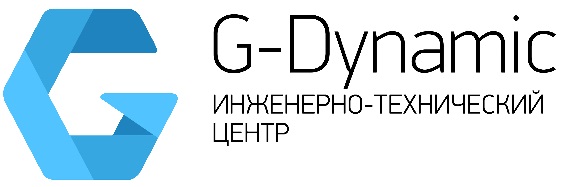 